โครงสร้างรายวิชารหัสวิชา ค 21101 	คณิตศาสตร์พื้นฐาน 	กลุ่มสาระการเรียนรู้คณิตศาสตร์ชั้นมัธยมศึกษาปีที่ 1 	ภาคเรียนที่ 1 	ปีการศึกษา 2556 	เวลา 60 ชั่วโมง 	1.5 หน่วยกิตหน่วยการเรียนรู้หน่วยการเรียนรู้ที่ 1 	เรื่อง ตัวหารร่วมมากและตัวคูณร่วมน้อย		        เวลา  10  ชั่วโมงรหัสวิชา ค 21101      	วิชา คณิตศาสตร์พื้นฐาน             	กลุ่มสาระการเรียนรู้คณิตศาสตร์ชั้นมัธยมศึกษาปีที่ 1	ภาคเรียนที่ 1 				                  ปีการศึกษา 2556 ชื่อครูผู้สอน 		นางปนัดดา  เนินนิล			        โรงเรียนโพธิ์ตากพิทยาคม********************************************************************************************1.  สาระ มาตรฐานการเรียนรู้ / ตัวชี้วัด	กลุ่มสาระการเรียนรู้คณิตศาสตร์	สาระที่ 1  จำนวนและการดำเนินการ	มาตรฐาน  ค 1.4  เข้าใจระบบจำนวนและนำสมบัติเกี่ยวกับจำนวนไปใช้	ค 1.4  ม.1/1 นำความรู้และสมบัติเกี่ยวกับจำนวนเต็มไปใช้ในการแก้ปัญหา    	สาระที่ 6  ทักษะและกระบวนการทางคณิตศาสตร์	มาตรฐาน ค  6.1  มีความสามารถในการแก้ปัญหา  การให้เหตุผล  การสื่อสาร  การสื่อความหมายทางคณิตศาสตร์ และการนำเสนอ การเชื่อมโยงความรู้ต่างๆ ทางคณิตศาสตร์และเชื่อมโยงคณิตศาสตร์กับศาสตร์อื่นๆ และมีความคิดริเริ่มสร้างสรรค์	ค 6.1 ม.1/1   ใช้วิธีการที่หลากหลายแก้ปัญหา	ค 6.1 ม.1/3   ให้เหตุผลประกอบการตัดสินใจและสรุปผลได้อย่างเหมาะสม	ค 6.1 ม.1/4   ใช้ภาษาและสัญลักษณ์ทางคณิตศาสตร์ในการสื่อสาร  การสื่อความหมาย                                    และการนำเสนอได้อย่างถูกต้องและชัดเจน	ค 6.1 ม.1/5    เชื่อมโยงความรู้ต่างๆ ในคณิตศาสตร์  และนำความรู้  หลักการ  กระบวนการ                                   ทางคณิตศาสตร์ไปเชื่อมโยงกับศาสตร์อื่นๆ	กลุ่มสาระภาษาต่างประเทศ	สาระที่ 3 ภาษากับความสัมพันธ์กับกลุ่มสาระการเรียนรู้อื่น	มาตรฐาน ต 3.1 ใช้ภาษาต่างประเทศในการเชื่อมโยงความรู้กับกลุ่มสาระการเรียนรู้ และเป็นพื้นฐานในการพัฒนา แสวงหาความรู้ และเปิดโลกทัศน์ของตน		ต 3.1 ม.2/1 ค้นคว้า รวบรวม และสรุปข้อมูล/ข้อเท็จจริงที่เกี่ยวข้องกับกลุ่มสาระการเรียนรู้อื่นจากแหล่งเรียนรู้และนำเสนอด้วยการพูด/เขียน2.  สาระสำคัญ/ความคิดรวบยอด	การหา  ห.ร.ม.  ของจำนวนนับตั้งแต่สองจำนวนขึ้นไปเป็นการหาตัวหารร่วมที่มากที่สุดของจำนวนนับเหล่านั้น  ส่วนการหา  ค.ร.น.  ของจำนวนนับตั้งแต่สองจำนวนขึ้นไปเป็นการหาพหุคูณร่วมน้อยที่สุดของจำนวนนับเหล่านั้น3.  สาระการเรียนรู้	3.1 ตัวประกอบ (Factors)	3.2 ตัวประกอบเฉพาะ (Prime Factor)	3.3 การแยกตัวประกอบเฉพาะ (Prime Factorization)	3.4 ตัวหารร่วม (Common Factor)	3.5 ตัวหารร่วมมาก (Highest Common Factor(H.C.F))	3.6 พหุคูณ (Multiples)	3.7 พหุคูณร่วม (Common Multiple)	3.8 ตัวคูณร่วมน้อย (Lowest Common Multiple(L.C.M)) 	3.9 การแก้ปัญหา (Word Problems)	4. คุณลักษณะอันพึงประสงค์	4.1  มีความรับผิดชอบ	4.2  มีระเบียบวินัย	4.3  ทำงานเป็นระบบ รอบคอบ5. ทักษะ/กระบวนการทางคณิตศาสตร์	5.1 การแก้ปัญหา	5.2 การให้เหตุผล	5.3 การสื่อสาร การสื่อความหมายทางคณิตศาสตร์ และการนำเสนอ	5.4 การเชื่อมโยง6. ชิ้นงาน/ภาระงาน 	6.1 การทำแบบฝึกทักษะ	6.2 การทำแบบทดสอบท้ายหน่วย7. การวัดและการประเมินผล	7.1 การวัดและประเมินระหว่างการจัดกิจกรรมการเรียนรู้	1)  การทำแบบฝึกทักษะ	2)  การสังเกตพฤติกรรม	7.2 การวัดและประเมินผลเมื่อสิ้นสุดกิจกรรมการเรียนรู้	1)  การทดสอบท้ายหน่วย	2)  คุณลักษณะอันพึงประสงค์	3)  ทักษะ/กระบวนการทางคณิตศาสตร์8. สื่อการเรียนรู้	8.1 power point	8.2 Practice	8.3 New Century Mathematics for Secondary 1	8.4 Multiplication practice .9. กิจกรรมการเรียนรู้	9.1 นักเรียนศึกษาความหมาย  ลักษณะ วิธีการหา ห.ร.ม. และ ค.ร.น. ของจำนวนนับ  	9.2 นักเรียนแสดง วิธีการหา  ห.ร.ม.  และ  ค.ร.น.  ของจำนวนนับด้วยวิธีการต่างๆ	9.3 นักเรียนนำความรู้เรื่อง ห.ร.ม. และ ค.ร.น. ของจำนวนนับไปใช้ในการแก้ปัญหา	9.4 นักเรียนทำแบบฝึกทักษะเกี่ยวกับ ห.ร.ม. และ ค.ร.น.  	9.5 ครูและนักเรียนร่วมกันสรุปบทเรียน	9.6 นักเรียนทำแบบทดสอบท้ายหน่วยเกณฑ์การประเมินประเด็นการประเมินชิ้นงานประเด็นการประเมินผลคุณลักษณะอันพึงประสงค์ประเด็นการประเมิน ทักษะ/กระบวนการทางคณิตศาสตร์  เกณฑ์การตัดสิน/ระดับคุณภาพ ชิ้นงาน คุณลักษณะอันพึงประสงค์ และทักษะ/กระบวนการทางคณิตศาสตร์ เกณฑ์การผ่านตั้งแต่ระดับ 2 ขึ้นไปโครงสร้างแผนการจัดการเรียนรู้กลุ่มสาระการเรียนรู้คณิตศาสตร์ 		ชั้นมัธยมศึกษาปีที่ 1 		    หน่วยการเรียนรู้ที่  1  เรื่อง  ตัวหารร่วมมากและตัวคูณร่วมน้อย  		                                         เวลา 10 ชั่วโมงตาราง ความสัมพันธ์ระหว่าง  ชื่อเรื่อง  จุดประสงค์การเรียนรู้ และข้อสอบวิชาคณิตศาสตร์พื้นฐาน ชั้นมัธยมศึกษาปีที่ 1   ภาคเรียน 1   เรื่อง ตัวหารร่วมมากและตัวคูณร่วมน้อยแผนการจัดการเรียนรู้รหัสวิชา   ค 21101  		วิชา คณิตศาสตร์พื้นฐาน 		กลุ่มสาระการเรียนรู้คณิตศาสตร์  ชั้นมัธยมศึกษาปีที่ 1		ภาคเรียนที่ 1 				      ปีการศึกษา  2556 หน่วยการเรียนรู้ที่ 1  		เรื่อง ตัวหารร่วมมากและตัวคูณร่วมน้อย   	      จำนวน  10 ชั่วโมงแผนการจัดการเรียนรู้ที่  1  	เรื่อง ตัวประกอบ(Factor)			           เวลา  1 ชั่วโมงครูผู้สอน   นางปนัดดา  เนินนิลสาระ มาตรฐานการเรียนรู้ / ตัวชี้วัด	กลุ่มสาระการเรียนรู้คณิตศาสตร์	สาระที่ 1  จำนวนและการดำเนินการ	มาตรฐาน  ค 1.4  เข้าใจระบบจำนวนและนำสมบัติเกี่ยวกับจำนวนไปใช้	ค 1.4  ม.1/1 นำความรู้และสมบัติเกี่ยวกับจำนวนเต็มไปใช้ในการแก้ปัญหา    	สาระที่ 6  ทักษะและกระบวนการทางคณิตศาสตร์	มาตรฐาน ค  6.1  มีความสามารถในการแก้ปัญหา  การให้เหตุผล  การสื่อสาร  การสื่อความหมายทางคณิตศาสตร์ และการนำเสนอ การเชื่อมโยงความรู้ต่างๆ ทางคณิตศาสตร์และเชื่อมโยงคณิตศาสตร์กับศาสตร์อื่นๆ และมีความคิดริเริ่มสร้างสรรค์	ค 6.1 ม.1/1   ใช้วิธีการที่หลากหลายแก้ปัญหา	ค 6.1 ม.1/3   ให้เหตุผลประกอบการตัดสินใจและสรุปผลได้อย่างเหมาะสม	ค 6.1 ม.1/4   ใช้ภาษาและสัญลักษณ์ทางคณิตศาสตร์ในการสื่อสาร  การสื่อความหมาย                                    และการนำเสนอได้อย่างถูกต้องและชัดเจน	กลุ่มสาระภาษาต่างประเทศ	สาระที่ 3 ภาษากับความสัมพันธ์กับกลุ่มสาระการเรียนรู้อื่น	มาตรฐาน ต 3.1 ใช้ภาษาต่างประเทศในการเชื่อมโยงความรู้กับกลุ่มสาระการเรียนรู้ และเป็นพื้นฐานในการพัฒนา แสวงหาความรู้ และเปิดโลกทัศน์ของตน		ต 3.1 ม.2/1 ค้นคว้า รวบรวม และสรุปข้อมูล/ข้อเท็จจริงที่เกี่ยวข้องกับกลุ่มสาระการเรียนรู้อื่นจากแหล่งเรียนรู้และนำเสนอด้วยการพูด/เขียนสาระสำคัญตัวประกอบของจำนวนนับใด คือ จำนวนนับที่หารจำนวนนับนั้นลงตัวจุดประสงค์การเรียนรู้	1. ด้านความรู้		นักเรียนสามารถหาตัวประกอบของจำนวนนับได้	2. ด้านทักษะ/กระบวนการ		2.1 นักเรียนสามารถใช้วิธีที่หลากหลายในการหาตัวประกอบของจำนวนนับได้		2.2 นักเรียนสามารถใช้ภาษาและสัญลักษณ์ทางคณิตศาสตร์ในการเขียนเสดงวิธีการหาตัวประกอบของจำนวนนับได้		2.3 นักเรียนสามารถตรวจสอบความสมเหตุสมผลของคำตอบที่ได้	3. ด้านคุณลักษณะอันพึงประสงค์		3.1 นักเรียนมีความรับผิดชอบ 		3.2 นักเรียนมีระเบียบวินัย             	3.3 นักเรียนทำงานเป็นระบบ รอบคอบ สาระการเรียนรู้What is a factor?When we multiply two or more numbers, we get a product. These numbers are called the factors of the product.Example What is the factor of 15?	          1 x 15 = 15                       3 x 5 = 15From the example above, the number 1,3,5 and 15 is a factors of 15 When  15 (product) is divided by 1,3,5 and 15 (factors),there is not remainder. We can also that 15 is divisible by each of these numbers.หลักฐานแสดงความรู้ (ชิ้นงาน)	 แบบฝึกทักษะกระบวนการเรียนรู้1.  ขั้นนำ (10 นาที)	1.1 ครูกล่าวทักทายนักเรียนเป็นภาษาอังกฤษ	- Good morning / afternoon students.	- How are you?	- Are you ready to start?	- OK! Let’s go.	1.2 ครูทบทวนการคูณโดยให้นักเรียนทำแบบฝึกการคูณจำนวน 50 ข้อ ให้เวลา 3 นาที 	- Students  do the multiplication practice and  take 3 minutes.	1.3 ครูและนักเรียนร่วมกันเฉลยแบบฝึกการคูณ 	- Change your practice with a friend and check the answers.2.  ขั้นปฏิบัติ (30 นาที)	2.1 ครูแจ้งเนื้อหาและจุดประสงค์ที่นักเรียนจะได้เรียนในวันนี้	- Today, I will teach about factor.	- The learning objective is to find a factor of a number.	2.2 ครูถามคำศัพท์คณิตศาสตร์เป็นภาษาอังกฤษสำหรับวันนี้ 1 คำ ให้นักเรียนยกมือตอบ 1 คน หลังจากนั้นให้นักเรียนทุกคนบันทึกคำศัพท์ลงในด้านหลังของสมุด	- What does factor mean?	- Who know the answer? Please raise your hands.	- Everybody, write vocabulary  in the back of notebook.	2.3 นักเรียนร่วมกันศึกษาความหมาย วิธีการและตัวอย่างการหาตัวประกอบของจำนวนนับในเพาเวอร์พ้อย	- Everybody look at the projector and study in the power points .When we multiply two or more numbers, we get a product. These numbers are called the FACTORS of the product.What is the factor of 15?	          1 x 15 = 15                       3 x 5 = 15From the example above, the number 1,3,5 and 15 is a factors of 15 When  15(product) is divided by 1,3,5 and 15 (factors),there is not remainder. We can also that 15 is divisible by each of these numbers.	2.4 ครูสุ่มให้นักเรียนอ่านบนกระดาน ใครอ่านได้ครูจะให้ 1 คะแนน(Who can read it? , I will give 1 score.) หลังจากนั้นตรวจสอบความเข้าใจของนักเรียน 			- Are you understand? 			- Who don’t understand? 			- Please raise your hand.	2.5 ครูให้นักเรียนกำหนดจำนวนนับขึ้นมา 1 จำนวน และหาตัวประกอบ		- All students determine a number  and  find  the factor.	2.6 ครูสุ่มนักเรียนออกมาแสดงวิธีการหาตัวประกอบหน้ากระดาน เพื่อนในห้องร่วมกันตรวจสอบคำตอบ		- Student come on. Please find the factor for your number. (correct, incorrect, try again, give him a big hand)3.  ขั้นฝึกทักษะ (15 นาที) 	3.1 นักเรียนทำแบบฝึกทักษะเพื่อตรวจสอบความเข้าใจ 		-All students do the practice 1.   	3.2 ครูและนักเรียนร่วมกันเฉลยแบบฝึกทักษะ		-Do you finish?		-Change the practice with a friend and check the answer.4.  ขั้นสรุป (5 นาที) 	ครูและนักเรียนร่วมกันสรุปความรู้ที่ได้เรียนในวันนี้ว่า 	-For today, concluded that a factors are numbers you can multiply together to get another number.สื่อการเรียนรู้	1. New Century Mathematics for Secondary 1	2. Practice	3. Power point	4. Multiplication practice การวัดและประเมินผลบันทึกผลหลังการจัดการเรียนรู้ผลการสอน	- นักเรียนมีความสนุกในการเรียนและหัวเราะเวลาครูพูดภาษาอังกฤษผิด	- นักเรียนมีความตั้งใจในการเรียนและตั้งใจฟังมากขึ้นเพื่อจะได้รู้ว่าครูพูดอะไร	- นักเรียนสามารถเข้าใจคำสั่งที่เป็นภาษาอังกฤษง่ายๆ ได้ และครูคอยให้คำแนะนำถ้านักเรียนยังไม่เข้าใจคำถาม	- นักเรียนมีความตั้งใจในการทำแบบฝึกคิดเลขเร็วเพื่อจะได้ทันเวลาและได้คะแนนพิเศษ	- นักเรียนมีความกระตือรือร้นในการทำกิจกรรม การตอบคำถาม การอ่านภาษาอังกฤษ 	- ผลการประเมินจุดประสงค์การเรียนรู้ทั้งด้านความรู้ ทักษะ และคุณลักษณะ  นักเรียนผ่านเกณฑ์ ร้อย 60 ทั้ง 34 คน คิดเป็นร้อยละ 100 ปัญหาและอุปสรรค	-นักเรียนมีความวิตกกังวลเกี่ยวกับการเรียนคณิตศาสตร์เป็นภาษาอังกฤษ ส่งผลให้นักเรียนไม่กล้าตอบคำตอบ	- นักเรียนบางคนยังไม่เข้าใจโจทย์คณิตศาสตร์ที่เป็นภาษาอังกฤษทำให้ทำแบบฝึกทักษะไม่ได้แนวทางการแก้ไขปัญหา	- ครูอธิบายให้นักเรียนเห็นความสำคัญของการสื่อสารเป็นภาษาอังกฤษ	- ครูให้คำแนะนำการอ่านโจทย์คณิตศาสตร์เป็นภาษาอังกฤษสำหรับนักเรียนที่ยังไม่ค่อยเข้าใจ                ลงชื่อ.....................................................ผู้สอน                                                                                  (นางปนัดดา  เนินนิล)                                                                               วันที่ 13 พฤษภาคม 2556ความคิดเห็นของรองผู้อำนวยการฝ่ายวิชาการ...........................................................................................................................................................................................................................................................................................................................................................................................................................................................................................................													ลงชื่อ.................................................. ผู้ตรวจสอบ							   (นางธาริณี  นามแสง) ความคิดเห็นของผู้อำนวยการโรงเรียน...........................................................................................................................................................................................................................................................................................................................................................................................................................................................................................................													ลงชื่อ.................................................. ผู้ตรวจสอบ							   (นายสมพงษ์   โสภิณ) แบบประเมินเกณฑ์การผ่านร้อยละ 60 ขึ้นไป Multiplication practice Name...............................................................................Class.............................No.....................Find the value of each of the following     1) 1x8 =............  2) 9x6 =.............    3) 5x9 =.............  4) 9x7 =……….....  5) 7x1 =.............     6) 5x7 =............  7) 2x4 =............     8) 6x4 =.............  9) 12x6 =............ 10) 2x7 =............     11) 11x8 =...........12) 0x5 =............  13) 3x7 =............ 14) 7x5 =…......... 15) 4x5 =…........     16) 4x7 =............ 17) 4x3 =….......... 18) 9x2 =........... 19) 5x7 =............  20) 3x7 =...........     21) 0x8 =............ 22) 1x5 =............  23) 4x2 =............ 24) 5x6 =............ 25) 12x3 =...........     26) 6x8 =............ 27) 1x0 =............  28) 5x1 =...........  29) 5x2 =............ 30) 0x5 =...........     31) 4x6 =...........  32) 5x5 =............  33) 6x0 =...........  34) 3x3 =…......... 35) 10x9 =..........     36) 3x9 =............ 37) 7x4 =............  38) 3x5 =...........  39) 1x4 =............. 40) 8x5 =...........     41) 1x6 =............ 42) 5x6 =............  43) 10x8 =.......... 44) 8x6 =............ 45) 3x4 =…......     46) 5x5 =............. 47) 6x8 =............ 48) 9x1 =............ 49) 9x4 =….......... 50) 1x2 =.........Get…………........... Scoreแผนการจัดการเรียนรู้รหัสวิชา   ค 21101  		วิชา คณิตศาสตร์พื้นฐาน 		กลุ่มสาระการเรียนรู้คณิตศาสตร์  ชั้นมัธยมศึกษาปีที่ 1		ภาคเรียนที่ 1 				      ปีการศึกษา  2556 หน่วยการเรียนรู้ที่ 1  		เรื่อง ตัวหารร่วมมากและตัวคูณร่วมน้อย   	      จำนวน  10 ชั่วโมงแผนการจัดการเรียนรู้ที่  2  	เรื่อง ตัวประกอบเฉพาะ (Prime Factor)	          เวลา  1 ชั่วโมงครูผู้สอน   นางปนัดดา  เนินนิลสาระ มาตรฐานการเรียนรู้ / ตัวชี้วัด	กลุ่มสาระการเรียนรู้คณิตศาสตร์	สาระที่ 1  จำนวนและการดำเนินการ	มาตรฐาน  ค 1.4  เข้าใจระบบจำนวนและนำสมบัติเกี่ยวกับจำนวนไปใช้	ค 1.4  ม.1/1 นำความรู้และสมบัติเกี่ยวกับจำนวนเต็มไปใช้ในการแก้ปัญหา    	สาระที่ 6  ทักษะและกระบวนการทางคณิตศาสตร์	มาตรฐาน ค  6.1  มีความสามารถในการแก้ปัญหา  การให้เหตุผล  การสื่อสาร  การสื่อความหมายทางคณิตศาสตร์ และการนำเสนอ การเชื่อมโยงความรู้ต่างๆ ทางคณิตศาสตร์และเชื่อมโยงคณิตศาสตร์กับศาสตร์อื่นๆ และมีความคิดริเริ่มสร้างสรรค์	ค 6.1 ม.1/1   ใช้วิธีการที่หลากหลายแก้ปัญหา	ค 6.1 ม.1/3   ให้เหตุผลประกอบการตัดสินใจและสรุปผลได้อย่างเหมาะสม	ค 6.1 ม.1/4   ใช้ภาษาและสัญลักษณ์ทางคณิตศาสตร์ในการสื่อสาร  การสื่อความหมาย                                    และการนำเสนอได้อย่างถูกต้องและชัดเจน	ค 6.1 ม.1/5    เชื่อมโยงความรู้ต่างๆ ในคณิตศาสตร์  และนำความรู้  หลักการ  กระบวนการ                                   ทางคณิตศาสตร์ไปเชื่อมโยงกับศาสตร์อื่นๆ	กลุ่มสาระภาษาต่างประเทศ	สาระที่ 3 ภาษากับความสัมพันธ์กับกลุ่มสาระการเรียนรู้อื่น	มาตรฐาน ต 3.1 ใช้ภาษาต่างประเทศในการเชื่อมโยงความรู้กับกลุ่มสาระการเรียนรู้ และเป็นพื้นฐานในการพัฒนา แสวงหาความรู้ และเปิดโลกทัศน์ของตน		ต 3.1 ม.2/1 ค้นคว้า รวบรวม และสรุปข้อมูล/ข้อเท็จจริงที่เกี่ยวข้องกับกลุ่มสาระการเรียนรู้อื่นจากแหล่งเรียนรู้และนำเสนอด้วยการพูด/เขียนสาระสำคัญตัวประกอบเฉพาะ คือ ตัวประกอบซึ่งเป็นจำนวนเฉพาะจุดประสงค์การเรียนรู้	1. ด้านความรู้		นักเรียนสามารถหาตัวประกอบเฉพาะของจำนวนนับได้	2. ด้านทักษะ/กระบวนการ		2.1 นักเรียนสามารถใช้วิธีที่หลากหลายในการหาตัวประกอบเฉพาะของจำนวนนับได้		2.2 นักเรียนสามารถใช้ภาษาและสัญลักษณ์ทางคณิตศาสตร์ในการเขียนเสดงวิธีการหาตัวประกอบเฉพาะของจำนวนนับได้		2.3 นักเรียนสามารถนำความรู้เกี่ยวกับตัวประกอบ จำนวนเฉพาะ มาใช้ในการหาตัวประกอบเฉพาะของจำนวนนับได้		2.4 นักเรียนสามารถตรวจสอบความสมเหตุสมผลของคำตอบที่ได้	3. ด้านคุณลักษณะอันพึงประสงค์		3.1 นักเรียนมีความรับผิดชอบ 		3.2 นักเรียนมีระเบียบวินัย             	3.3 นักเรียนทำงานเป็นระบบ รอบคอบ สาระการเรียนรู้What is a Prime numbers?	Prime numbers are number which have exactly only two factors, which is 1        and the number itself.The prime numbers within 100 are as follows:2, 3, 5, 7, 11, 13, 17, 19, 23, 29, 31, 37, 41, 43, 47, 53, 59, 61, 67, 71, 73, 79, 83, 89, 87What is a prime factor?a prime factor is a factor of a number that is also a prime number.Example : The factors of 36 are  1, 2, 3, 4, 6, 9, 12, 18 and 36.Which numbers are the prime numbers?  2 and 3 are prime numbers.We call  2 and 3 the prime factors of 36.ExampleWhat is the factors of 18?1 x 18 = 18	 2 x 9 = 18	3 x 6 = 18 The	 factors of 18 are 1, 2, 3, 6, 9 and 18.Of these factor 2 and 3 are prime numbers.Therefore 2 and 3 are the prime factors of 18หลักฐานแสดงความรู้ (ชิ้นงาน)	 แบบฝึกทักษะกระบวนการเรียนรู้1.  ขั้นนำ (10 นาที)	1.1 ครูกล่าวทักทายนักเรียนเป็นภาษาอังกฤษ	- Good morning / afternoon students.	- How are you?	- Are you ready to start?	- OK! Let’s go.	1.2 ครูทบทวนการคูณโดยให้นักเรียนทำแบบฝึกการคูณจำนวน 50 ข้อ ให้เวลา 3 นาที	- Students  do the multiplication practice and  take 3 minutes.	1.3 ครูและนักเรียนร่วมกันเฉลยแบบฝึกการคูณ 	- Change your practice with a friend and check the answers.2.  ขั้นปฏิบัติ (30 นาที)	2.1 ครูแจ้งเนื้อหาและจุดประสงค์ที่นักเรียนจะได้เรียนในวันนี้	- Today, I will teach about prime factor.	- The learning objective is to find a prime factor of a number.	2.2 ครูถามคำศัพท์คณิตศาสตร์เป็นภาษาอังกฤษสำหรับวันนี้ 1 คำ ให้นักเรียนยกมือตอบ 1 คน หลังจากนั้นให้นักเรียนทุกคนบันทึกคำศัพท์ลงในด้านหลังของสมุด	- What does prime number mean?	- Who know the answer? Please raise your hands.	- Everybody, write vocabulary  in the back of notebook.	2.3 นักเรียนร่วมกันศึกษาความหมาย วิธีการและตัวอย่างการหาตัวประกอบเฉพาะของจำนวนนับใน เพาเวอร์พ้อย	- Everybody look at the projector and study in the power points .What is a Prime numbers?	Prime numbers are number which have exactly only two factors, which is 1        and the number itself.The prime numbers within  100 are as follows:2, 3, 5, 7, 11, 13, 17, 19, 23, 29, 31, 37, 41, 43, 47, 53, 59, 61, 67, 71, 73, 79, 83, 89, 87What is a prime factor?a prime factor is a factor of a number that is also a prime number.Example : The factors of  36 are: 1, 2, 3, 4, 6, 9, 12, 18 and 36.Which numbers are the prime numbers?  2 and 3 are prime numbers.We call  2 and 3 the prime factors of 36.ExampleWhat is the factors of 18?1 x 18 = 18	 2 x 9 = 18	3 x 6 = 18 The factors of 18 are 1, 2, 3, 6, 9 and 18.Of these factor 2 and 3 are prime numbers.Therefore 2 and 3 are the prime factors of 18.	2.4 ครูสุ่มให้นักเรียนอ่านบนกระดาน ใครอ่านได้ครูจะให้ 1 คะแนน(Who can read it? , I will give 1 score.) หลังจากนั้นตรวจสอบความเข้าใจของนักเรียน 			- Are you understand? 			- Who don’t understand? 			- Please raise your hand.	2.5 ครูให้นักเรียนกำหนดจำนวนนับขึ้นมา 1 จำนวน และหาตัวประกอบเฉพาะ		- All students determine a number  and  find  the prime factor.	2.6 ครูสุ่มนักเรียนออกมาแสดงวิธีการหาตัวประกอบเฉพาะหน้ากระดาน เพื่อนในห้องร่วมกันตรวจสอบคำตอบ		- Student come on. Please find the factor for your number. (correct, incorrect, try again, give him a big hand)3.  ขั้นฝึกทักษะ (15 นาที) 	3.1 นักเรียนทำแบบฝึกทักษะเพื่อตรวจสอบความเข้าใจ 		-All students do the practice 2.   	3.2 ครูและนักเรียนร่วมกันเฉลยแบบฝึกทักษะ		-Do you finish?		-Change the practice with a friend and check the answer.4.  ขั้นสรุป (5 นาที) 	ครูและนักเรียนร่วมกันสรุปความรู้ที่ได้เรียนในวันนี้ว่า 	-For today, concluded that a prime factor is a factor of a number that is also a prime number.สื่อการเรียนรู้	1. New Century Mathematics for Secondary 1	2. Practice	3. Power point	4. Multiplication practice การวัดและประเมินผลบันทึกผลหลังการจัดการเรียนรู้ผลการสอน	- นักเรียนสามารถเข้าใจคำสั่งที่เป็นภาษาอังกฤษง่ายๆ ได้ และครูคอยให้คำแนะนำถ้านักเรียนยังไม่เข้าใจคำถาม	- นักเรียนมีความตั้งใจในการทำแบบฝึกคิดเลขเร็วเพื่อจะได้ทันเวลาและได้คะแนนพิเศษ	- นักเรียนส่วนใหญ่มีความกระตือรือร้นในการทำกิจกรรม การตอบคำถาม การอ่านภาษาอังกฤษ 	- ผลการประเมินจุดประสงค์การเรียนรู้ทั้งด้านความรู้ ทักษะ และคุณลักษณะ  นักเรียนผ่านเกณฑ์ ร้อย 60 ทั้ง 34 คน คิดเป็นร้อยละ 100 ปัญหาและอุปสรรค	- นักเรียนยังไม่กล้าอ่านภาษาอังกฤษ และไม่กล้าตอบคำถามเพราะกลัวตอบไม่ถูกและไม่กล้าพูดภาษาอังกฤษ	- นักเรียนบางคนยังไม่เข้าใจโจทย์คณิตศาสตร์ที่เป็นภาษาอังกฤษทำให้ทำแบบฝึกทักษะไม่ได้แนวทางการแก้ไขปัญหา	- ครูให้แรงจูงใจนักเรียนโดยการให้คะแนนพิเศษเพื่อให้นักเรียนกล้าตอบคำถามและกล้าอ่านภาษาอังกฤษมากขึ้น	- ครูให้คำแนะนำการอ่านโจทย์คณิตศาสตร์เป็นภาษาอังกฤษสำหรับนักเรียนที่ยังไม่เข้าใจ	- ครูคอยกระตุ้นให้นักเรียนทุกคนได้ใช้ภาษาอังกฤษโดยการสุ่มนักเรียนที่ไม่ค่อยยกมือตอบคำตอบ และอ่านภาษาอังกฤษ                ลงชื่อ.....................................................ผู้สอน                                                                                  (นางปนัดดา  เนินนิล)                                                                               วันที่ 14 พฤษภาคม 2556ความคิดเห็นของรองผู้อำนวยการฝ่ายวิชาการ...........................................................................................................................................................................................................................................................................................................................................................................................................................................................................................................													ลงชื่อ.................................................. ผู้ตรวจสอบ							   (นางธาริณี  นามแสง) ความคิดเห็นของผู้อำนวยการโรงเรียน...........................................................................................................................................................................................................................................................................................................................................................................................................................................................................................................													ลงชื่อ.................................................. ผู้ตรวจสอบ							   (นายสมพงษ์   โสภิณ) แบบประเมินเกณฑ์การผ่านร้อยละ 60 ขึ้นไป Multiplication practice Name...............................................................................Class.............................No.....................Find the value of each of the following     1) 11x8 =...........  2) 7x6 =.............    3) 5x9 =.............  4) 9x7 =……….....  5) 6x1 =.............     6) 5x7 =............  7) 2x4 =............     8) 6x4 =.............  9) 12x6 =............ 10) 11x7 =............     11) 11x8 =...........12) 0x5 =............  13) 3x9 =............ 14) 2x5 =…......... 15) 4x5 =…........     16) 4x7 =............ 17) 4x3 =….......... 18) 9x2 =........... 19) 7x7 =............  20) 3x7 =...........     21) 0x8 =............ 22) 1x5 =............  23) 4x2 =............ 24) 5x6 =............ 25) 12x3 =...........     26) 6x8 =............ 27) 1x0 =............  28) 5x1 =...........  29) 5x12 =............30) 0x5 =...........     31) 5x6 =...........  32) 5x5 =............  33) 6x0 =...........  34) 3x3 =…......... 35) 10x9 =..........     36) 3x9 =............ 37) 7x8 =............  38) 3x5 =...........  39) 12x4 =.......... 40) 8x5 =...........     41) 3x6 =............ 42) 5x6 =............  43) 10x8 =.......... 44) 8x6 =............ 45) 3x4 =…......     46) 5x5 =............. 47) 6x8 =............ 48) 9x1 =............ 49) 9x4 =….......... 50) 10x2 =.........Get…………........... Scoreแผนการจัดการเรียนรู้รหัสวิชา   ค 21101  		วิชา คณิตศาสตร์พื้นฐาน 		กลุ่มสาระการเรียนรู้คณิตศาสตร์  ชั้นมัธยมศึกษาปีที่ 1		ภาคเรียนที่ 1 				      ปีการศึกษา  2556 หน่วยการเรียนรู้ที่ 1  		เรื่อง ตัวหารร่วมมากและตัวคูณร่วมน้อย   	      จำนวน  10 ชั่วโมงแผนการจัดการเรียนรู้ที่  3   เรื่อง การแยกตัวประกอบเฉพาะ(Prime Factorization)	เวลา  1 ชั่วโมงครูผู้สอน   นางปนัดดา  เนินนิลสาระ มาตรฐานการเรียนรู้ / ตัวชี้วัด	กลุ่มสาระการเรียนรู้คณิตศาสตร์	สาระที่ 1  จำนวนและการดำเนินการ	มาตรฐาน  ค 1.4  เข้าใจระบบจำนวนและนำสมบัติเกี่ยวกับจำนวนไปใช้	ค 1.4  ม.1/1 นำความรู้และสมบัติเกี่ยวกับจำนวนเต็มไปใช้ในการแก้ปัญหา    	สาระที่ 6  ทักษะและกระบวนการทางคณิตศาสตร์	มาตรฐาน ค  6.1  มีความสามารถในการแก้ปัญหา  การให้เหตุผล  การสื่อสาร  การสื่อความหมายทางคณิตศาสตร์ และการนำเสนอ การเชื่อมโยงความรู้ต่างๆ ทางคณิตศาสตร์และเชื่อมโยงคณิตศาสตร์กับศาสตร์อื่นๆ และมีความคิดริเริ่มสร้างสรรค์	ค 6.1 ม.1/1   ใช้วิธีการที่หลากหลายแก้ปัญหา	ค 6.1 ม.1/3   ให้เหตุผลประกอบการตัดสินใจและสรุปผลได้อย่างเหมาะสม	ค 6.1 ม.1/4   ใช้ภาษาและสัญลักษณ์ทางคณิตศาสตร์ในการสื่อสาร  การสื่อความหมาย                                    และการนำเสนอได้อย่างถูกต้องและชัดเจน	ค 6.1 ม.1/5    เชื่อมโยงความรู้ต่างๆ ในคณิตศาสตร์  และนำความรู้  หลักการ  กระบวนการ                                   ทางคณิตศาสตร์ไปเชื่อมโยงกับศาสตร์อื่นๆ	กลุ่มสาระภาษาต่างประเทศ	สาระที่ 3 ภาษากับความสัมพันธ์กับกลุ่มสาระการเรียนรู้อื่น	มาตรฐาน ต 3.1 ใช้ภาษาต่างประเทศในการเชื่อมโยงความรู้กับกลุ่มสาระการเรียนรู้ และเป็นพื้นฐานในการพัฒนา แสวงหาความรู้ และเปิดโลกทัศน์ของตน		ต 3.1 ม.2/1 ค้นคว้า รวบรวม และสรุปข้อมูล/ข้อเท็จจริงที่เกี่ยวข้องกับกลุ่มสาระการเรียนรู้อื่นจากแหล่งเรียนรู้และนำเสนอด้วยการพูด/เขียนสาระสำคัญการแยกตัวประกอบเฉพาะ คือ ประโยคที่แสดงการเขียนจำนวนนับนั้นในรูปการคูณของตัวประกอบเฉพาะจุดประสงค์การเรียนรู้	1. ด้านความรู้		นักเรียนสามารถแยกตัวประกอบเฉพาะของจำนวนนับได้	2. ด้านทักษะ/กระบวนการ		2.1 นักเรียนสามารถใช้วิธีที่หลากหลายในการแยกตัวประกอบเฉพาะของจำนวนนับได้		2.2 นักเรียนสามารถใช้ภาษาและสัญลักษณ์ทางคณิตศาสตร์ในการเขียนเสดงวิธีการแยกตัวประกอบเฉพาะของจำนวนนับได้		2.3 นักเรียนสามารถนำความรู้เกี่ยวกับ ตัวประกอบ จำนวนเฉพาะ มาใช้ในการแยกตัวประกอบเฉพาะได้		2.4 นักเรียนสามารถตรวจสอบความสมเหตุสมผลของคำตอบที่ได้	3. ด้านคุณลักษณะอันพึงประสงค์		3.1 นักเรียนมีความรับผิดชอบ 		3.2 นักเรียนมีระเบียบวินัย             	3.3 นักเรียนทำงานเป็นระบบ รอบคอบ สาระการเรียนรู้What is a Prime factorization?Prime factorization is finding which prime numbers multiply together to make the original number.Example The number 30, we can express it in terms of prime factors only.30 = 2 x 3 x 5The above process is known as prime factorizationExample The prime factorization of 28 is what?             28 = 2 x 2 x 7 There are two methods to find prime factorization : Factor Tree and Repeated division.หลักฐานแสดงความรู้ (ชิ้นงาน)	 แบบฝึกทักษะกระบวนการเรียนรู้1.  ขั้นนำ (10 นาที)	1.1 ครูกล่าวทักทายนักเรียนเป็นภาษาอังกฤษ	- Good morning / afternoon students.	- How are you?	- Are you ready to start?	- OK! Let’s go.1.2 ครูทบทวนการคูณโดยให้นักเรียนทำแบบฝึกการคูณจำนวน 50 ข้อ ให้เวลา 3 - นาที Students  do the multiplication practice and  take 3 minutes.)	1.3 ครูและนักเรียนร่วมกันเฉลยแบบฝึกการคูณ 	- Change your practice with a friend and check the answers.2.  ขั้นปฏิบัติ (30 นาที)	2.1 ครูแจ้งเนื้อหาและจุดประสงค์ที่นักเรียนจะได้เรียนในวันนี้	- Today, I will teach about prime factorization.	- The learning objective is to find a prime factorization of a number.	2.2 ครูถามคำศัพท์คณิตศาสตร์เป็นภาษาอังกฤษสำหรับวันนี้ 1 คำ ให้นักเรียนยกมือตอบ 1 คน หลังจากนั้นให้นักเรียนทุกคนบันทึกคำศัพท์ลงในด้านหลังของสมุด	- What does factorization mean?	- Who know the answer? Please raise your hands.	- Everybody, write vocabulary  in the back of notebook.	2.3 นักเรียนร่วมกันศึกษาความหมาย วิธีการและตัวอย่างการหาตัวประกอบเฉพาะของจำนวนนับใน เพาเวอร์พ้อย	- Everybody look at the projector and study in the power points .What is a Prime factorization?Prime factorization is finding which prime numbers multiply together to make the original number.Example The number 30, we can express it in terms of prime factors only.30 = 2 x 3 x 5The above process is known as prime factorizationExample The prime factorization of 28 is what?             28 = 2 x 2 x 7 There are two methods to find prime factorization : Factor Tree and Repeated division.	2.4 ครูสุ่มให้นักเรียนอ่านบนกระดาน ใครอ่านได้ครูจะให้ 1 คะแนน(Who can read it? , I will give 1 score.) หลังจากนั้นตรวจสอบความเข้าใจของนักเรียน 			- Are you understand? 			- Who don’t understand? 			- Please raise your hand.	2.5 ครูให้นักเรียนกำหนดจำนวนนับขึ้นมา 1 จำนวน และหาตัวประกอบเฉพาะ		- All students determine a number  and  find  the prime factorization.	2.6 ครูสุ่มนักเรียนออกมาแสดงวิธีการหาตัวประกอบเฉพาะหน้ากระดาน เพื่อนในห้องร่วมกันตรวจสอบคำตอบ		- Student come on. Please find the factor for your number. (correct, incorrect, try again, give him a big hand)3.  ขั้นฝึกทักษะ (15 นาที) 	3.1 นักเรียนทำแบบฝึกทักษะเพื่อตรวจสอบความเข้าใจ 		-All students do the practice 3.   	3.2 ครูและนักเรียนร่วมกันเฉลยแบบฝึกทักษะ		-Do you finish?		-Change the practice with a friend and check the answer.4.  ขั้นสรุป (5 นาที) 	ครูและนักเรียนร่วมกันสรุปความรู้ที่ได้เรียนในวันนี้ว่า 	-For today, concluded that a prime factorization finding which prime numbers multiply together to make the original number.สื่อการเรียนรู้	1. New Century Mathematics for Secondary 1	2. Practice	3. Power point	4. Multiplication practice การวัดและประเมินผลบันทึกผลหลังการจัดการเรียนรู้ผลการสอน	- นักเรียนสามารถเข้าใจคำสั่งที่เป็นภาษาอังกฤษง่ายๆ ได้ด้วยตนเอง	- นักเรียนมีความตั้งใจในการทำแบบฝึกคิดเลขเร็วเพื่อจะได้ทันเวลาและได้คะแนนพิเศษ	- นักเรียนส่วนใหญ่มีความกระตือรือร้นในการทำกิจกรรม การตอบคำถาม การอ่านภาษาอังกฤษ 	- ผลการประเมินจุดประสงค์การเรียนรู้ทั้งด้านความรู้ ทักษะ และคุณลักษณะ  นักเรียนผ่านเกณฑ์ ร้อย 60 ทั้ง 34 คน คิดเป็นร้อยละ 100 ปัญหาและอุปสรรค	- นักเรียนยังไม่กล้าอ่านภาษาอังกฤษ และไม่กล้าตอบคำถามเพราะกลัวตอบไม่ถูกและไม่กล้าพูดภาษาอังกฤษ	- นักเรียนบางคนยังไม่เข้าใจโจทย์คณิตศาสตร์ที่เป็นภาษาอังกฤษทำให้ทำแบบฝึกทักษะไม่ได้แนวทางการแก้ไขปัญหา	- ครูให้แรงจูงใจนักเรียนโดยการให้คะแนนพิเศษเพื่อให้นักเรียนกล้าตอบคำถามและกล้าอ่านภาษาอังกฤษมากขึ้น	- ครูให้คำแนะนำการอ่านโจทย์คณิตศาสตร์เป็นภาษาอังกฤษสำหรับนักเรียนที่ยังไม่เข้าใจ	- ครูคอยกระตุ้นให้นักเรียนทุกคนได้ใช้ภาษาอังกฤษโดยการสุ่มนักเรียนที่ไม่ค่อยยกมือตอบคำตอบ และอ่านภาษาอังกฤษ                ลงชื่อ.....................................................ผู้สอน                                                                                  (นางปนัดดา  เนินนิล)                                                                               วันที่ 16 พฤษภาคม 2556ความคิดเห็นของรองผู้อำนวยการฝ่ายวิชาการ...........................................................................................................................................................................................................................................................................................................................................................................................................................................................................................................													ลงชื่อ.................................................. ผู้ตรวจสอบ							   (นางธาริณี  นามแสง) ความคิดเห็นของผู้อำนวยการโรงเรียน...........................................................................................................................................................................................................................................................................................................................................................................................................................................................................................................													ลงชื่อ.................................................. ผู้ตรวจสอบ							   (นายสมพงษ์   โสภิณ) แบบประเมินเกณฑ์การผ่านร้อยละ 60 ขึ้นไป Multiplication practice Name...............................................................................Class.............................No.....................Find the value of each of the following     1) 11x8 =...........  2) 7x6 =.............    3) 5x9 =.............  4) 9x7 =……….....  5) 6x1 =.............     6) 5x7 =............  7) 2x4 =............     8) 6x4 =.............  9) 12x6 =............ 10) 11x7 =............     11) 11x8 =...........12) 0x5 =............  13) 3x9 =............ 14) 2x5 =…......... 15) 4x5 =…........     16) 4x7 =............ 17) 4x3 =….......... 18) 9x2 =........... 19) 7x7 =............  20) 3x7 =...........     21) 0x8 =............ 22) 1x5 =............  23) 4x2 =............ 24) 5x6 =............ 25) 12x3 =...........     26) 6x8 =............ 27) 1x0 =............  28) 5x1 =...........  29) 5x12 =............30) 0x5 =...........     31) 5x6 =...........  32) 5x5 =............  33) 6x0 =...........  34) 3x3 =…......... 35) 10x9 =..........     36) 3x9 =............ 37) 7x8 =............  38) 3x5 =...........  39) 12x4 =.......... 40) 8x5 =...........     41) 3x6 =............ 42) 5x6 =............  43) 10x8 =.......... 44) 8x6 =............ 45) 3x4 =…......     46) 5x5 =............. 47) 6x8 =............ 48) 9x1 =............ 49) 9x4 =….......... 50) 10x2 =.........Get…………........... Scoreแผนการจัดการเรียนรู้รหัสวิชา   ค 21101  		วิชา คณิตศาสตร์พื้นฐาน 		กลุ่มสาระการเรียนรู้คณิตศาสตร์  ชั้นมัธยมศึกษาปีที่ 1		ภาคเรียนที่ 1 				      ปีการศึกษา  2556 หน่วยการเรียนรู้ที่ 1  		เรื่อง ตัวหารร่วมมากและตัวคูณร่วมน้อย   	      จำนวน  10 ชั่วโมงแผนการจัดการเรียนรู้ที่  4  	เรื่อง ตัวหารร่วม (Common factor)                  เวลา  1 ชั่วโมงครูผู้สอน   นางปนัดดา  เนินนิลสาระ มาตรฐานการเรียนรู้ / ตัวชี้วัด	กลุ่มสาระการเรียนรู้คณิตศาสตร์	สาระที่ 1  จำนวนและการดำเนินการ	มาตรฐาน  ค 1.4  เข้าใจระบบจำนวนและนำสมบัติเกี่ยวกับจำนวนไปใช้	ค 1.4  ม.1/1 นำความรู้และสมบัติเกี่ยวกับจำนวนเต็มไปใช้ในการแก้ปัญหา    	สาระที่ 6  ทักษะและกระบวนการทางคณิตศาสตร์	มาตรฐาน ค  6.1  มีความสามารถในการแก้ปัญหา  การให้เหตุผล  การสื่อสาร  การสื่อความหมายทางคณิตศาสตร์ และการนำเสนอ การเชื่อมโยงความรู้ต่างๆ ทางคณิตศาสตร์และเชื่อมโยงคณิตศาสตร์กับศาสตร์อื่นๆ และมีความคิดริเริ่มสร้างสรรค์	ค 6.1 ม.1/3   ให้เหตุผลประกอบการตัดสินใจและสรุปผลได้อย่างเหมาะสม	ค 6.1 ม.1/4   ใช้ภาษาและสัญลักษณ์ทางคณิตศาสตร์ในการสื่อสาร  การสื่อความหมาย                                    และการนำเสนอได้อย่างถูกต้องและชัดเจน	ค 6.1 ม.1/5    เชื่อมโยงความรู้ต่างๆ ในคณิตศาสตร์  และนำความรู้  หลักการ  กระบวนการ                                   ทางคณิตศาสตร์ไปเชื่อมโยงกับศาสตร์อื่นๆ	กลุ่มสาระภาษาต่างประเทศ	สาระที่ 3 ภาษากับความสัมพันธ์กับกลุ่มสาระการเรียนรู้อื่น	มาตรฐาน ต 3.1 ใช้ภาษาต่างประเทศในการเชื่อมโยงความรู้กับกลุ่มสาระการเรียนรู้ และเป็นพื้นฐานในการพัฒนา แสวงหาความรู้ และเปิดโลกทัศน์ของตน		ต 3.1 ม.2/1 ค้นคว้า รวบรวม และสรุปข้อมูล/ข้อเท็จจริงที่เกี่ยวข้องกับกลุ่มสาระการเรียนรู้อื่นจากแหล่งเรียนรู้และนำเสนอด้วยการพูด/เขียนสาระสำคัญ	ตัวประกอบร่วม คือ จำนวนนับซึ่งสามารถหารจำนวนนับใดๆ ตั้งแต่สองจำนวนขึ้นไปได้ลงตัวจุดประสงค์การเรียนรู้	1. ด้านความรู้		นักเรียนสามารถหาตัวหารร่วมของจำนวนนับได้	2. ด้านทักษะ/กระบวนการ		2.1 นักเรียนสามารถใช้ภาษาและสัญลักษณ์ทางคณิตศาสตร์ในการเขียนเสดงวิธีการหาตัวหารร่วมของจำนวนนับได้		2.2 นักเรียนสามารถตรวจสอบความสมเหตุสมผลของคำตอบที่ได้		2.3 นักเรียนสามารถนำความรู้เกี่ยวกับตัวประกอบมาใช้ในการหาตัวหารร่วมได้	3. ด้านคุณลักษณะอันพึงประสงค์		1. นักเรียนมีความรับผิดชอบ 		2. นักเรียนมีระเบียบวินัย             	3. นักเรียนทำงานเป็นระบบ รอบคอบ สาระการเรียนรู้	A common factor is a factor of 2 or more numbers.ExampleFind the common factors of 16 and 32.        Solution        The factors of 16 are      1  ,  2  ,  4  ,  8  ,  16        The factors of 32 are      1  ,  2  ,  4  ,  8  ,  16  ,  32          The common factors of 16 and 32 are 1, 2, 4, 8, 16.หลักฐานแสดงความรู้ (ชิ้นงาน)	 แบบฝึกทักษะกระบวนการเรียนรู้1.  ขั้นนำ (10 นาที)	1.1 ครูกล่าวทักทายนักเรียนเป็นภาษาอังกฤษ	- Good morning / afternoon students.	- How are you?	- Are you ready to start?	- OK! Let’s go.	1.2 ครูทบทวนการคูณโดยให้นักเรียนทำแบบฝึกการคูณจำนวน 50 ข้อ ให้เวลา 3 นาที	- Students  do the multiplication practice and  take 3 minutes.	1.3 ครูและนักเรียนร่วมกันเฉลยแบบฝึกการคูณ 	- Change your practice with a friend and check the answers.2.  ขั้นปฏิบัติ (30 นาที)	2.1 ครูแจ้งเนื้อหาและจุดประสงค์ที่นักเรียนจะได้เรียนในวันนี้	- Today, I will teach about common factor.	- The learning objective is to find a common factor of two or more numbers.	2.2 ครูถามคำศัพท์คณิตศาสตร์เป็นภาษาอังกฤษสำหรับวันนี้ 1 คำ ให้นักเรียนยกมือตอบ 1 คน หลังจากนั้นให้นักเรียนทุกคนบันทึกคำศัพท์ลงในด้านหลังของสมุด	- What does division mean?	- Who know the answer? Please raise your hands.	- Everybody, write vocabulary  in the back of notebook.	2.3 นักเรียนร่วมกันศึกษาความหมาย วิธีการและตัวอย่างการหาพหุคูณของจำนวนนับใน เพาเวอร์พ้อย	- Everybody look at the projector and study in the power points .A common factor is a factor of 2 or more numbers.ExampleFind the common factors of 16 and 32.        Solution        The factors of 16 are      1  ,  2  ,  4  ,  8  ,  16        The factors of 32 are      1  ,  2  ,  4  ,  8  ,  16  ,  32          The common factors of 16 and 32 are 1, 2, 4, 8, 16.	2.4 ครูสุ่มให้นักเรียนอ่านบนกระดาน ใครอ่านได้ครูจะให้ 1 คะแนน(Who can read it? , I will give 1 score.) หลังจากนั้นตรวจสอบความเข้าใจของนักเรียน 			- Are you understand? 			- Who don’t understand? 			- Please raise your hand.	2.5 ครูให้นักเรียนจับคู่ช่วยกันกำหนดจำนวนนับ 2 จำนวนขึ้นไปแล้วหาตัวหารร่วม		- All students work in pairs. 		- Determine two or more numbers   and  find common factor.	2.6 ครูสุ่มนักเรียนออกมาแสดงวิธีการหาพหุคูณร่วมหน้ากระดาน เพื่อนในห้องร่วมกันตรวจสอบคำตอบ		- Student come on. Please find the common factor for your numbers. (correct, incorrect, try again, give him a big hand)3.  ขั้นฝึกทักษะ (15 นาที) 	3.1 นักเรียนทำแบบฝึกทักษะเพื่อตรวจสอบความเข้าใจ 		-All students do the practice 4.   	3.2 ครูและนักเรียนร่วมกันเฉลยแบบฝึกทักษะ		-Do you finish?		-Change the practice with a friend and check the answer.4.  ขั้นสรุป (5 นาที) 	ครูและนักเรียนร่วมกันสรุปความรู้ที่ได้เรียนในวันนี้ว่า 	-For today, concluded that a common factor is a factor of 2 or more numbers.สื่อการเรียนรู้	1. New Century Mathematics for Secondary 1	2. Practice	3. Power point	4. Multiplication practice การวัดและประเมินผลบันทึกผลหลังการจัดการเรียนรู้ผลการสอน	- นักเรียนมีความสนุกในการเรียนและหัวเราะเวลาครูและเพื่อนๆ พูดภาษาอังกฤษผิด	- นักเรียนมีความตั้งใจในการเรียนและตั้งใจฟังมากขึ้นเพื่อจะได้รู้ว่าครูพูดอะไร	- นักเรียนสามารถเข้าใจคำสั่งที่เป็นภาษาอังกฤษได้มากขึ้นเพราะนักเรียนเคยเจอคำศัพท์มาหลายครั้งแล้ว	- นักเรียนมีความตั้งใจในการทำแบบฝึกคิดเลขเร็วเพื่อจะได้ทันเวลาและได้คะแนนพิเศษ	- นักเรียนมีความกระตือรือร้นในการทำกิจกรรม การตอบคำถาม การอ่านภาษาอังกฤษมากขึ้นเพราะจะได้คะแนนพิเศษ 	- ผลการประเมินจุดประสงค์การเรียนรู้ทั้งด้านความรู้ ทักษะ และคุณลักษณะ  นักเรียนผ่านเกณฑ์ ร้อย 60 ทั้ง 34 คน คิดเป็นร้อยละ 100 ปัญหาและอุปสรรค	- นักเรียนบางคนยังไม่เข้าใจโจทย์คณิตศาสตร์ที่เป็นภาษาอังกฤษทำให้ทำแบบฝึกทักษะไม่ได้แนวทางการแก้ไขปัญหา	- ครูให้คำแนะนำการอ่านโจทย์คณิตศาสตร์เป็นภาษาอังกฤษสำหรับนักเรียนที่ยังไม่ค่อยเข้าใจ                ลงชื่อ.....................................................ผู้สอน                                                                                  (นางปนัดดา  เนินนิล)                                                                                วันที่ 20 พฤษภาคม 2556ความคิดเห็นของรองผู้อำนวยการฝ่ายวิชาการ...........................................................................................................................................................................................................................................................................................................................................................................................................................................................................................................													ลงชื่อ.................................................. ผู้ตรวจสอบ							   (นางธาริณี  นามแสง) ความคิดเห็นของผู้อำนวยการโรงเรียน...........................................................................................................................................................................................................................................................................................................................................................................................................................................................................................................													ลงชื่อ.................................................. ผู้ตรวจสอบ							   (นายสมพงษ์   โสภิณ) แบบประเมินเกณฑ์การผ่านร้อยละ 60 ขึ้นไป Multiplication practice Name...............................................................................Class.............................No.....................Find the value of each of the following     1) 6x8 =............  2) 1x6 =.............    3) 5x9 =.............  4) 9x7 =……….....  5) 7x1 =.............     6) 5x7 =............  7) 9x4 =............     8) 2x5 =.............  9) 12x6 =............ 10) 2x7 =............     11) 4x8 =............ 12) 2x5 =............  13) 3x7 =............ 14) 3x5 =…......... 15) 4x5 =…........     16) 4x7 =............ 17) 12x4 =…........ 18) 9x2 =........... 19) 5x7 =............  20) 4x9 =...........     21) 5x8 =............ 22) 1x5 =............  23) 6x2 =............ 24) 5x6 =............ 25) 2x3 =...........     26) 6x8 =............ 27) 6x8 =............  28) 10x9 =.......... 29) 9x2 =............ 30) 5x5 =...........     31) 4x6 =...........  32) 5x9 =............  33) 7x7 =............ 34) 3x3 =…......... 35) 7x9 =...........     36) 3x9 =............ 37) 4x4 =............  38) 3x5 =............ 39) 8x4 =............. 40) 8x5 =...........     41) 8x6 =............ 42) 5x6 =............  43) 10x8 =.......... 44) 1x6 =............ 45) 9x4 =…........     46) 5x5 =............. 47) 6x8 =............ 48) 11x2 =........... 49) 9x4 =…....... 50) 10x2 =.............Get…………........... Scoreแผนการจัดการเรียนรู้รหัสวิชา   ค 21101  		วิชา คณิตศาสตร์พื้นฐาน 		กลุ่มสาระการเรียนรู้คณิตศาสตร์  ชั้นมัธยมศึกษาปีที่ 1		ภาคเรียนที่ 1 				      ปีการศึกษา  2556 หน่วยการเรียนรู้ที่ 1  		เรื่อง ตัวหารร่วมมากและตัวคูณร่วมน้อย   	      จำนวน  10 ชั่วโมงแผนการจัดการเรียนรู้ที่  5       เรื่อง ตัวหารร่วมมาก(Highest common factor)      เวลา  1 ชั่วโมงครูผู้สอน   นางปนัดดา  เนินนิลสาระ มาตรฐานการเรียนรู้ / ตัวชี้วัด	กลุ่มสาระการเรียนรู้คณิตศาสตร์	สาระที่ 1  จำนวนและการดำเนินการ	มาตรฐาน  ค 1.4  เข้าใจระบบจำนวนและนำสมบัติเกี่ยวกับจำนวนไปใช้	ค 1.4  ม.1/1 นำความรู้และสมบัติเกี่ยวกับจำนวนเต็มไปใช้ในการแก้ปัญหา    	สาระที่ 6  ทักษะและกระบวนการทางคณิตศาสตร์	มาตรฐาน ค  6.1  มีความสามารถในการแก้ปัญหา  การให้เหตุผล  การสื่อสาร  การสื่อความหมายทางคณิตศาสตร์ และการนำเสนอ การเชื่อมโยงความรู้ต่างๆ ทางคณิตศาสตร์และเชื่อมโยงคณิตศาสตร์กับศาสตร์อื่นๆ และมีความคิดริเริ่มสร้างสรรค์	ค 6.1 ม.1/1   ใช้วิธีการที่หลากหลายแก้ปัญหา	ค 6.1 ม.1/3   ให้เหตุผลประกอบการตัดสินใจและสรุปผลได้อย่างเหมาะสม	ค 6.1 ม.1/4   ใช้ภาษาและสัญลักษณ์ทางคณิตศาสตร์ในการสื่อสาร  การสื่อความหมาย                                    และการนำเสนอได้อย่างถูกต้องและชัดเจน	ค 6.1 ม.1/5    เชื่อมโยงความรู้ต่างๆ ในคณิตศาสตร์  และนำความรู้  หลักการ  กระบวนการ                                   ทางคณิตศาสตร์ไปเชื่อมโยงกับศาสตร์อื่นๆ	กลุ่มสาระภาษาต่างประเทศ	สาระที่ 3 ภาษากับความสัมพันธ์กับกลุ่มสาระการเรียนรู้อื่น	มาตรฐาน ต 3.1 ใช้ภาษาต่างประเทศในการเชื่อมโยงความรู้กับกลุ่มสาระการเรียนรู้ และเป็นพื้นฐานในการพัฒนา แสวงหาความรู้ และเปิดโลกทัศน์ของตน		ต 3.1 ม.2/1 ค้นคว้า รวบรวม และสรุปข้อมูล/ข้อเท็จจริงที่เกี่ยวข้องกับกลุ่มสาระการเรียนรู้อื่นจากแหล่งเรียนรู้และนำเสนอด้วยการพูด/เขียนสาระสำคัญ	ตัวหารร่วมมาก (ห.ร.ม.) คือ จำนวนนับใดๆ ที่เป็นตัวประกอบร่วมที่มีค่ามากที่สุด ของจำนวนนับ ตั้งแต่สองจำนวนขึ้นไปจุดประสงค์การเรียนรู้	1. ด้านความรู้		นักเรียนสามารถหาตัวหารร่วมมากของจำนวนนับได้	2. ด้านทักษะ/กระบวนการ		2.1 นักเรียนสามารถหาตัวหารร่วมมากของจำนวนนับได้หลากหลายวิธี		2.2 นักเรียนสามารถใช้ภาษาและสัญลักษณ์ทางคณิตศาสตร์ในการเขียนเสดงวิธีการหาตัวหารร่วมมากของจำนวนนับได้		2.3 นักเรียนสามารถตรวจสอบความสมเหตุสมผลของคำตอบที่ได้		2.4 นักเรียนสามารถนำความรู้เกี่ยวกับ ตัวหาร ตัวหารร่วม มาใช้ในการหาตัวหารร่วมมากของจำนวนนับได้	3. ด้านคุณลักษณะอันพึงประสงค์		3.1 นักเรียนมีความรับผิดชอบ 		3.2 นักเรียนมีระเบียบวินัย             	3.3 นักเรียนทำงานเป็นระบบ รอบคอบ สาระการเรียนรู้	The largest common factor of two or more numbers is called the highest common factor (HCF). Example        Find the highest common factors of 16 and 32.        Solution        The factors of 16 are      1  ,  2  ,  4  ,  8  ,  16        The factors of 32 are      1  ,  2  ,  4  ,  8  ,  16  ,  32          The common factors of 16 and 32 are 1, 2, 4, 8, 16        Therefore, the highest common factors of 16 and 32 is 16.	กระบวนการเรียนรู้1.  ขั้นนำ (10 นาที)	1.1 ครูกล่าวทักทายนักเรียนเป็นภาษาอังกฤษ	- Good morning / afternoon students.	- How are you?	- Are you ready to start?	- OK! Let’s go.2.  ขั้นปฏิบัติ (30 นาที)	2.1 ครูแจ้งเนื้อหาและจุดประสงค์ที่นักเรียนจะได้เรียนในวันนี้	- Today, I will teach about lowest common multiples.	- The learning objective is to find a lowest common multiple of two or more numbers.	2.2 ครูถามคำศัพท์คณิตศาสตร์เป็นภาษาอังกฤษสำหรับวันนี้ 1 คำ ให้นักเรียนยกมือตอบ 1 คน หลังจากนั้นให้นักเรียนทุกคนบันทึกคำศัพท์ลงในด้านหลังของสมุด	- What does largest mean?	- Who know the answer? Please raise your hands.	- Everybody, write vocabulary  in the back of notebook.	2.3 นักเรียนร่วมกันศึกษาวิธีการและตัวอย่างการหาตัวคูณร่วมน้อยของจำนวนนับใน เพาเวอร์พ้อย	- Everybody look at the projector and study in the power points .The largest common factor of two or more numbers is called the highest common factor (HCF). Example 1.        Find the highest common factors of 16 and 32.        Solution        The factors of 16 are      1  ,  2  ,  4  ,  8  ,  16        The factors of 32 are      1  ,  2  ,  4  ,  8  ,  16  ,  32          The common factors of 16 and 32 are 1, 2, 4, 8, 16        Therefore, the highest common factors of 16 and 32 is 16.Example 2.Find the highest common factor of 15 and 30.Solution		15  =  3  x    5		30  =  3  x    5  x 2        Therefore, the highest common factors of 15 and 30 is 3 x 5 = 15. Example 3.Find the highest common factor of 15 and 30.Solution		 3  15, 30                      5   5, 10                           1,  2        Therefore, the highest common factors of 15 and 30 is 3 x 5 = 15. 	2.4 ครูสุ่มให้นักเรียนอ่านบนกระดาน ใครอ่านได้ครูจะให้ 1 คะแนน(Who can read it? , I will give 1 score.) หลังจากนั้นตรวจสอบความเข้าใจของนักเรียน 			- Are you understand? 			- Who don’t understand? 			- Please raise your hand.	2.5 ครูให้นักเรียนรวมกลุ่มกัน 4-5 คน แล้วช่วยกันกำหนดจำนวนนับ 2 จำนวนขึ้นไปแล้วหาตัวคูณร่วมน้อยของจำนวนเหล่านั้นโดยวิธีการพิจารณาพหุคูณ  การแยกตัวประกอบ และการตั้งหาร		- All students work in group. 	- Determine two or more numbers   and  find highest common factor by using factor method,  prime factorization method and Repeated Division method.	2.6 ครูสุ่มนักเรียนบางกลุ่มออกมาแสดงวิธีการหาตัวคูณร่วมน้อยหน้ากระดาน เพื่อนในห้องร่วมกันตรวจสอบคำตอบ		- Student come on. Please find the lowest common multiple for your numbers. (correct, incorrect, try again, give him a big hand)3.  ขั้นฝึกทักษะ (15 นาที) 	3.1 นักเรียนทำแบบฝึกทักษะเพื่อตรวจสอบความเข้าใจ 		-All students do the practice 5.   	3.2 ครูและนักเรียนร่วมกันเฉลยแบบฝึกทักษะ		-Do you finish?		-Change the practice with a friend and check the answer.4.  ขั้นสรุป (5 นาที) 	ครูและนักเรียนร่วมกันสรุปความรู้ที่ได้เรียนในวันนี้ว่า 	    -For today, concluded that the highest common factor is the largest common factor of two or more numbers.สื่อการเรียนรู้	1. New Century Mathematics for Secondary 1	2. Practice	3. Power pointการวัดและประเมินผลบันทึกผลหลังการจัดการเรียนรู้ผลการสอน	- นักเรียนมีความสนุกในการเรียนและหัวเราะเวลาครูและเพื่อนๆ พูดภาษาอังกฤษผิด	- นักเรียนสามารถพูดตัวเลขเป็นภาษาอังกฤษได้มากขึ้นเพราะครูได้ตั้งเงื่อนไขว่าให้พูดตัวเลขเป็นภาษาอังกฤษ	- นักเรียนสามารถเข้าใจคำสั่งที่เป็นภาษาอังกฤษได้มากขึ้นเพราะนักเรียนเคยเจอคำศัพท์มาหลายครั้งแล้ว	- นักเรียนมีความกระตือรือร้นในการทำกิจกรรม การตอบคำถาม การอ่านภาษาอังกฤษมากขึ้นเพื่อจะได้คะแนนพิเศษ 	- ผลการประเมินจุดประสงค์การเรียนรู้ทั้งด้านความรู้ ทักษะ และคุณลักษณะ  นักเรียนผ่านเกณฑ์ ร้อย 60 ทั้ง 34 คน คิดเป็นร้อยละ 100 ปัญหาและอุปสรรค	- นักเรียนบางคนยังไม่เข้าใจโจทย์คณิตศาสตร์ที่เป็นภาษาอังกฤษทำให้ทำแบบฝึกทักษะไม่ได้แนวทางการแก้ไขปัญหา	- ครูให้คำแนะนำการอ่านโจทย์คณิตศาสตร์เป็นภาษาอังกฤษสำหรับนักเรียนที่ยังไม่ค่อยเข้าใจ                ลงชื่อ.....................................................ผู้สอน                                                                                  (นางปนัดดา  เนินนิล)                                                                               วันที่ 21 พฤษภาคม 2556ความคิดเห็นของรองผู้อำนวยการฝ่ายวิชาการ...........................................................................................................................................................................................................................................................................................................................................................................................................................................................................................................													ลงชื่อ.................................................. ผู้ตรวจสอบ							   (นางธาริณี  นามแสง) ความคิดเห็นของผู้อำนวยการโรงเรียน...........................................................................................................................................................................................................................................................................................................................................................................................................................................................................................................													ลงชื่อ.................................................. ผู้ตรวจสอบ							   (นายสมพงษ์   โสภิณ) แบบประเมินเกณฑ์การผ่านร้อยละ 60 ขึ้นไปแผนการจัดการเรียนรู้รหัสวิชา   ค 21101  		วิชา คณิตศาสตร์พื้นฐาน 		กลุ่มสาระการเรียนรู้คณิตศาสตร์  ชั้นมัธยมศึกษาปีที่ 1		ภาคเรียนที่ 1 				      ปีการศึกษา  2556 หน่วยการเรียนรู้ที่ 1  		เรื่อง ตัวหารร่วมมากและตัวคูณร่วมน้อย   	      จำนวน  10 ชั่วโมงแผนการจัดการเรียนรู้ที่  6  	เรื่อง พหุคูณ (Multiples)    			เวลา  1 ชั่วโมงครูผู้สอน   นางปนัดดา  เนินนิลสาระ มาตรฐานการเรียนรู้ / ตัวชี้วัด	กลุ่มสาระการเรียนรู้คณิตศาสตร์	สาระที่ 1  จำนวนและการดำเนินการ	มาตรฐาน  ค 1.4  เข้าใจระบบจำนวนและนำสมบัติเกี่ยวกับจำนวนไปใช้	ค 1.4  ม.1/1 นำความรู้และสมบัติเกี่ยวกับจำนวนเต็มไปใช้ในการแก้ปัญหา    	สาระที่ 6  ทักษะและกระบวนการทางคณิตศาสตร์	มาตรฐาน ค  6.1  มีความสามารถในการแก้ปัญหา  การให้เหตุผล  การสื่อสาร  การสื่อความหมายทางคณิตศาสตร์ และการนำเสนอ การเชื่อมโยงความรู้ต่างๆ ทางคณิตศาสตร์และเชื่อมโยงคณิตศาสตร์กับศาสตร์อื่นๆ และมีความคิดริเริ่มสร้างสรรค์	ค 6.1 ม.1/3   ให้เหตุผลประกอบการตัดสินใจและสรุปผลได้อย่างเหมาะสม	ค 6.1 ม.1/4   ใช้ภาษาและสัญลักษณ์ทางคณิตศาสตร์ในการสื่อสาร  การสื่อความหมาย                                    และการนำเสนอได้อย่างถูกต้องและชัดเจน	ค 6.1 ม.1/5    เชื่อมโยงความรู้ต่างๆ ในคณิตศาสตร์  และนำความรู้  หลักการ  กระบวนการ                                   ทางคณิตศาสตร์ไปเชื่อมโยงกับศาสตร์อื่นๆ	กลุ่มสาระภาษาต่างประเทศ	สาระที่ 3 ภาษากับความสัมพันธ์กับกลุ่มสาระการเรียนรู้อื่น	มาตรฐาน ต 3.1 ใช้ภาษาต่างประเทศในการเชื่อมโยงความรู้กับกลุ่มสาระการเรียนรู้ และเป็นพื้นฐานในการพัฒนา แสวงหาความรู้ และเปิดโลกทัศน์ของตน		ต 3.1 ม.2/1 ค้นคว้า รวบรวม และสรุปข้อมูล/ข้อเท็จจริงที่เกี่ยวข้องกับกลุ่มสาระการเรียนรู้อื่นจากแหล่งเรียนรู้และนำเสนอด้วยการพูด/เขียนสาระสำคัญจำนวนนับที่หารด้วยจำนวนนับที่กำหนดให้ลงตัว เรียกว่า พหุคูณ  ของจำนวนนับที่กำหนดให้นั้นจุดประสงค์การเรียนรู้	1. ด้านความรู้		นักเรียนสามารถหาพหุคูณของจำนวนนับได้	2. ด้านทักษะ/กระบวนการ		2.1 นักเรียนสามารถใช้ภาษาและสัญลักษณ์ทางคณิตศาสตร์ในการเขียนเสดงวิธีการหาพหุคูณของจำนวนนับได้		2.2 นักเรียนสามารถตรวจสอบความสมเหตุสมผลของคำตอบที่ได้		2.3 นักเรียนสามารถนำความรู้เกี่ยวกับการหารมาใช้ในการหาพหุคูณของจำนวนนับได้	3. ด้านคุณลักษณะอันพึงประสงค์		3.1 นักเรียนมีความรับผิดชอบ 		3.2 นักเรียนมีระเบียบวินัย             	3.3 นักเรียนทำงานเป็นระบบ รอบคอบ สาระการเรียนรู้What is a multiples?A multiple of a number, say 2 is a number that can be divided exactly by 2.                     2, 4, 6, 8, 10 . . . . . . . are multiples of 2	 1 × 5 = 5	 2 × 5 = 10	 3 × 5 = 15	The first six multiples of 5 are 5,10, 15, 20, 25 and 30.	 4 × 5 = 20 	 5 × 5 = 25	 6 × 5 = 30	The numbers 5, 10, 15, 20, . . . . . . are called the multiples of 5หลักฐานแสดงความรู้ (ชิ้นงาน)	 แบบฝึกทักษะกระบวนการเรียนรู้1.  ขั้นนำ (10 นาที)	1.1 ครูกล่าวทักทายนักเรียนเป็นภาษาอังกฤษ	- Good morning / afternoon students.	- How are you?	- Are you ready to start?	- OK! Let’s go.	1.2 ครูทบทวนการคูณโดยให้นักเรียนทำแบบฝึกการคูณจำนวน 50 ข้อ ให้เวลา 3 นาที	- Students  do the multiplication practice and  take 3 minutes.	1.3 ครูและนักเรียนร่วมกันเฉลยแบบฝึกการคูณ 	- Change your practice with a friend and check the answers.2.  ขั้นปฏิบัติ (30 นาที)	2.1 ครูแจ้งเนื้อหาและจุดประสงค์ที่นักเรียนจะได้เรียนในวันนี้	- Today, I will teach about multiples.	- The learning objective is to find a multiple of a number.	2.2 ครูถามคำศัพท์คณิตศาสตร์เป็นภาษาอังกฤษสำหรับวันนี้ 1 คำ ให้นักเรียนยกมือตอบ 1 คน หลังจากนั้นให้นักเรียนทุกคนบันทึกคำศัพท์ลงในด้านหลังของสมุด	- What does common mean?	- Who know the answer? Please raise your hands.	- Everybody, write vocabulary  in the back of notebook.	2.3 นักเรียนร่วมกันศึกษาความหมาย วิธีการและตัวอย่างการหาพหุคูณของจำนวนนับใน เพาเวอร์พ้อย	- Everybody look at the projector and study in the power points .The products of a number with the natural numbers 1, 2, 3, 4, 5, ... are called the multiples of the number.A multiple of a number, say 2 is a number that can be divided exactly by 2.                     2, 4, 6, 8, 10 . . . . . . . are multiples of 2Example	1 × 5 = 5	  	2 × 5 = 10	 	3 × 5 = 15	The first six multiples of 5 are 5, 10, 15, 20, 25 and 30.	 	4 × 5 = 20 	 	5 × 5 = 25	 	6 × 5 = 30	The numbers 5, 10, 15, 20,…… are called the multiples of 5.	2.4 ครูสุ่มให้นักเรียนอ่านบนกระดาน ใครอ่านได้ครูจะให้ 1 คะแนน(Who can read it? , I will give 1 score.) หลังจากนั้นตรวจสอบความเข้าใจของนักเรียน 			- Are you understand? 			- Who don’t understand? 			- Please raise your hand.	2.5 ครูให้นักเรียนจับคู่ช่วยกันกำหนดจำนวนนับขึ้นมา 1 จำนวน และหาพหุคูณ		- All students work in pairs. 		- Determine a number  and  find multiple.	2.6 ครูสุ่มนักเรียนออกมาแสดงวิธีการหาพหุคูณหน้ากระดาน เพื่อนในห้องร่วมกันตรวจสอบคำตอบ		- Student come on. Please find the multiple for your number. (correct, incorrect, try again, give him a big hand)3.  ขั้นฝึกทักษะ (15 นาที) 	3.1 นักเรียนทำแบบฝึกทักษะเพื่อตรวจสอบความเข้าใจ 		-All students do the practice 6.   	3.2 ครูและนักเรียนร่วมกันเฉลยแบบฝึกทักษะ		-Do you finish?		-Change the practice with a friend and check the answer.4.  ขั้นสรุป (5 นาที) 	ครูและนักเรียนร่วมกันสรุปความรู้ที่ได้เรียนในวันนี้ว่า 	-For today, concluded that a Multiples of a number are obtained by multiplying the number by natural numbers.สื่อการเรียนรู้	1. New Century Mathematics for Secondary 1	2. Practice	3. Power point	4. Multiplication practice การวัดและประเมินผลบันทึกผลหลังการจัดการเรียนรู้ผลการสอน	- นักเรียนมีความสนุกในการเรียนและหัวเราะเวลาครูและเพื่อนๆ พูดภาษาอังกฤษผิด	- นักเรียนสามารถพูดตัวเลขเป็นภาษาอังกฤษได้มากขึ้น	- นักเรียนสามารถเข้าใจคำสั่งที่เป็นภาษาอังกฤษได้มากขึ้นเพราะนักเรียนเคยเจอคำศัพท์มาหลายครั้งแล้ว	- นักเรียนมีความกระตือรือร้นในการทำกิจกรรม การตอบคำถาม การอ่านภาษาอังกฤษมากขึ้นเพื่อจะได้คะแนนพิเศษ 	- ผลการประเมินจุดประสงค์การเรียนรู้ทั้งด้านความรู้ ทักษะ และคุณลักษณะ  นักเรียนผ่านเกณฑ์ ร้อย 60 ทั้ง 34 คน คิดเป็นร้อยละ 100 ปัญหาและอุปสรรค	- นักเรียนบางคนยังไม่เข้าใจโจทย์คณิตศาสตร์ที่เป็นภาษาอังกฤษทำให้ทำแบบฝึกทักษะไม่ได้แนวทางการแก้ไขปัญหา	- ครูให้คำแนะนำการอ่านโจทย์คณิตศาสตร์เป็นภาษาอังกฤษสำหรับนักเรียนที่ยังไม่ค่อยเข้าใจ                ลงชื่อ.....................................................ผู้สอน                                                                                  (นางปนัดดา  เนินนิล)                                                                               วันที่ 23 พฤษภาคม 2556ความคิดเห็นของรองผู้อำนวยการฝ่ายวิชาการ...........................................................................................................................................................................................................................................................................................................................................................................................................................................................................................................													ลงชื่อ.................................................. ผู้ตรวจสอบ							   (นางธาริณี  นามแสง) ความคิดเห็นของผู้อำนวยการโรงเรียน...........................................................................................................................................................................................................................................................................................................................................................................................................................................................................................................													ลงชื่อ.................................................. ผู้ตรวจสอบ							   (นายสมพงษ์   โสภิณ) แบบประเมินเกณฑ์การผ่านร้อยละ 60 ขึ้นไป Multiplication practice Name...............................................................................Class.............................No.....................Find the value of each of the following     1) 8x8 =............  2) 9x6 =.............    3) 5x9 =.............  4) 9x7 =……….....  5) 7x1 =.............     6) 5x7 =............  7) 9x4 =............     8) 6x4 =.............  9) 12x6 =............ 10) 2x7 =............     11) 4x8 =............ 12) 0x5 =............  13) 3x7 =............ 14) 7x5 =…......... 15) 4x5 =…........     16) 4x7 =............ 17) 4x4 =….......... 18) 9x2 =........... 19) 5x7 =............  20) 3x7 =...........     21) 9x8 =............ 22) 1x5 =............  23) 6x2 =............ 24) 5x6 =............ 25) 2x3 =...........     26) 6x8 =............ 27) 1x0 =............  28) 5x1 =...........  29) 9x2 =............ 30) 5x5 =...........     31) 4x6 =...........  32) 5x5 =............  33) 4x0 =...........  34) 3x3 =…......... 35) 7x9 =..........     36) 3x9 =............ 37) 4x4 =............  38) 3x5 =...........  39) 4x4 =............. 40) 8x5 =...........     41) 8x6 =............ 42) 5x6 =............  43) 10x8 =.......... 44) 1x6 =............ 45) 3x4 =…......     46) 5x5 =............. 47) 6x8 =............  48) 11x1 =........... 49) 9x4 =…....... 50) 1x2 =.........Get…………........... Scoreแผนการจัดการเรียนรู้รหัสวิชา   ค 21101  		วิชา คณิตศาสตร์พื้นฐาน 		กลุ่มสาระการเรียนรู้คณิตศาสตร์  ชั้นมัธยมศึกษาปีที่ 1		ภาคเรียนที่ 1 				      ปีการศึกษา  2556 หน่วยการเรียนรู้ที่ 1  		เรื่อง ตัวหารร่วมมากและตัวคูณร่วมน้อย   	      จำนวน  10 ชั่วโมงแผนการจัดการเรียนรู้ที่  7  	เรื่อง พหุคูณร่วม(Common multiples)              เวลา  1 ชั่วโมงครูผู้สอน   นางปนัดดา  เนินนิลสาระ มาตรฐานการเรียนรู้ / ตัวชี้วัด	กลุ่มสาระการเรียนรู้คณิตศาสตร์	สาระที่ 1  จำนวนและการดำเนินการ	มาตรฐาน  ค 1.4  เข้าใจระบบจำนวนและนำสมบัติเกี่ยวกับจำนวนไปใช้	ค 1.4  ม.1/1 นำความรู้และสมบัติเกี่ยวกับจำนวนเต็มไปใช้ในการแก้ปัญหา    	สาระที่ 6  ทักษะและกระบวนการทางคณิตศาสตร์	มาตรฐาน ค  6.1  มีความสามารถในการแก้ปัญหา  การให้เหตุผล  การสื่อสาร  การสื่อความหมายทางคณิตศาสตร์ และการนำเสนอ การเชื่อมโยงความรู้ต่างๆ ทางคณิตศาสตร์และเชื่อมโยงคณิตศาสตร์กับศาสตร์อื่นๆ และมีความคิดริเริ่มสร้างสรรค์	ค 6.1 ม.1/3   ให้เหตุผลประกอบการตัดสินใจและสรุปผลได้อย่างเหมาะสม	ค 6.1 ม.1/4   ใช้ภาษาและสัญลักษณ์ทางคณิตศาสตร์ในการสื่อสาร  การสื่อความหมาย                                    และการนำเสนอได้อย่างถูกต้องและชัดเจน	ค 6.1 ม.1/5    เชื่อมโยงความรู้ต่างๆ ในคณิตศาสตร์  และนำความรู้  หลักการ  กระบวนการ                                   ทางคณิตศาสตร์ไปเชื่อมโยงกับศาสตร์อื่นๆ	กลุ่มสาระภาษาต่างประเทศ	สาระที่ 3 ภาษากับความสัมพันธ์กับกลุ่มสาระการเรียนรู้อื่น	มาตรฐาน ต 3.1 ใช้ภาษาต่างประเทศในการเชื่อมโยงความรู้กับกลุ่มสาระการเรียนรู้ และเป็นพื้นฐานในการพัฒนา แสวงหาความรู้ และเปิดโลกทัศน์ของตน		ต 3.1 ม.2/1 ค้นคว้า รวบรวม และสรุปข้อมูล/ข้อเท็จจริงที่เกี่ยวข้องกับกลุ่มสาระการเรียนรู้อื่นจากแหล่งเรียนรู้และนำเสนอด้วยการพูด/เขียนสาระสำคัญ	พหุคูณร่วม คือ พหุคูณของจำนวนนับใดๆ ตั้งแต่ 2 จำนวนขึ้นไปจุดประสงค์การเรียนรู้	1. ด้านความรู้		นักเรียนสามารถหาพหุคูณร่วมของจำนวนนับได้	2. ด้านทักษะ/กระบวนการ		2.1 นักเรียนสามารถใช้ภาษาและสัญลักษณ์ทางคณิตศาสตร์ในการเขียนเสดงวิธีการหาพหุคูณร่วมของจำนวนนับได้		2.2 นักเรียนสามารถตรวจสอบความสมเหตุสมผลของคำตอบที่ได้	2.3 นักเรียนสามารถนำความรู้เกี่ยวกับพหุคูณมาใช้ในการหาพหุคูณร่วมได้	3. ด้านคุณลักษณะอันพึงประสงค์		3.1 นักเรียนมีความรับผิดชอบ 		3.2 นักเรียนมีระเบียบวินัย             	3.3 นักเรียนทำงานเป็นระบบ รอบคอบ สาระการเรียนรู้	The common multiple is a number divisible by each of two or more numbers without a remainder. Example 1.	The multiples of 2 are 2, 4, 6, 8, 10, 12, 14, 16, 18, . . . . . . . 	The multiples of 3 are 3, 6, 9, 12, 15, 18, . . . . . . . The common multiples of 2 and 3 are 6, 12, 18, . . . . . . Example 2.	The multiples of 10 are 10, 20, 30, 40, 50, 60, 70, 80, 90, 100, 110, 120, . .  	The multiples of 20 are 20, 40, 60, 80, 100, 120, . . . . . . . 	The multiples of 30 are 30, 60, 90, 120, 150, 180, . . . . . . . The common multiples of 10, 20 and 30 are 60, 120,  . . . . . .หลักฐานแสดงความรู้ (ชิ้นงาน)	 แบบฝึกทักษะกระบวนการเรียนรู้1.  ขั้นนำ (10 นาที)	1.1 ครูกล่าวทักทายนักเรียนเป็นภาษาอังกฤษ	- Good morning / afternoon students	- How are you?	- Are you ready to start?	- OK! Let’s go.	1.2 ครูทบทวนการคูณโดยให้นักเรียนทำแบบฝึกการคูณจำนวน 50 ข้อ ให้เวลา 3 นาที (Students  do the multiplication practice and  take 3 minutes.)	1.3 ครูและนักเรียนร่วมกันเฉลยแบบฝึกการคูณ (Change your practice with a friend and check the answers.)2.  ขั้นปฏิบัติ (30 นาที)	2.1 ครูแจ้งเนื้อหาและจุดประสงค์ที่นักเรียนจะได้เรียนในวันนี้	- Today, I will teach about common multiples.	- The learning objective is to find a common multiple of two or more numbers.	2.2 ครูถามคำศัพท์คณิตศาสตร์เป็นภาษาอังกฤษสำหรับวันนี้ 1 คำ ให้นักเรียนยกมือตอบ 1 คน หลังจากนั้นให้นักเรียนทุกคนบันทึกคำศัพท์ลงในด้านหลังของสมุด	- What does multiple mean?	- Who know the answer? Please raise your hands.	- Everybody, write vocabulary  in the back of notebook.	2.3 นักเรียนร่วมกันศึกษาความหมาย วิธีการและตัวอย่างการหาพหุคูณของจำนวนนับใน เพาเวอร์พ้อย	- Everybody look at the projector and study in the power points .The common multiple is a number divisible by each of two or more numbers without a remainder. Example 1.	The multiples of 2 are 2, 4, 6, 8, 10, 12, 14, 16, 18, . . . . . . . 	The multiples of 3 are 3, 6, 9, 12, 15, 18, . . . . . . . The common multiples of 2 and 3 are 6, 12, 18, . . . . . . Example 2.	The multiples of 10 are 10, 20, 30, 40, 50, 60, 70, 80, 90, 100, 110, 120, . .  	The multiples of 20 are 20, 40, 60, 80, 100, 120, . . . . . . . 	The multiples of 30 are 30, 60, 90, 120, 150, 180, . . . . . . . The common multiples of 10, 20 and 30 are 60, 120,  . . . . . .	2.4 ครูสุ่มให้นักเรียนอ่านบนกระดาน ใครอ่านได้ครูจะให้ 1 คะแนน(Who can read it? , I will give 1 score.) หลังจากนั้นตรวจสอบความเข้าใจของนักเรียน 			- Are you understand? 			- Who don’t understand? 			- Please raise your hand.	2.5 ครูให้นักเรียนจับคู่ช่วยกันกำหนดจำนวนนับ 2 จำนวนขึ้นไปแล้วหาพหุคูณร่วม		- All students work in pairs. 		- Determine two or more numbers   and  find common multiple.	2.6 ครูสุ่มนักเรียนออกมาแสดงวิธีการหาพหุคูณร่วมหน้ากระดาน เพื่อนในห้องร่วมกันตรวจสอบคำตอบ		- Student come on. Please find the common multiple for your numbers. (correct, incorrect, try again, give him a big hand)3.  ขั้นฝึกทักษะ (15 นาที) 	3.1 นักเรียนทำแบบฝึกทักษะเพื่อตรวจสอบความเข้าใจ 		-All students do the practice 7.   	3.2 ครูและนักเรียนร่วมกันเฉลยแบบฝึกทักษะ		-Do you finish?		-Change the practice with a friend and check the answer.4.  ขั้นสรุป (5 นาที) 	ครูและนักเรียนร่วมกันสรุปความรู้ที่ได้เรียนในวันนี้ว่า 	-For today, concluded that a common multiple is a number divisible by each of two or more numbers without a remainderสื่อการเรียนรู้	1. New Century Mathematics for Secondary 1	2. Practice	3. Power point	4. Multiplication practice .การวัดและประเมินผลบันทึกผลหลังการจัดการเรียนรู้ผลการสอน	- นักเรียนมีความสนุกในการเรียนและหัวเราะเวลาครูและเพื่อนๆ พูดภาษาอังกฤษผิด	- นักเรียนสามารถพูดตัวเลขเป็นภาษาอังกฤษได้มากขึ้น	- นักเรียนสามารถเข้าใจคำสั่งที่เป็นภาษาอังกฤษได้มากขึ้นเพราะนักเรียนเคยเจอคำศัพท์มาหลายครั้งแล้ว	- นักเรียนมีความกระตือรือร้นในการทำกิจกรรม การตอบคำถาม การอ่านภาษาอังกฤษมากขึ้นเพื่อจะได้คะแนนพิเศษ 	- นักเรียนสามารถทำแบบฝึกคิดเลขเร็วได้ทันเวลามากขึ้นเพราะได้ฝึกฝนหลายครั้ง	- นักเรียนสามารถตอบคำถามเกี่ยวกับคำศัพท์ได้ เพราะได้คุ้นเคยกับคำศัพท์มาบ้างแล้ว	- ผลการประเมินจุดประสงค์การเรียนรู้ทั้งด้านความรู้ ทักษะ และคุณลักษณะ  นักเรียนผ่านเกณฑ์ ร้อย 60 ทั้ง 34 คน คิดเป็นร้อยละ 100 ปัญหาและอุปสรรค	- นักเรียนบางคนยังไม่เข้าใจโจทย์คณิตศาสตร์ที่เป็นภาษาอังกฤษทำให้ทำแบบฝึกทักษะไม่ได้แนวทางการแก้ไขปัญหา	- ครูให้คำแนะนำการอ่านโจทย์คณิตศาสตร์เป็นภาษาอังกฤษสำหรับนักเรียนที่ยังไม่ค่อยเข้าใจ                ลงชื่อ.....................................................ผู้สอน                                                                                  (นางปนัดดา  เนินนิล)                                                                               วันที่ 27 พฤษภาคม 2556ความคิดเห็นของรองผู้อำนวยการฝ่ายวิชาการ...........................................................................................................................................................................................................................................................................................................................................................................................................................................................................................................													ลงชื่อ.................................................. ผู้ตรวจสอบ							   (นางธาริณี  นามแสง) ความคิดเห็นของผู้อำนวยการโรงเรียน...........................................................................................................................................................................................................................................................................................................................................................................................................................................................................................................													ลงชื่อ.................................................. ผู้ตรวจสอบ							   (นายสมพงษ์   โสภิณ) แบบประเมินเกณฑ์การผ่านร้อยละ 60 ขึ้นไป Multiplication practice Name...............................................................................Class.............................No.....................Find the value of each of the following     1) 6x8 =............  2) 9x6 =.............    3) 5x9 =.............  4) 9x7 =……….....  5) 7x1 =.............     6) 5x7 =............  7) 9x4 =............     8) 6x5 =.............  9) 12x6 =............ 10) 2x7 =............     11) 4x8 =............ 12) 2x5 =............  13) 3x7 =............ 14) 7x5 =…......... 15) 4x5 =…........     16) 4x7 =............ 17) 12x4 =…........ 18) 9x2 =........... 19) 5x7 =............  20) 3x9 =...........     21) 9x8 =............ 22) 1x5 =............  23) 6x2 =............ 24) 5x6 =............ 25) 2x3 =...........     26) 6x8 =............ 27) 1x8 =............  28) 10x9 =.......... 29) 9x2 =............ 30) 5x5 =...........     31) 4x6 =...........  32) 5x9 =............  33) 4x7 =............ 34) 3x3 =…......... 35) 7x9 =...........     36) 3x9 =............ 37) 4x4 =............  38) 3x5 =............ 39) 4x4 =............. 40) 8x5 =...........     41) 8x6 =............ 42) 5x6 =............  43) 10x8 =.......... 44) 1x6 =............ 45) 3x4 =…........     46) 5x5 =............. 47) 6x8 =............ 48) 11x2 =........... 49) 9x4 =…....... 50) 7x2 =.............Get…………........... Scoreแผนการจัดการเรียนรู้รหัสวิชา   ค 21101  		วิชา คณิตศาสตร์พื้นฐาน 		กลุ่มสาระการเรียนรู้คณิตศาสตร์  ชั้นมัธยมศึกษาปีที่ 1		ภาคเรียนที่ 1 				      ปีการศึกษา  2556 หน่วยการเรียนรู้ที่ 1  		เรื่อง ตัวหารร่วมมากและตัวคูณร่วมน้อย   	      จำนวน  10 ชั่วโมงแผนการจัดการเรียนรู้ที่  8    เรื่อง ตัวคูณร่วมน้อย (Lowest common multiples)    เวลา  1 ชั่วโมงครูผู้สอน   นางปนัดดา  เนินนิลสาระ มาตรฐานการเรียนรู้ / ตัวชี้วัด	กลุ่มสาระการเรียนรู้คณิตศาสตร์	สาระที่ 1  จำนวนและการดำเนินการ	มาตรฐาน  ค 1.4  เข้าใจระบบจำนวนและนำสมบัติเกี่ยวกับจำนวนไปใช้	ค 1.4  ม.1/1 นำความรู้และสมบัติเกี่ยวกับจำนวนเต็มไปใช้ในการแก้ปัญหา    	สาระที่ 6  ทักษะและกระบวนการทางคณิตศาสตร์	มาตรฐาน ค  6.1  มีความสามารถในการแก้ปัญหา  การให้เหตุผล  การสื่อสาร  การสื่อความหมายทางคณิตศาสตร์ และการนำเสนอ การเชื่อมโยงความรู้ต่างๆ ทางคณิตศาสตร์และเชื่อมโยงคณิตศาสตร์กับศาสตร์อื่นๆ และมีความคิดริเริ่มสร้างสรรค์	ค 6.1 ม.1/1   ใช้วิธีการที่หลากหลายแก้ปัญหา	ค 6.1 ม.1/3   ให้เหตุผลประกอบการตัดสินใจและสรุปผลได้อย่างเหมาะสม	ค 6.1 ม.1/4   ใช้ภาษาและสัญลักษณ์ทางคณิตศาสตร์ในการสื่อสาร  การสื่อความหมาย                                    และการนำเสนอได้อย่างถูกต้องและชัดเจน	ค 6.1 ม.1/5    เชื่อมโยงความรู้ต่างๆ ในคณิตศาสตร์  และนำความรู้  หลักการ  กระบวนการ                                   ทางคณิตศาสตร์ไปเชื่อมโยงกับศาสตร์อื่นๆ	กลุ่มสาระภาษาต่างประเทศ	สาระที่ 3 ภาษากับความสัมพันธ์กับกลุ่มสาระการเรียนรู้อื่น	มาตรฐาน ต 3.1 ใช้ภาษาต่างประเทศในการเชื่อมโยงความรู้กับกลุ่มสาระการเรียนรู้ และเป็นพื้นฐานในการพัฒนา แสวงหาความรู้ และเปิดโลกทัศน์ของตน		ต 3.1 ม.2/1 ค้นคว้า รวบรวม และสรุปข้อมูล/ข้อเท็จจริงที่เกี่ยวข้องกับกลุ่มสาระการเรียนรู้อื่นจากแหล่งเรียนรู้และนำเสนอด้วยการพูด/เขียนสาระสำคัญ	ตัวคูณร่วมน้อย (ค.ร.น.) คือ พหุคูณร่วมที่มีค่าน้อยที่สุดของจำนวนนับใดๆ ตั้งแต่ 2 จำนวนขึ้นไปจุดประสงค์การเรียนรู้	1. ด้านความรู้		นักเรียนสามารถหาตัวคูณร่วมน้อยของจำนวนนับได้	2. ด้านทักษะ/กระบวนการ		2.1 นักเรียนสามารถหาตัวคูณร่วมน้อยของจำนวนนับได้หลากหลายวิธี		2.2 นักเรียนสามารถใช้ภาษาและสัญลักษณ์ทางคณิตศาสตร์ในการเขียนเสดงวิธีการหาตัวคูณร่วมน้อยของจำนวนนับได้		2.3 นักเรียนสามารถตรวจสอบความสมเหตุสมผลของคำตอบที่ได้		2.4 นักเรียนสามารถนำความรู้เกี่ยวกับ พหุคูณ พหุคูณร่วม มาใช้ในการหาตัวคูณร่วมน้อยของจำนวนนับได้	3. ด้านคุณลักษณะอันพึงประสงค์		3.1 นักเรียนมีความรับผิดชอบ 		3.2 นักเรียนมีระเบียบวินัย             	3.3 นักเรียนทำงานเป็นระบบ รอบคอบ สาระการเรียนรู้	The smallest common multiple of two or more numbers is called the lowest common multiple (LCM). Example	The multiples of 2 are 2, 4, 6, 8, 10, 12, 14, 16, 18, . . . . . . . 	The multiples of 3 are 3, 6, 9, 12, 15, 18, . . . . . . . The common multiples of 2 and 3 are 6, 12, 18, . . . . . . The lowest common multiples  of 2 and 3 is 6ANOTHER METHODWe can also find the L.C.M. by using prime  factorization method and Repeated Division method.กระบวนการเรียนรู้1.  ขั้นนำ (10 นาที)	1.1 ครูกล่าวทักทายนักเรียนเป็นภาษาอังกฤษ	- Good morning / afternoon students	- How are you?	- Are you ready to start?	- OK! Let’s go.2.  ขั้นปฏิบัติ (30 นาที)	2.1 ครูแจ้งเนื้อหาและจุดประสงค์ที่นักเรียนจะได้เรียนในวันนี้	- Today, I will teach about lowest common multiples.	- The learning objective is to find a lowest common multiple of two or more numbers.	2.2 ครูถามคำศัพท์คณิตศาสตร์เป็นภาษาอังกฤษสำหรับวันนี้ 1 คำ ให้นักเรียนยกมือตอบ 1 คน หลังจากนั้นให้นักเรียนทุกคนบันทึกคำศัพท์ลงในด้านหลังของสมุด	- What does lowest mean?	- Who know the answer? Please raise your hands.	- Everybody, write vocabulary  in the back of notebook.	2.3 นักเรียนร่วมกันศึกษาวิธีการและตัวอย่างการหาตัวคูณร่วมน้อยของจำนวนนับใน เพาเวอร์พ้อย	- Everybody look at the projector and study in the power points .The smallest common multiple of two or more numbers is called the lowest common multiple (LCM). ExampleWhat is the lowest common multiple of 2 and 3 ?	The multiples of 2 are 2, 4, 6, 8, 10, 12, 14, 16, 18, . . . . . . . 	The multiples of 3 are 3, 6, 9, 12, 15, 18, . . . . . . . The common multiples of 2 and 3 are 6, 12, 18, . . . . . . The lowest common multiples  of 2 and 3 is 6ANOTHER METHODWe can also find the L.C.M. by using prime  factorization method and Repeated Division method.Example:
What is the lowest common multiple of 25 and 30?
  	The prime factors of 25 are 5 x 5.
  	The prime factors of 30 are 2 x 3 x 5.
 	 Remove the 5 that 25 and 30 have in common as a prime factor.
 Multiply 25 by the remaining prime factors of 30.
The lowest common multiple of 25 and 30 is 25 x 2 x 3 = 150.Example:What is the lowest common multiple of 20 and 30?
		       2  20, 30                 5  10, 15                     2,  3The lowest common multiples of 15 and 30 is 2 x 2 x 3 x 5 = 60.	2.4 ครูสุ่มให้นักเรียนอ่านบนกระดาน ใครอ่านได้ครูจะให้ 1 คะแนน(Who can read it? , I will give 1 score.) หลังจากนั้นตรวจสอบความเข้าใจของนักเรียน 			- Are you understand? 			- Who don’t understand? 			- Please raise your hand.	2.5 ครูให้นักเรียนรวมกลุ่มกัน 4-5 คน แล้วช่วยกันกำหนดจำนวนนับ 2 จำนวนขึ้นไปแล้วหาตัวคูณร่วมน้อยของจำนวนเหล่านั้นโดยวิธีการพิจารณาพหุคูณ  การแยกตัวประกอบ และการตั้งหาร		- All students work in group. 	- Determine two or more numbers   and  find lowest common multiple by using multiple method,  prime factorization method and Repeated Division method.	2.6 ครูสุ่มนักเรียนบางกลุ่มออกมาแสดงวิธีการหาตัวคูณร่วมน้อยหน้ากระดาน เพื่อนในห้องร่วมกันตรวจสอบคำตอบ		- Student come on. Please find the lowest common multiple for your numbers. (correct, incorrect, try again, give him a big hand)3.  ขั้นฝึกทักษะ (15 นาที) 	3.1 นักเรียนทำแบบฝึกทักษะเพื่อตรวจสอบความเข้าใจ 		-All students do the practice 8.   	3.2 ครูและนักเรียนร่วมกันเฉลยแบบฝึกทักษะ		-Do you finish?		-Change the practice with a friend and check the answer.4.  ขั้นสรุป (5 นาที) 	ครูและนักเรียนร่วมกันสรุปความรู้ที่ได้เรียนในวันนี้ว่า 	    -For today, concluded that the lowest common multiple is the smallest common multiple of two or more numbers.สื่อการเรียนรู้	1. New Century Mathematics for Secondary 1	2. Practice	3. Power pointการวัดและประเมินผลบันทึกผลหลังการจัดการเรียนรู้ผลการสอน	- นักเรียนมีความสนุกในการเรียนและหัวเราะเวลาครูและเพื่อนๆ พูดภาษาอังกฤษผิด	- นักเรียนสามารถพูดตัวเลขเป็นภาษาอังกฤษได้มากขึ้น	- นักเรียนสามารถเข้าใจคำสั่งที่เป็นภาษาอังกฤษได้มากขึ้นเพราะนักเรียนเคยเจอคำศัพท์มาหลายครั้งแล้ว	- นักเรียนมีความกระตือรือร้นในการทำกิจกรรม การตอบคำถาม การอ่านภาษาอังกฤษมากขึ้นเพื่อจะได้คะแนนพิเศษ 	- นักเรียนสามารถตอบคำถามเกี่ยวกับคำศัพท์ได้ เพราะได้คุ้นเคยกับคำศัพท์มาบ้างแล้ว	- ผลการประเมินจุดประสงค์การเรียนรู้ทั้งด้านความรู้ ทักษะ และคุณลักษณะ  นักเรียนผ่านเกณฑ์ ร้อย 60 ทั้ง 34 คน คิดเป็นร้อยละ 100 ปัญหาและอุปสรรค	- นักเรียนบางคนยังไม่เข้าใจโจทย์คณิตศาสตร์ที่เป็นภาษาอังกฤษทำให้ทำแบบฝึกทักษะไม่ได้แนวทางการแก้ไขปัญหา	- ครูให้คำแนะนำการอ่านโจทย์คณิตศาสตร์เป็นภาษาอังกฤษสำหรับนักเรียนที่ยังไม่ค่อยเข้าใจ                ลงชื่อ.....................................................ผู้สอน                                                                                  (นางปนัดดา  เนินนิล)                                                                               วันที่ 28 พฤษภาคม 2556ความคิดเห็นของรองผู้อำนวยการฝ่ายวิชาการ...........................................................................................................................................................................................................................................................................................................................................................................................................................................................................................................													ลงชื่อ.................................................. ผู้ตรวจสอบ							   (นางธาริณี  นามแสง) ความคิดเห็นของผู้อำนวยการโรงเรียน...........................................................................................................................................................................................................................................................................................................................................................................................................................................................................................................													ลงชื่อ.................................................. ผู้ตรวจสอบ							   (นายสมพงษ์   โสภิณ) แบบประเมินเกณฑ์การผ่านร้อยละ 60 ขึ้นไปแผนการจัดการเรียนรู้รหัสวิชา   ค 21101  		วิชา คณิตศาสตร์พื้นฐาน 		กลุ่มสาระการเรียนรู้คณิตศาสตร์  ชั้นมัธยมศึกษาปีที่ 1		ภาคเรียนที่ 1 				      ปีการศึกษา  2556 หน่วยการเรียนรู้ที่ 1  		เรื่อง ตัวหารร่วมมากและตัวคูณร่วมน้อย   	      จำนวน  10 ชั่วโมงแผนการจัดการเรียนรู้ที่  9          เรื่อง การแก้โจทย์ปัญหา(Word Problems)          เวลา  1 ชั่วโมงครูผู้สอน   นางปนัดดา  เนินนิลสาระ มาตรฐานการเรียนรู้ / ตัวชี้วัด	กลุ่มสาระการเรียนรู้คณิตศาสตร์	สาระที่ 1  จำนวนและการดำเนินการ	มาตรฐาน  ค 1.4  เข้าใจระบบจำนวนและนำสมบัติเกี่ยวกับจำนวนไปใช้	ค 1.4  ม.1/1 นำความรู้และสมบัติเกี่ยวกับจำนวนเต็มไปใช้ในการแก้ปัญหา    	สาระที่ 6  ทักษะและกระบวนการทางคณิตศาสตร์	มาตรฐาน ค  6.1  มีความสามารถในการแก้ปัญหา  การให้เหตุผล  การสื่อสาร  การสื่อความหมายทางคณิตศาสตร์ และการนำเสนอ การเชื่อมโยงความรู้ต่างๆ ทางคณิตศาสตร์และเชื่อมโยงคณิตศาสตร์กับศาสตร์อื่นๆ และมีความคิดริเริ่มสร้างสรรค์	ค 6.1 ม.1/1   ใช้วิธีการที่หลากหลายแก้ปัญหา	ค 6.1 ม.1/3   ให้เหตุผลประกอบการตัดสินใจและสรุปผลได้อย่างเหมาะสม	ค 6.1 ม.1/4   ใช้ภาษาและสัญลักษณ์ทางคณิตศาสตร์ในการสื่อสาร  การสื่อความหมาย                                    และการนำเสนอได้อย่างถูกต้องและชัดเจน	กลุ่มสาระภาษาต่างประเทศ	สาระที่ 3 ภาษากับความสัมพันธ์กับกลุ่มสาระการเรียนรู้อื่น	มาตรฐาน ต 3.1 ใช้ภาษาต่างประเทศในการเชื่อมโยงความรู้กับกลุ่มสาระการเรียนรู้ และเป็นพื้นฐานในการพัฒนา แสวงหาความรู้ และเปิดโลกทัศน์ของตน		ต 3.1 ม.2/1 ค้นคว้า รวบรวม และสรุปข้อมูล/ข้อเท็จจริงที่เกี่ยวข้องกับกลุ่มสาระการเรียนรู้อื่นจากแหล่งเรียนรู้และนำเสนอด้วยการพูด/เขียนสาระสำคัญ	นำความรู้เกี่ยวกับ ห.ร.ม. และ ค.ร.น. ไปใช้ในการแก้โจทย์ปัญหาจุดประสงค์การเรียนรู้	1. ด้านความรู้		นักเรียนสามารถนำความรู้เกี่ยวกับการหา ห.ร.ม. และ ค.ร.น. ไปใช้ในการแก้ปัญหาได้	2. ด้านทักษะ/กระบวนการ		2.1 นักเรียนสามารถใช้วิธีการที่หลายหลายในการแก้โจทย์ปัญหาได้		2.2 นักเรียนสามารถใช้ภาษาและสัญลักษณ์ทางคณิตศาสตร์ในการเขียนเสดงวิธีการแก้โจทย์ปัญหาได้		2.3 นักเรียนสามารถตรวจสอบความสมเหตุสมผลของคำตอบที่ได้	3. ด้านคุณลักษณะอันพึงประสงค์		3.1 นักเรียนมีความรับผิดชอบ 		3.2 นักเรียนมีระเบียบวินัย             	3.3 นักเรียนทำงานเป็นระบบ รอบคอบ สาระการเรียนรู้Example      What is the lest number, which when divided by 12,15,20 and 54 leaves in each case a remainder of 8?Solution1. Find L.C.M. of numbers 12,15,20 and 54 using repeated division as follows.	2  12,  15, 20, 54            2   6,  15, 10, 27            3   3,  15,   5, 27            5   1,    5,  5,  9                 1,   1,  1,  9    Therefore, L.C.M. of 12, 15, 20 and 54 = 2 x 2 x 3 x 5 x 9 = 540 2. Find the least number, which when divided by 12, 15, 20 and 54 leave in each case a remainder of 8.       The require number = (L.C.M. of numbers 12, 15, 20 and 54) + 8                                    = 540 + 8			     = 548กระบวนการเรียนรู้1.  ขั้นนำ (10 นาที)	1.1 ครูกล่าวทักทายนักเรียนเป็นภาษาอังกฤษ	 - Good morning / afternoon students	 - How are you?	 - Are you ready to start?	 - OK! Let’s go.2.  ขั้นปฏิบัติ (30 นาที)	2.1 ครูแจ้งเนื้อหาและจุดประสงค์ที่นักเรียนจะได้เรียนในวันนี้	 - Today, I will teach about word problems.	 - The learning objective is to solve word problems.	2.2 ครูถามคำศัพท์คณิตศาสตร์เป็นภาษาอังกฤษสำหรับวันนี้ 1 คำ ให้นักเรียนยกมือตอบ 1 คน หลังจากนั้นให้นักเรียนทุกคนบันทึกคำศัพท์ลงในด้านหลังของสมุด	- What does  problem mean?	- Who know the answer? Please raise your hands.	- Everybody, write vocabulary in the back of notebook.	2.3 นักเรียนร่วมกันศึกษาวิธีการและตัวอย่างการแก้โจทย์ปัญหาใน เพาเวอร์พ้อย	- Everybody look at the projector and study in the power points .Example      	What is the lest number, which when divided by 12, 15, 20 and 54 leaves in each case a remainder of 8?Solution1. Find L.C.M. of numbers 12,15,20 and 54 using repeated division as follows.	2  12,  15, 20, 54            2   6,  15, 10, 27            3   3,  15,   5, 27            5   1,    5,  5,  9                 1,   1,  1,  9    Therefore, L.C.M. of 12, 15, 20 and 54 = 2 x 2 x 3 x 5 x 9 = 540 2. Find the least number, which when divided by 12, 15, 20 and 54 leave in each case a remainder of 8.       The require number = (L.C.M. of numbers 12, 15, 20 and 54) + 8                                    = 540 + 8			     = 548	2.4 ครูสุ่มให้นักเรียนอ่านบนกระดาน ใครอ่านได้ครูจะให้ 1 คะแนน(Who can read it? , I will give 1 score.) หลังจากนั้นตรวจสอบความเข้าใจของนักเรียน 			- Are you understand? 			- Who don’t understand? 			- Please raise your hand.	2.5 ครูให้นักเรียนรวมกลุ่มกัน 4 - 5 คน ครูกำหนดโจทย์ปัญหา 1 ข้อ บนกระดาน แล้วให้แต่ละกลุ่มช่วยกันแก้โจทย์ปัญหา	    - The problems is the masses of 3 cakes are 500g, 750 g and 1250 g respectively. The cakes are divided into small pieces of equal mall. Find the maximum possible mall of each piece.		- All students  work  in group and solve word problems. 	2.6 ครูสุ่มนักเรียนบางกลุ่มออกมาแสดงวิธีการแก้โจทย์ปัญหาเพื่อนในห้องร่วมกันตรวจสอบคำตอบ		- Student come on. Please solve word problems. (correct, incorrect, try again, give him a big hand)3.  ขั้นฝึกทักษะ (15 นาที) 	3.1 นักเรียนทำแบบฝึกทักษะเพื่อตรวจสอบความเข้าใจ 		-All students do the practice 9.   	3.2 ครูและนักเรียนร่วมกันเฉลยแบบฝึกทักษะ		-Do you finish?		-Change the practice with a friend and check the answer.4.  ขั้นสรุป (5 นาที) 	ครูและนักเรียนร่วมกันสรุปความรู้ที่ได้เรียนในวันนี้ว่า 	     -For today, concluded that the lowest common multiple and the highest common factor can be applied to solving problems.สื่อการเรียนรู้	1. New Century Mathematics for Secondary 1	2. Practice	3. Power pointการวัดและประเมินผลบันทึกผลหลังการจัดการเรียนรู้ผลการสอน	- นักเรียนมีความสนุกในการเรียนและหัวเราะเวลาครูและเพื่อนๆ พูดภาษาอังกฤษผิด	- นักเรียนสามารถพูดตัวเลขเป็นภาษาอังกฤษได้มากขึ้น	- นักเรียนสามารถเข้าใจคำสั่งที่เป็นภาษาอังกฤษได้มากขึ้นเพราะนักเรียนเคยเจอคำศัพท์มาหลายครั้งแล้ว	- นักเรียนมีความกระตือรือร้นในการทำกิจกรรม การตอบคำถาม การอ่านภาษาอังกฤษมากขึ้นเพื่อจะได้คะแนนพิเศษ 	- นักเรียนสามารถทำแบบฝึกคิดเลขเร็วได้ทันเวลามากขึ้นเพราะได้ฝึกฝนหลายครั้ง	- นักเรียนสามารถตอบคำถามเกี่ยวกับคำศัพท์ได้ เพราะได้คุ้นเคยกับคำศัพท์มาบ้างแล้ว	- ผลการประเมินจุดประสงค์การเรียนรู้ทั้งด้านความรู้ ทักษะ และคุณลักษณะ  นักเรียนผ่านเกณฑ์ ร้อย 60 ทั้ง 34 คน คิดเป็นร้อยละ 100 ปัญหาและอุปสรรค	- นักเรียนบางคนยังไม่เข้าใจโจทย์คณิตศาสตร์ที่เป็นภาษาอังกฤษเพราะเป็นโจทย์ปัญหาที่ยาวมากขึ้นทำให้ทำแบบฝึกทักษะไม่ได้แนวทางการแก้ไขปัญหา	- ครูให้คำแนะนำการอ่าน การแปล โจทย์คณิตศาสตร์เป็นภาษาอังกฤษสำหรับนักเรียนที่ยังไม่ค่อยเข้าใจ                ลงชื่อ.....................................................ผู้สอน                                                                                  (นางปนัดดา  เนินนิล)                                                                               วันที่ 30 พฤษภาคม 2556ความคิดเห็นของรองผู้อำนวยการฝ่ายวิชาการ...........................................................................................................................................................................................................................................................................................................................................................................................................................................................................................................													ลงชื่อ.................................................. ผู้ตรวจสอบ							   (นางธาริณี  นามแสง) ความคิดเห็นของผู้อำนวยการโรงเรียน...........................................................................................................................................................................................................................................................................................................................................................................................................................................................................................................													ลงชื่อ.................................................. ผู้ตรวจสอบ							   (นายสมพงษ์   โสภิณ) แบบประเมินเกณฑ์การผ่านร้อยละ 60 ขึ้นไปแผนการจัดการเรียนรู้รหัสวิชา   ค 21101  		วิชา คณิตศาสตร์พื้นฐาน 		กลุ่มสาระการเรียนรู้คณิตศาสตร์  ชั้นมัธยมศึกษาปีที่ 1		ภาคเรียนที่ 1 				      ปีการศึกษา  2556 หน่วยการเรียนรู้ที่ 1  		เรื่อง ตัวหารร่วมมากและตัวคูณร่วมน้อย   	      จำนวน  10 ชั่วโมงแผนการจัดการเรียนรู้ที่  10         เรื่อง การทดสอบท้ายหน่วยการเรียน                  เวลา  1 ชั่วโมงครูผู้สอน   นางปนัดดา  เนินนิลสาระ มาตรฐานการเรียนรู้ / ตัวชี้วัด	กลุ่มสาระการเรียนรู้คณิตศาสตร์	สาระที่ 1  จำนวนและการดำเนินการ	มาตรฐาน  ค 1.4  เข้าใจระบบจำนวนและนำสมบัติเกี่ยวกับจำนวนไปใช้	ค 1.4  ม.1/1 นำความรู้และสมบัติเกี่ยวกับจำนวนเต็มไปใช้ในการแก้ปัญหา    	สาระที่ 6  ทักษะและกระบวนการทางคณิตศาสตร์	มาตรฐาน ค  6.1  มีความสามารถในการแก้ปัญหา  การให้เหตุผล  การสื่อสาร  การสื่อความหมายทางคณิตศาสตร์ และการนำเสนอ การเชื่อมโยงความรู้ต่างๆ ทางคณิตศาสตร์และเชื่อมโยงคณิตศาสตร์กับศาสตร์อื่นๆ และมีความคิดริเริ่มสร้างสรรค์	ค 6.1 ม.1/1   ใช้วิธีการที่หลากหลายแก้ปัญหา	ค 6.1 ม.1/3   ให้เหตุผลประกอบการตัดสินใจและสรุปผลได้อย่างเหมาะสม	ค 6.1 ม.1/4   ใช้ภาษาและสัญลักษณ์ทางคณิตศาสตร์ในการสื่อสาร  การสื่อความหมาย                                    และการนำเสนอได้อย่างถูกต้องและชัดเจน	ค 6.1 ม.1/5    เชื่อมโยงความรู้ต่างๆ ในคณิตศาสตร์  และนำความรู้  หลักการ  กระบวนการ                                   ทางคณิตศาสตร์ไปเชื่อมโยงกับศาสตร์อื่นๆ	กลุ่มสาระภาษาต่างประเทศ	สาระที่ 3 ภาษากับความสัมพันธ์กับกลุ่มสาระการเรียนรู้อื่น	มาตรฐาน ต 3.1 ใช้ภาษาต่างประเทศในการเชื่อมโยงความรู้กับกลุ่มสาระการเรียนรู้ และเป็นพื้นฐานในการพัฒนา แสวงหาความรู้ และเปิดโลกทัศน์ของตน		ต 3.1 ม.2/1 ค้นคว้า รวบรวม และสรุปข้อมูล/ข้อเท็จจริงที่เกี่ยวข้องกับกลุ่มสาระการเรียนรู้อื่นจากแหล่งเรียนรู้และนำเสนอด้วยการพูด/เขียนสาระสำคัญ	การหา  ห.ร.ม.  ของจำนวนนับตั้งแต่สองจำนวนขึ้นไปเป็นการหาตัวหารร่วมที่มากที่สุดของจำนวนนับเหล่านั้น  ส่วนการหา  ค.ร.น.  ของจำนวนนับตั้งแต่สองจำนวนขึ้นไปเป็นการหาพหุคูณร่วมน้อยที่สุดของจำนวนนับเหล่านั้นจุดประสงค์การเรียนรู้	1. ด้านความรู้		นักเรียนสามารถนำความรู้เกี่ยวกับการหา ห.ร.ม. และ ค.ร.น. ไปใช้ในการแก้ปัญหาได้	2. ด้านทักษะ/กระบวนการ		2.1 นักเรียนสามารถใช้วิธีการที่หลายหลายในการแก้ปัญหาได้		2.2 นักเรียนสามารถเชื่อมโยงความรู้ต่างๆ ในเรื่องของ ห.ร.ม. และ ค.ร.น. และนำไปใช้ในการแก้ปัญหาได้		2.3 นักเรียนสามารถตรวจสอบความสมเหตุสมผลของคำตอบที่ได้	3. ด้านคุณลักษณะอันพึงประสงค์		3.1 นักเรียนมีความรับผิดชอบ 		3.2 นักเรียนมีระเบียบวินัย             	3.3 นักเรียนทำงานเป็นระบบ รอบคอบ สาระการเรียนรู้	1. ตัวประกอบ (Factors)	2. ตัวประกอบเฉพาะ (Prime Factor)	3. การแยกตัวประกอบเฉพาะ (Prime Factorization)	4. ตัวประกอบร่วม (Common Factor)	5. ตัวหารร่วมมาก (Highest Common Factor(H.C.F))	6. พหุคูณ (Multiples)	7. พหุคูณร่วม (Common Multiple)	8. ตัวคูณร่วมน้อย (Lowest Common Multiple(L.C.M)) 	9. การแก้โจทย์ปัญหา (Word Problems)	กระบวนการเรียนรู้1.  ขั้นนำ (0 นาที)	-2.  ขั้นปฏิบัติ (60 นาที)	  นักเรียนทำแบบทดสอบ	- It’s time to test. 3.  ขั้นฝึกทักษะ (0 นาที) 	-4.  ขั้นสรุป (0 นาที) 	-สื่อการเรียนรู้	 Testการวัดและประเมินผลบันทึกผลหลังการจัดการเรียนรู้ผลการสอน	  - นักเรียนส่วนใหญ่ไม่ได้ใช้ดิกชันนารีในการทำข้อสอบแต่ก็ทำข้อสอบได้	  - นักเรียนส่วนใหญ่สามารถทำข้อสอบได้อย่างรวดเร็วโดยใช้เวลาไม่ถึง 1 ชั่วโมง	- ผลการทดสอบท้ายหน่วยการเรียน  นักเรียนผ่านเกณฑ์ ร้อย 50 ทั้ง 34 คน คิดเป็นร้อยละ 100 ปัญหาและอุปสรรค	- นักเรียนบางคนยังไม่เข้าใจโจทย์คณิตศาสตร์ที่เป็นภาษาอังกฤษทำให้ทำข้อสอบไม่ได้แนวทางการแก้ไขปัญหา	- ครูให้นักเรียนทุกคนสามารถใช้ดิกชันนารีในการทำข้อสอบได้                ลงชื่อ.....................................................ผู้สอน                                                                                  (นางปนัดดา  เนินนิล)                                                                                 วันที่ 3 มิถุนายน 2556ความคิดเห็นของรองผู้อำนวยการฝ่ายวิชาการ...........................................................................................................................................................................................................................................................................................................................................................................................................................................................................................................													ลงชื่อ.................................................. ผู้ตรวจสอบ							   (นางธาริณี  นามแสง) ความคิดเห็นของผู้อำนวยการโรงเรียน...........................................................................................................................................................................................................................................................................................................................................................................................................................................................................................................													ลงชื่อ.................................................. ผู้ตรวจสอบ							   (นายสมพงษ์   โสภิณ) แบบบันทึกคะแนนPOSTTESTMathematics   Secondary 1.  highest common factors (H.C.F) and Lowest Common Multiple(L.C.M).  30 and 30 points.******************************************************************************************Read each question. Then write the letter of the correct answer on your paper.1. What is the  factor of 57?    a. 3 x 19                   b. 3 x 15                      c. 3 x 17                      d. 3 x 132. Which of the following statements is true ?    a. 24 = 2 x 2 x 3 x 3                                      b. 24 = 2 x 3 x 3                c. 24 = 2 x 2  x 3                                          d. 24 = 2 x 2 x 3 x 2     3. Which of the following numbers are factors of 48?    a. 1                          b. 3                             c. 15                        d. 194. What is the prime factor of 24?    a.  1                         b. 1,2                           c. 1,3                       d. 2,35. Which of the following is a prime factor of 135 ?    a. 1                          b. 5                             c. 13                        d. 296. Which of the following is a prime factor of 360?    a. 1                          b. 3                             c. 7                          d. 97. The prime factorization of 24 is what ?    a. 24 = 2 x 2 x 2 x 3   b. 24 = 2 x 2 x 3 x 3       c. 24 = 2 x 6 x 2        d. 24 = 8 x 38. What is the  prime factorization of 90 ?    a.  2 x 3 x 15             b. 2 x 9 x 5                   c. 2 x 3 x 3 x 5          d. 6 x 3 x 59. Which of the following is the prime factorization of 434 ?    a.  6 x 7 x 31             b. 16 x 3 x 5                 c. 6 x 13 x 5              d. 6 x 31 x 5  10. What is the  common factors of 6 and 18 ?    a.  1,2                      b. 1,2,3                         c. 1,2,3,6                  d. 1,2,3,6,18                  11. Which of the following is the common factors of 2,3 and 4 ?    a.  1                        b. 1,2                            c. 1,3                       d. 1,412. Which of the following is the  common factors of 30,60 and 90 ?    a.  1,2,3,4,5,9,10,15,30                                   b. 1,2,3,5,7,9,10,15,30    c. 1,2,3,4,5,6,9,10,15,30                                 d. 1,2,3,5,6,9,10,15,3013. What is the highest common factors (H.C.F) of 84 and 105 ?    a.  3                        b. 7                              c. 14                        d. 2114. Which of the following is the  highest common factors (H.C.F) of 10,35 and 90 ?    a.  2                        b. 3                              c. 5                          d. 1515. Is 3 the highest common factors (H.C.F) of the following  numbers.    a.  15 and 21            b. 22 and 24                  c. 36 and 72             d. 35 and 9016. What is the highest common factors (H.C.F) of 9,12,36 and 72 ?    a.  1                        b. 3                           c. 5                           d. 717. What is the multiple of 5?    a.  2,4,6,8,…….            b. 3,6,9,12,…….            c. 4,8,12,16,…...            d. 5,10,15,20,……18. what is the first five multiples of 12?    a.  12,24,36,48          b. 12,24,36,48,60         c. 6,12,18,24,30           d. 24,48,60,72,9619. Is 15 a multiple of each of the following numbers.    a.  3                        b. 6                           c. 9                           d. 1220. What is the  Common Multiple of 3 and 6 ?    a.  3,6,9,…                b. 9,18,27,…                c. 6,12,18,…                d. 6,36,72,…21. Which of the following is the  Common Multiple of 4,6 and 8 ?    a.  12,24,48,…           b. 24,48,72,…              c. 24,36,48,…               d. 48,56,64,…22. Which of the following is the  Common Multiple of 30,60 and 90 ?    a.  30,60,90,…          b. 60,90,180,……            c. 90,180,360,….          d. 180,360,540,…23. What is the Lowest Common Multiple(L.C.M) of 72 and 84 ?    a.  12                     b. 72                           c. 84                          d. 50424. Which of the following is the Lowest Common Multiple(L.C.M) of 24,36 and 72 ?    a.  72                     b. 144                         c. 216                         d. 43225. Is 60 a Lowest Common Multiple(L.C.M) of  the following numbers.    a.  5 and 12            b. 12 and 24                c. 60 and 120              d. 35 and 7226. What is the Lowest Common Multiple(L.C.M) of 5,10,15 and 35 ?    a.  50                     b. 210                         c. 350                         d. 70027. A flash bulb on a Christmas tree flashes once every 12 seconds, and the other bulb flashes once every 15 seconds. If they are flashing together now, how long will it take for the two bulbs to flash together again?    a.  12                     b. 15                         c.  30                          d. 6028. A rectangular piece of color  paper 35 cm by 28 cm is cut into identical squares with no remainders. Find the largest possible length of each small piece.    a.  4                       b. 7                          c.  28                          d. 3529. A bell rings every 24 minutes and another bell rings every 40 minutes. If the two bells ring together at 8.00 a.m., when will they next ring together?     a.  48                     b. 72                         c.  120                        d. 16030. The masses of 3 cakes are 500g, 750 g, and 1250 g respectively. The cakes are divided into small pieces of equal mall. Find the maximum possible mall of each piece    a.  250                   b. 300                       c.  300                         d. 350บรรณานุกรมศึกษาธิการ,  กระทรวง.  (2551).  ตัวชี้วัดและสาระการเรียนรู้แกนกลางกลุ่มสาระการเรียนรู้คณิตศาสตร์  ตามหลักสูตรแกนกลางการศึกษาขั้นพื้นฐาน  พุทธศักราช  2551. กรุงเทพมหานคร  :  โรงพิมพ์ชุมนุมสหกรณ์การเกษตรแห่งประเทศไทย จำกัด.สำนักวิชาการและมาตรฐานการศึกษา  กระทรวงศึกษาธิการ.  (2551).  ตัวชี้วัดและสาระการเรียนรู้	แกนกลางกลุ่มสาระการเรียนรู้คณิตศาสตร์.   กรุงเทพมหานคร : โรงพิมพ์ชุมนุม	สหกรณ์การเกษตรแห่งประเทศไทย.________.   (2552).  เอกสารประกอบหลักสูตรแกนกลางการศึกษาขั้นพื้นฐาน พุทธศักราช  2551  	แนวปฏิบัติการวัดและประเมินผลการเรียนรู้.   กรุงเทพมหานคร  :  โรงพิมพ์ชุมนุม	สหกรณ์การเกษตรแห่งประเทศไทย.สถานบันส่งเสริมการสอนวิทยาศาสตร์และเทคโนโลยี.  (2551).  หนังสือเรียนคณิตศาสตร์พื้นฐาน	คณิตศาสตร์  เล่ม  2  ชั้นมัธยมศึกษาปีที่  1.  กรุงเทพมหานคร  :  กระทรวงศึกษาธิการ.สมนึก  ภัททิยธนี.  (2551).   คณิตศาสตร์  ชั้นมัธยมศึกษาปีที่  1.    กาฬสินธุ์  :  ประสานการพิมพ์.สุวิทย์  มูลคำ  และ  อรทัย  มูลคำ.  (2545).  21  วิธีจัดการเรียนรู้เพื่อพัฒนากระบวนการ.    	กรุงเทพมหานคร  :  ภาพพิมพ์.	สุพล  สุวรรณนพและคณะ.   (2552).   สื่อการเรียนรู้และเสริมสร้างทักษะตามมาตรฐานและตัวชี้วัด	ชั้นปี กลุ่มสาระการเรียนรู้คณิตศาสตร์  เล่ม  2  ชั้นมัธยมศึกษาปีที่ 1. กรุงเทพมหานคร  :  	สำนักพิมพ์นิยมวิทยา.อารีย์  วชิรวรากร.   (2542).  การวัดผลและประเมินผลการเรียน.   ธนบุรี  :  โครงการตำราวิชาการ	สถาบันราชภัฏธนบุรี.อุทุมพร  จามรมาน.  (2544).  การวิจัยในชั้นเรียนและในโรงเรียนเพื่อพัฒนาโรงเรียน. 	กรุงเทพมหานคร  :  โรงพิมพ์ฟันนี้.อัมพร  ม้าคนอง.   (2553).   ทักษะและกระบวนการทางคณิตศาสตร์  :  การพัฒนาเพื่อพัฒนาการ. 	กรุงเทพมหานคร  :  โรงพิมพ์แห่งจุฬาลงกรณ์มหาวิทยาลัย.Pearson Prentice Hall.   (2010).   Prentice Hall Math Course 1 Teacher’ s Edition	 Contents.   Boston :  Pearson  Education.______.   (2010).   Prentice Hall Math Course 2 Teacher’ s Edition Contents. Boston :  	Pearson  Education.______.    (2010).   Prentice Hall Math Course 1.   Boston :  Pearson  Education.______.    (2010).   Prentice Hall Math Course 2.   Boston :  Pearson  Education.ภาคผนวก- แบบฝึกทักษะ- เพาเวอร์พ้อย- ภาพประกอบการจัดกิจกรรมPRACTICEMATHERMATIC FOR SECONDARY 1CHAPTER 1Highest Common factors (H.C.F) and Lowest Common Multiple (L.C.M)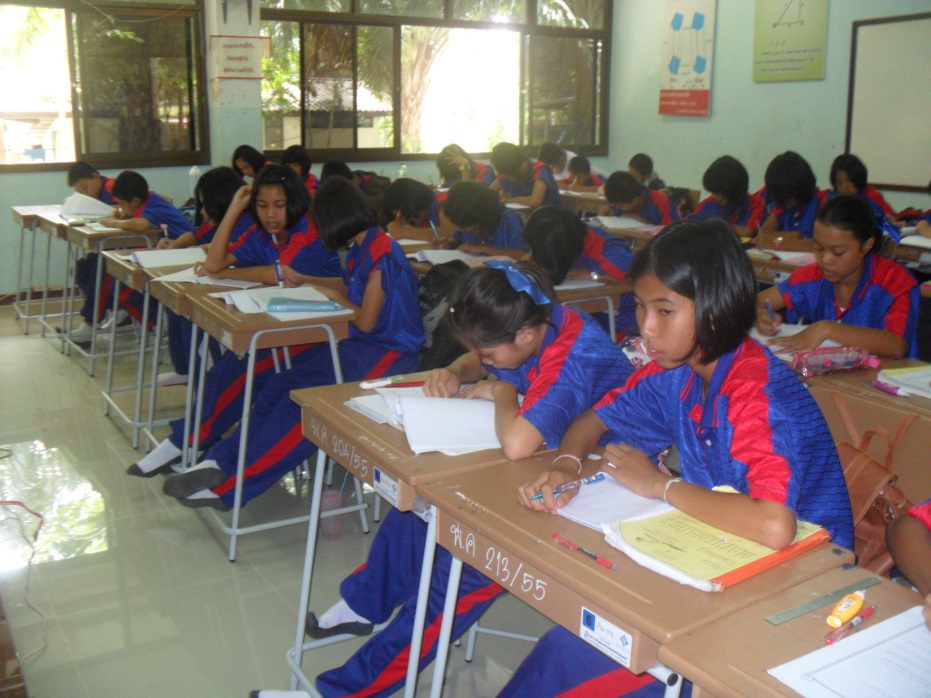 Student……………………………………………………………………………………………………………………………………………………………TeacherMrs. Panatda  Noennil  Photakphittayakhom SchoolSecondary Educational Service Area Office 21Topic    1. Factors    2. Prime Factor    3. Prime Factorization    4. Common Factor    5. Highest Common Factor(H.C.F)    6. Multiples    7. Common Multiple    8. Lowest Common Multiple(L.C.M)     9. Word ProblemsLearning Objective    1. Recognize prime numbers.    2. Understand the meaning of prime factor and prime factorization    3. Express the prime factorization of a number in index notation.    4. Find the Highest Common Factor(H.C.F.) and the Lowest Common      Multiples(L.C.M.) of two or more numbers.    5. Solve word problems. Key words    1. Factors ตัวประกอบ 		 2. Prime numbers จำนวนเฉพาะ       3. Prime Factor ตัวประกอบเฉพาะ   4. Common factors ตัวประกอบร่วม    5. Multiples ตัวคูณ 			 6. Common Multiple ตัวคูณร่วม      7. Prime Factorization การแยกตัวประกอบเฉพาะ     8. Highest Common Factor(H.C.F) ตัวหารร่วมมาก (ห.ร.ม)     9. Lowest Common Multiple(L.C.M) ตัวคูณร่วมน้อย(ค.ร.น.)Practice 1Factors ****************************************************	      1. Is 7 a factor of each of the following numbers?	Yes or No	1) 14					2) 28…………………………………………………………….……………  …………………………………………………………………….……3) 48					4) 64…………………………………………………………….……………  …………………………………………………………………….……5) 70					6) 168…………………………………………………………….……………  …………………………………………………………………….……7) 217					8) 280…………………………………………………………….……………  …………………………………………………………………….……      2. Is 9 a factor of each of the following numbers?	Yes or No	1) 26					2) 36…………………………………………………………….……………  …………………………………………………………………….……3) 72					4) 180…………………………………………………………….……………  …………………………………………………………………….……5) 226					6) 279…………………………………………………………….……………  …………………………………………………………………….……7) 360					8) 900…………………………………………………………….……………  …………………………………………………………………….……      3. Which of the following numbers are factors of 48?         Yes or No1) 1					2) 2…………………………………………………………….……………  …………………………………………………………………….……3) 3					4) 12…………………………………………………………….……………  …………………………………………………………………….……5) 15					6) 16…………………………………………………………….……………  …………………………………………………………………….……7) 21					8) 48…………………………………………………………….……………  …………………………………………………………………….……      4. Find all the possible factors of each of the following numbers.      Example     Find the factors of 64.   Solution            1 ĭ 64 = 64     2 ĭ 32 = 64	4 ĭ 16 = 64      8 ĭ 8 = 64     The factors of 64 are 1, 2, 4, 8, 16, 32 and 64.1)  Find the factors of 12.……………………………………………………………………………………………………………………………………………………….…..…………………………………………………………………………………………………………………………………………………………………………………………………………………………………………………………………………………………………………………….…..……………………………………………………………………………………………………………………………………………………………2)  Find the factors of 24.……………………………………………………………………………………………………………………………………………………….…..…………………………………………………………………………………………………………………………………………………………………………………………………………………………………………………………………………………………………………………….…..……………………………………………………………………………………………………………………………………………………………3)  Find the factors of 36.……………………………………………………………………………………………………………………………………………………….…..…………………………………………………………………………………………………………………………………………………………………………………………………………………………………………………………………………………………………………………….…..…………………………………………………………………………………………………………………………………………………………………………………………………………………………………………………………………………………………………………………………4)  Find the factors of 108.……………………………………………………………………………………………………………………………………………………….…..…………………………………………………………………………………………………………………………………………………………………………………………………………………………………………………………………………………………………………………….…..……………………………………………………………………………………………………………………………………………………………………………………………………………………………………………………………………………………………………………………..…5)  Find the factors of 144.……………………………………………………………………………………………………………………………………………………….…..…………………………………………………………………………………………………………………………………………………………………………………………………………………………………………………………………………………………………………………….…..…………………………………………………………………………………………………………………………………………………………………………………………………………………………………………………………………………………………………………………………Practice 2Prime Factor ****************************************************	      1. Find all the prime numbers from 1 to 40.……………………………………………………………………………………………………………………………………………………….…..       2. Find all the prime numbers between 60 and 80.……………………………………………………………………………………………………………………………………………………….…..      3. How many prime numbers, less than 50 are odd number?……………………………………………………………………………………………………………………………………………………….…..      4. How many prime numbers, between 60 and 90?……………………………………………………………………………………………………………………………………………………….…..      5. Find all the prime factors of each of the following numbers.      Example     Find the prime factors of 30.   Solution            1 ĭ 30 = 30     2 ĭ 15 = 30	3 ĭ 10 = 30      5 ĭ 6 = 30     The factors of 64 are 1, 2, 3, 5, 6, 10, 15 and 30.   Of these factors 2, 3, and 5 are prime numbers.   Therefore 2, 3 and 5 are the prime factors of 30.1) Find the prime factors of 20.……………………………………………………………………………………………………………………………………………………….…..……………………………………………………………………………………………………………………………………………………….…..……………………………………………………………………………………………………………………………………………………….…..……………………………………………………………………………………………………………………………………………………….…..……………………………………………………………………………………………………………………………………………………….…..……………………………………………………………………………………………………………………………………………………….…..2) Find the prime factors of 36.……………………………………………………………………………………………………………………………………………………….…..……………………………………………………………………………………………………………………………………………………….…..……………………………………………………………………………………………………………………………………………………….…..……………………………………………………………………………………………………………………………………………………….…..……………………………………………………………………………………………………………………………………………………….…..……………………………………………………………………………………………………………………………………………………….…..        3) Find the prime factors of 45.……………………………………………………………………………………………………………………………………………………….…..……………………………………………………………………………………………………………………………………………………….…..……………………………………………………………………………………………………………………………………………………….…..……………………………………………………………………………………………………………………………………………………….…..……………………………………………………………………………………………………………………………………………………….…..……………………………………………………………………………………………………………………………………………………….…..……………………………………………………………………………………………………………………………………………………….…..        4) Find the prime factors of 90.……………………………………………………………………………………………………………………………………………………….…..……………………………………………………………………………………………………………………………………………………….…..……………………………………………………………………………………………………………………………………………………….…..……………………………………………………………………………………………………………………………………………………….…..……………………………………………………………………………………………………………………………………………………….…..……………………………………………………………………………………………………………………………………………………….…..……………………………………………………………………………………………………………………………………………………….…..        5) Find the prime factors of 150.……………………………………………………………………………………………………………………………………………………….…..……………………………………………………………………………………………………………………………………………………….…..……………………………………………………………………………………………………………………………………………………….…..……………………………………………………………………………………………………………………………………………………….…..……………………………………………………………………………………………………………………………………………………….…..……………………………………………………………………………………………………………………………………………………….…..……………………………………………………………………………………………………………………………………………………….…..……………………………………………………………………………………………………………………………………………………….…..        6) Find the prime factors of 240.……………………………………………………………………………………………………………………………………………………….…..……………………………………………………………………………………………………………………………………………………….…..……………………………………………………………………………………………………………………………………………………….…..……………………………………………………………………………………………………………………………………………………….…..……………………………………………………………………………………………………………………………………………………….…..……………………………………………………………………………………………………………………………………………………….…..……………………………………………………………………………………………………………………………………………………….…..……………………………………………………………………………………………………………………………………………………….…..Practice 3Prime Factorization ****************************************************	      1. Express the following numbers as a product of prime factors.         (using the factor tree)   Example     Express 45 as a product of prime factors.   Solution		45	    3   ĭ   15        3    ĭ	 3  ĭ	5   Therefore 45 = 3 ĭ 3 ĭ 51) Express 12 as a product of prime factors.2) Express 60 as a product of prime factors.3) Express 240 as a product of prime factors.      2. Express the following numbers as a product of prime factors.         (using repeated division)   Example     Express 45 as a product of prime factors.   Solution		 3  45                 3  15                 5  5                     1	   Therefore 45 = 3 ĭ 3 ĭ 51) Express 90 as a product of prime factors.2) Express 108 as a product of prime factors.3) Express 360 as a product of prime factors.Practice 4Common factors ****************************************************	      1. Find the common factors of the following numbers.        Example        Find the common factors of 16 and 32.        Solution        The factors of 16 are      1  ,  2  ,  4  ,  8  ,  16        The factors of 32 are      1  ,  2  ,  4  ,  8  ,  16  ,  32          The common factors of 16 and 32 are 1, 2, 4, 8, 16        1) Find the common factors of 18 and 24.……………………………………………………………………………………………………………………………………………………….…..……………………………………………………………………………………………………………………………………………………….…..……………………………………………………………………………………………………………………………………………………….…..……………………………………………………………………………………………………………………………………………………….…..        2) Find the common factors of 18 and 60.……………………………………………………………………………………………………………………………………………………….…..……………………………………………………………………………………………………………………………………………………….…..……………………………………………………………………………………………………………………………………………………….…..……………………………………………………………………………………………………………………………………………………….…..……………………………………………………………………………………………………………………………………………………….…..	3) Find the common factors of 24 and 36.……………………………………………………………………………………………………………………………………………………….…..……………………………………………………………………………………………………………………………………………………….…..……………………………………………………………………………………………………………………………………………………….…..……………………………………………………………………………………………………………………………………………………….…..……………………………………………………………………………………………………………………………………………………….…..4) Find the common factors of 26 and 130.……………………………………………………………………………………………………………………………………………………….…..……………………………………………………………………………………………………………………………………………………….…..……………………………………………………………………………………………………………………………………………………….…..……………………………………………………………………………………………………………………………………………………….…..……………………………………………………………………………………………………………………………………………………….…..5) Find the common factors of 105 and 165.……………………………………………………………………………………………………………………………………………………….…..……………………………………………………………………………………………………………………………………………………….…..……………………………………………………………………………………………………………………………………………………….…..……………………………………………………………………………………………………………………………………………………….…..……………………………………………………………………………………………………………………………………………………….…..        6) Find the common factors of 12, 24 and 30.……………………………………………………………………………………………………………………………………………………….…..……………………………………………………………………………………………………………………………………………………….…..……………………………………………………………………………………………………………………………………………………….…..……………………………………………………………………………………………………………………………………………………….…..……………………………………………………………………………………………………………………………………………………….…..……………………………………………………………………………………………………………………………………………………….…..        7) Find the common factors of 16, 24 and 32.……………………………………………………………………………………………………………………………………………………….…..……………………………………………………………………………………………………………………………………………………….…..……………………………………………………………………………………………………………………………………………………….…..……………………………………………………………………………………………………………………………………………………….…..……………………………………………………………………………………………………………………………………………………….…..……………………………………………………………………………………………………………………………………………………….…..        8) Find the common factors of 28, 35 and 84.……………………………………………………………………………………………………………………………………………………….…..……………………………………………………………………………………………………………………………………………………….…..……………………………………………………………………………………………………………………………………………………….…..……………………………………………………………………………………………………………………………………………………….…..……………………………………………………………………………………………………………………………………………………….…..……………………………………………………………………………………………………………………………………………………….…..        9) Find the common factors of 30, 48 and 72.……………………………………………………………………………………………………………………………………………………….…..……………………………………………………………………………………………………………………………………………………….…..……………………………………………………………………………………………………………………………………………………….…..……………………………………………………………………………………………………………………………………………………….…..……………………………………………………………………………………………………………………………………………………….…..……………………………………………………………………………………………………………………………………………………….…..Practice 5Highest common factor****************************************************	      1. Find the highest common factors of the following numbers.        Example        Find the highest common factors of 16 and 32.        Solution        The factors of 16 are      1  ,  2  ,  4  ,  8  ,  16        The factors of 32 are      1  ,  2  ,  4  ,  8  ,  16  ,  32          The common factors of 16 and 32 are 1, 2, 4, 8, 16        Therefore, the highest common factors of 16 and 32 is 16.	        1) Find the highest common factors of 16 and 24.……………………………………………………………………………………………………………………………………………………….…..……………………………………………………………………………………………………………………………………………………….…..……………………………………………………………………………………………………………………………………………………….…..……………………………………………………………………………………………………………………………………………………….…..……………………………………………………………………………………………………………………………………………………….…..……………………………………………………………………………………………………………………………………………………….…..        2) Find the highest common factors of 18 and 90.……………………………………………………………………………………………………………………………………………………….…..……………………………………………………………………………………………………………………………………………………….…..……………………………………………………………………………………………………………………………………………………….…..……………………………………………………………………………………………………………………………………………………….…..……………………………………………………………………………………………………………………………………………………….…..……………………………………………………………………………………………………………………………………………………….…..	3) Find the highest common factors of 12, 24 and 36.……………………………………………………………………………………………………………………………………………………….…..……………………………………………………………………………………………………………………………………………………….…..……………………………………………………………………………………………………………………………………………………….…..……………………………………………………………………………………………………………………………………………………….…..……………………………………………………………………………………………………………………………………………………….…..……………………………………………………………………………………………………………………………………………………….…..……………………………………………………………………………………………………………………………………………………….…..      2. Find the highest common factors of the following numbers.         (using prime factorization)         Example        Find the highest common factor of 15 and 30.Solution		15  =  3  ĭ  5		30  =  3  ĭ  5  ĭ 2        Therefore, the highest common factors of 15 and 30 is 3 ĭ 5 = 15. 1) Find the highest common factors of 12 and 24.……………………………………………………………………………………………………………………………………………………….…..……………………………………………………………………………………………………………………………………………………….…..……………………………………………………………………………………………………………………………………………………….…..……………………………………………………………………………………………………………………………………………………….…..……………………………………………………………………………………………………………………………………………………….…..        2) Find the highest common factors of 30 and 36.……………………………………………………………………………………………………………………………………………………….…..……………………………………………………………………………………………………………………………………………………….…..……………………………………………………………………………………………………………………………………………………….…..……………………………………………………………………………………………………………………………………………………….…..……………………………………………………………………………………………………………………………………………………….…..        3) Find the highest common factors of 16, 24 and 32.……………………………………………………………………………………………………………………………………………………….…..……………………………………………………………………………………………………………………………………………………….…..……………………………………………………………………………………………………………………………………………………….…..……………………………………………………………………………………………………………………………………………………….…..……………………………………………………………………………………………………………………………………………………….…..……………………………………………………………………………………………………………………………………………………….…..        4) Find the highest common factors of 28, 35 and 70.……………………………………………………………………………………………………………………………………………………….…..……………………………………………………………………………………………………………………………………………………….…..……………………………………………………………………………………………………………………………………………………….…..……………………………………………………………………………………………………………………………………………………….…..……………………………………………………………………………………………………………………………………………………….…..……………………………………………………………………………………………………………………………………………………….…..      3. Find the highest common factors of the following numbers.         (using repeated division)         Example        Find the highest common factor of 15 and 30.Solution		 3  15, 30                 5   5, 10                     1,  2        Therefore, the highest common factors of 15 and 30 is 3 ĭ 5 = 15. 1) Find the highest common factors of 20 and 24.……………………………………………………………………………………………………………………………………………………….…..……………………………………………………………………………………………………………………………………………………….…..……………………………………………………………………………………………………………………………………………………….…..……………………………………………………………………………………………………………………………………………………….…..……………………………………………………………………………………………………………………………………………………….…..        2) Find the highest common factors of 24 and 36.……………………………………………………………………………………………………………………………………………………….…..……………………………………………………………………………………………………………………………………………………….…..……………………………………………………………………………………………………………………………………………………….…..……………………………………………………………………………………………………………………………………………………….…..……………………………………………………………………………………………………………………………………………………….…..……………………………………………………………………………………………………………………………………………………….…..        3) Find the highest common factors of 12, 24 and 32.……………………………………………………………………………………………………………………………………………………….…..……………………………………………………………………………………………………………………………………………………….…..……………………………………………………………………………………………………………………………………………………….…..……………………………………………………………………………………………………………………………………………………….…..……………………………………………………………………………………………………………………………………………………….…..        4) Find the highest common factors of 14, 35 and 70.……………………………………………………………………………………………………………………………………………………….…..……………………………………………………………………………………………………………………………………………………….…..……………………………………………………………………………………………………………………………………………………….…..……………………………………………………………………………………………………………………………………………………….…..……………………………………………………………………………………………………………………………………………………….…..Practice 6Multiples****************************************************	      1. Find the multiples of the following numbers.        Example        Find the multiples of 4.Solution          1 ĭ 4 = 4	 2 ĭ 4 = 8	 3 ĭ 4 = 12		 4 ĭ 4 = 16 	The multiples of 4 are 4, 8, 16, 20, 24,…..        1) Find the multiples of 6.……………………………………………………………………………………………………………………………………………………….…..……………………………………………………………………………………………………………………………………………………….…..……………………………………………………………………………………………………………………………………………………….…..……………………………………………………………………………………………………………………………………………………….…..……………………………………………………………………………………………………………………………………………………….…..……………………………………………………………………………………………………………………………………………………….…..        2) Find the multiples of 9.……………………………………………………………………………………………………………………………………………………….…..……………………………………………………………………………………………………………………………………………………….…..……………………………………………………………………………………………………………………………………………………….…..……………………………………………………………………………………………………………………………………………………….…..……………………………………………………………………………………………………………………………………………………….…..……………………………………………………………………………………………………………………………………………………….…..	3) Find the multiples of 11.……………………………………………………………………………………………………………………………………………………….…..……………………………………………………………………………………………………………………………………………………….…..……………………………………………………………………………………………………………………………………………………….…..……………………………………………………………………………………………………………………………………………………….…..……………………………………………………………………………………………………………………………………………………….…..……………………………………………………………………………………………………………………………………………………….…..      4) Find the multiples of 18.……………………………………………………………………………………………………………………………………………………….…..……………………………………………………………………………………………………………………………………………………….…..……………………………………………………………………………………………………………………………………………………….…..……………………………………………………………………………………………………………………………………………………….…..……………………………………………………………………………………………………………………………………………………….…..……………………………………………………………………………………………………………………………………………………….…..	5) Find the multiples of 120.……………………………………………………………………………………………………………………………………………………….…..……………………………………………………………………………………………………………………………………………………….…..……………………………………………………………………………………………………………………………………………………….…..……………………………………………………………………………………………………………………………………………………….…..……………………………………………………………………………………………………………………………………………………….…..……………………………………………………………………………………………………………………………………………………….…..……………………………………………………………………………………………………………………………………………………….…..      2. List the first five multiples of each of the following numbers.	1) 3……………………………………………………………………………………………………………………………………………………….…..……………………………………………………………………………………………………………………………………………………….…..2) 5……………………………………………………………………………………………………………………………………………………….…..……………………………………………………………………………………………………………………………………………………….…..3) 8……………………………………………………………………………………………………………………………………………………….…..……………………………………………………………………………………………………………………………………………………….…..4) 9……………………………………………………………………………………………………………………………………………………….…..……………………………………………………………………………………………………………………………………………………….…..      3. List all the multiples of 6 between 20 and 50.……………………………………………………………………………………………………………………………………………………….…..……………………………………………………………………………………………………………………………………………………….…..      4. List all the multiples of 13 between 40 and 80.……………………………………………………………………………………………………………………………………………………….…..……………………………………………………………………………………………………………………………………………………….…..Practice 7Common multiple ****************************************************	      1. Find the common multiple of the following numbers.        Example        Find the common multiples of 2 and 3.        Solution        The multiples of 2 are 2, 4, 6, 8, 10, 12, 14, 16, 18, . . . . . . . 	The multiples of 3 are 3, 6, 9, 12, 15, 18, . . . . . . . The common multiples of 2 and 3 are 6, 12, 18, . . . . . .         1) Find the common multiples of 2 and 4.……………………………………………………………………………………………………………………………………………………….…..……………………………………………………………………………………………………………………………………………………….…..……………………………………………………………………………………………………………………………………………………….…..……………………………………………………………………………………………………………………………………………………….…..        2) Find the common multiples of 6 and 9.……………………………………………………………………………………………………………………………………………………….…..……………………………………………………………………………………………………………………………………………………….…..……………………………………………………………………………………………………………………………………………………….…..……………………………………………………………………………………………………………………………………………………….…..……………………………………………………………………………………………………………………………………………………….…..	3) Find the common multiples s of 10 and 20.……………………………………………………………………………………………………………………………………………………….…..……………………………………………………………………………………………………………………………………………………….…..……………………………………………………………………………………………………………………………………………………….…..……………………………………………………………………………………………………………………………………………………….…..……………………………………………………………………………………………………………………………………………………….…..4) Find the common multiples of 12 and 24.……………………………………………………………………………………………………………………………………………………….…..……………………………………………………………………………………………………………………………………………………….…..……………………………………………………………………………………………………………………………………………………….…..……………………………………………………………………………………………………………………………………………………….…..……………………………………………………………………………………………………………………………………………………….…..5) Find the common multiples of 3 and 5.……………………………………………………………………………………………………………………………………………………….…..……………………………………………………………………………………………………………………………………………………….…..……………………………………………………………………………………………………………………………………………………….…..……………………………………………………………………………………………………………………………………………………….…..……………………………………………………………………………………………………………………………………………………….…..        6) Find the common multiples of 30 and 60.……………………………………………………………………………………………………………………………………………………….…..……………………………………………………………………………………………………………………………………………………….…..……………………………………………………………………………………………………………………………………………………….…..……………………………………………………………………………………………………………………………………………………….…..……………………………………………………………………………………………………………………………………………………….…..……………………………………………………………………………………………………………………………………………………….…..        7) Find the common multiples of 2, 3 and 6.……………………………………………………………………………………………………………………………………………………….…..……………………………………………………………………………………………………………………………………………………….…..……………………………………………………………………………………………………………………………………………………….…..……………………………………………………………………………………………………………………………………………………….…..……………………………………………………………………………………………………………………………………………………….…..……………………………………………………………………………………………………………………………………………………….…..        8) Find the common multiples of 3, 5 and 7.……………………………………………………………………………………………………………………………………………………….…..……………………………………………………………………………………………………………………………………………………….…..……………………………………………………………………………………………………………………………………………………….…..……………………………………………………………………………………………………………………………………………………….…..……………………………………………………………………………………………………………………………………………………….…..……………………………………………………………………………………………………………………………………………………….…..        9) Find the common multiples of 10, 20 and 30.……………………………………………………………………………………………………………………………………………………….…..……………………………………………………………………………………………………………………………………………………….…..……………………………………………………………………………………………………………………………………………………….…..……………………………………………………………………………………………………………………………………………………….…..……………………………………………………………………………………………………………………………………………………….…..……………………………………………………………………………………………………………………………………………………….…..Practice 8Lowest common multiple****************************************************	      1. Find the lowest common multiple of the following numbers.        Example        Find the lowest common multiples of 2 and 3.        Solution        The multiples of 2 are 2, 4, 6, 8, 10, 12, 14, 16, 18, . . . . . . . 	The multiples of 3 are 3, 6, 9, 12, 15, 18, . . . . . . .         The common multiples of 2 and 3 are 6, 12, 18, . . . . . .         The lowest common multiples of 2 and 3 is 6.        1) Find the lowest common multiples of 20 and 30.……………………………………………………………………………………………………………………………………………………….…..……………………………………………………………………………………………………………………………………………………….…..……………………………………………………………………………………………………………………………………………………….…..……………………………………………………………………………………………………………………………………………………….…..……………………………………………………………………………………………………………………………………………………….…..……………………………………………………………………………………………………………………………………………………….…..        2) Find the lowest common multiples of 18 and 60.……………………………………………………………………………………………………………………………………………………….…..……………………………………………………………………………………………………………………………………………………….…..……………………………………………………………………………………………………………………………………………………….…..……………………………………………………………………………………………………………………………………………………….…..……………………………………………………………………………………………………………………………………………………….…..……………………………………………………………………………………………………………………………………………………….…..	3) Find the lowest common multiples of 4, 16 and 32.……………………………………………………………………………………………………………………………………………………….…..……………………………………………………………………………………………………………………………………………………….…..……………………………………………………………………………………………………………………………………………………….…..……………………………………………………………………………………………………………………………………………………….…..……………………………………………………………………………………………………………………………………………………….…..……………………………………………………………………………………………………………………………………………………….…..……………………………………………………………………………………………………………………………………………………….…..      2. Find the lowest common multiples of the following numbers.         (using prime factorization)         Example        Find the lowest common multiples of 15 and 30.Solution		15  =  3  ĭ  5		30  =  3  ĭ  5  ĭ 2        Therefore, the lowest common multiples of 15 and 30 is 2 ĭ 3 ĭ 5 = 30. 1) Find the lowest common multiples of 10 and 24.……………………………………………………………………………………………………………………………………………………….…..……………………………………………………………………………………………………………………………………………………….…..……………………………………………………………………………………………………………………………………………………….…..……………………………………………………………………………………………………………………………………………………….…..……………………………………………………………………………………………………………………………………………………….…..        2) Find the lowest common multiples of 39 and 130.……………………………………………………………………………………………………………………………………………………….…..……………………………………………………………………………………………………………………………………………………….…..……………………………………………………………………………………………………………………………………………………….…..……………………………………………………………………………………………………………………………………………………….…..……………………………………………………………………………………………………………………………………………………….…..        3) Find the lowest common multiples of 8, 24 and 32.……………………………………………………………………………………………………………………………………………………….…..……………………………………………………………………………………………………………………………………………………….…..……………………………………………………………………………………………………………………………………………………….…..……………………………………………………………………………………………………………………………………………………….…..……………………………………………………………………………………………………………………………………………………….…..……………………………………………………………………………………………………………………………………………………….…..        4) Find the lowest common multiples of 28, 70 and 84.……………………………………………………………………………………………………………………………………………………….…..……………………………………………………………………………………………………………………………………………………….…..……………………………………………………………………………………………………………………………………………………….…..……………………………………………………………………………………………………………………………………………………….…..……………………………………………………………………………………………………………………………………………………….…..……………………………………………………………………………………………………………………………………………………….…..      3. Find the lowest common multiples of the following numbers.         (using repeated division)         Example        Find the lowest common multiples of 20 and 30.Solution		 2  20, 30                 5  10, 15                     2,  3        The lowest common multiples of 15 and 30 is 2 ĭ 2 ĭ 3 ĭ 5 = 60.1) Find the lowest common multiples of 20 and 24.……………………………………………………………………………………………………………………………………………………….…..……………………………………………………………………………………………………………………………………………………….…..……………………………………………………………………………………………………………………………………………………….…..……………………………………………………………………………………………………………………………………………………….…..……………………………………………………………………………………………………………………………………………………….…..……………………………………………………………………………………………………………………………………………………….…..……………………………………………………………………………………………………………………………………………………….…..        2) Find the lowest common multiples of 24 and 48.……………………………………………………………………………………………………………………………………………………….…..……………………………………………………………………………………………………………………………………………………….…..……………………………………………………………………………………………………………………………………………………….…..……………………………………………………………………………………………………………………………………………………….…..……………………………………………………………………………………………………………………………………………………….…..……………………………………………………………………………………………………………………………………………………….…..……………………………………………………………………………………………………………………………………………………….…..        3) Find the lowest common multiples of 28, 35 and 84.……………………………………………………………………………………………………………………………………………………….…..……………………………………………………………………………………………………………………………………………………….…..……………………………………………………………………………………………………………………………………………………….…..……………………………………………………………………………………………………………………………………………………….…..……………………………………………………………………………………………………………………………………………………….…..……………………………………………………………………………………………………………………………………………………….…..……………………………………………………………………………………………………………………………………………………….…..……………………………………………………………………………………………………………………………………………………….…..Practice 9Word Problems ****************************************************	     Example      What is the lest number, which when divided by 12, 15, 20 and 54      leaves in each case a remainder of 8?     Solution    1.Find L.C.M. of numbers 12,15,20 and 54 using repeated division as follows.	2  12, 15, 20, 54         2   6,  15, 10, 27         3   3,  15,  5, 27         5   1,   5,  5,  9              1,   1,  1,  9    Therefore, L.C.M. of 12, 15, 20 and 54 = 2 ĭ 2 ĭ 3 ĭ 5 ĭ 9 = 540     2. Find the least number, which when divided by 12, 15, 20 and 54 leave in        each case a remainder of 8.       The require number = (L.C.M. of numbers 12,15,20, and 54) + 8                                = 540 + 8			       = 548        1) What is the lest number, which when divided by 28, 35, 70 and 84      leaves in each case a remainder of 7? (3 score)……………………………………………………………………………………………………………………………………………………….…..……………………………………………………………………………………………………………………………………………………….…..……………………………………………………………………………………………………………………………………………………….…..……………………………………………………………………………………………………………………………………………………….…..……………………………………………………………………………………………………………………………………………………….…..……………………………………………………………………………………………………………………………………………………….…..……………………………………………………………………………………………………………………………………………………….…..……………………………………………………………………………………………………………………………………………………….…..……………………………………………………………………………………………………………………………………………………….…..……………………………………………………………………………………………………………………………………………………….…..……………………………………………………………………………………………………………………………………………………….…..      Example       A flash bulb on a Christmas tree flashes once every 12 seconds, and the      other bulb flashes once every 15 seconds. If they are flashing together      now, how long will it take for the two bulbs to flash together again?      Solution	We shall find the lowest common multiple of 12 and 15.	Multiples of 12 : 12, 24, 36, 48, 60, . . . . . . . 	Multiples of 15 : 15, 30, 45, 60, . . . . . . . 	L.C.M. of 12 and 15 is 60. 	Therefore, If the two bulbs are flashing together now, after 60 seconds 	the two bulbs will flash together again.        2)A bell rings every 24 minutes and another bell rings every 40 minutes.       If the two bells ring together at 8.00 a.m., when will they next ring       together? (3 score)……………………………………………………………………………………………………………………………………………………….…..……………………………………………………………………………………………………………………………………………………….…..……………………………………………………………………………………………………………………………………………………….…..……………………………………………………………………………………………………………………………………………………….…..……………………………………………………………………………………………………………………………………………………….…..……………………………………………………………………………………………………………………………………………………….…..……………………………………………………………………………………………………………………………………………………….…..……………………………………………………………………………………………………………………………………………………….…..……………………………………………………………………………………………………………………………………………………….…..……………………………………………………………………………………………………………………………………………………….…..       ……………………………………………………………………………………………………………………………………………………….…..……………………………………………………………………………………………………………………………………………………….…..……………………………………………………………………………………………………………………………………………………….…..……………………………………………………………………………………………………………………………………………………….…..……………………………………………………………………………………………………………………………………………………….…..……………………………………………………………………………………………………………………………………………………….…..……………………………………………………………………………………………………………………………………………………….…..……………………………………………………………………………………………………………………………………………………….…..……………………………………………………………………………………………………………………………………………………….…..      Example       There are 126 pieces of cupcakes and 84 pieces of cookies. The cupcakes     and cookies are divided into packs with equal number of pieces of      cupcakes and cookies. What is the greatest possible number of packs     needed?      Solution	We shall find the highest common factors of 84 and 126. 		84  =  2  ĭ  2  ĭ  3  ĭ  7		126 =  2  ĭ  3  ĭ  3  ĭ  7      The highest common factors of 84 and 126 is 42.      Therefore, the greatest possible number of packs is 2.      3) There are two pieces of plywood of lengths 72 cm and 96 cm. Both      pieces of plywood are cut exactly into small pieces of equal length. Find       The largest possible length of each small piece. (3 score)……………………………………………………………………………………………………………………………………………………….…..……………………………………………………………………………………………………………………………………………………….…..……………………………………………………………………………………………………………………………………………………….…..……………………………………………………………………………………………………………………………………………………….…..……………………………………………………………………………………………………………………………………………………….…..……………………………………………………………………………………………………………………………………………………….…..……………………………………………………………………………………………………………………………………………………….…..……………………………………………………………………………………………………………………………………………………….…..……………………………………………………………………………………………………………………………………………………….…..……………………………………………………………………………………………………………………………………………………….…..        ……………………………………………………………………………………………………………………………………………………….…..……………………………………………………………………………………………………………………………………………………….…..……………………………………………………………………………………………………………………………………………………….…..……………………………………………………………………………………………………………………………………………………….…..……………………………………………………………………………………………………………………………………………………….…..……………………………………………………………………………………………………………………………………………………….…..……………………………………………………………………………………………………………………………………………………….…..……………………………………………………………………………………………………………………………………………………….…..……………………………………………………………………………………………………………………………………………………….…..      Example A rectangle piece of card board measuring 360 cm by 280 cm is       cut into small identical squares of the largest possible length. Find          a) The length of a side of each square,          b) The number of square card formed.      Solution We shall find the highest common factors of 280 and 360. 		280 =  2  ĭ  2  ĭ  2  ĭ  5  ĭ  7		360 =  2  ĭ  2  ĭ  2  ĭ  5  ĭ  9      The highest common factors of 280 and 360 is 40.      Therefore, The length of a side of each square is 9 cm and 7 cm and                    the number of square card formed is 40.         4) A rectangular piece of colour paper 35 cm by 28 cm is cut into         identical squares with no remainders. Find the largest possible length          of each small piece.(3 score)……………………………………………………………………………………………………………………………………………………….…..……………………………………………………………………………………………………………………………………………………….…..……………………………………………………………………………………………………………………………………………………….…..……………………………………………………………………………………………………………………………………………………….…..……………………………………………………………………………………………………………………………………………………….…..……………………………………………………………………………………………………………………………………………………….…..……………………………………………………………………………………………………………………………………………………….…..……………………………………………………………………………………………………………………………………………………….…..……………………………………………………………………………………………………………………………………………………….…..……………………………………………………………………………………………………………………………………………………….…..       ……………………………………………………………………………………………………………………………………………………….…..……………………………………………………………………………………………………………………………………………………….…..……………………………………………………………………………………………………………………………………………………….…..……………………………………………………………………………………………………………………………………………………….…..……………………………………………………………………………………………………………………………………………………….…..……………………………………………………………………………………………………………………………………………………….…..……………………………………………………………………………………………………………………………………………………….…..……………………………………………………………………………………………………………………………………………………….…..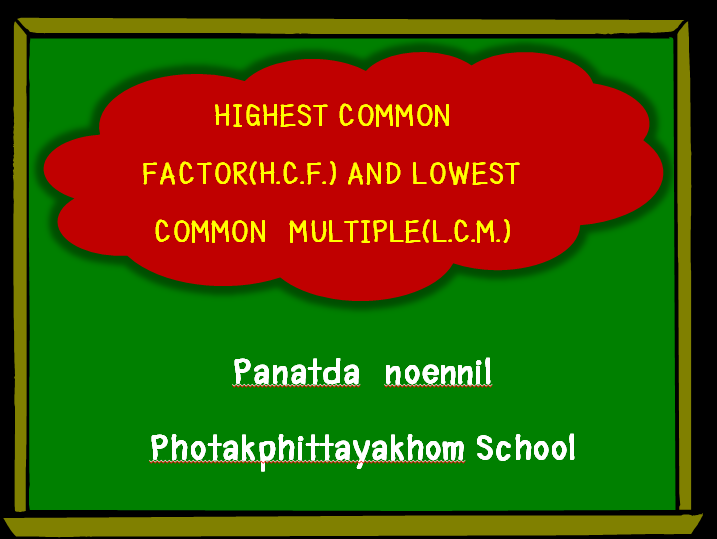 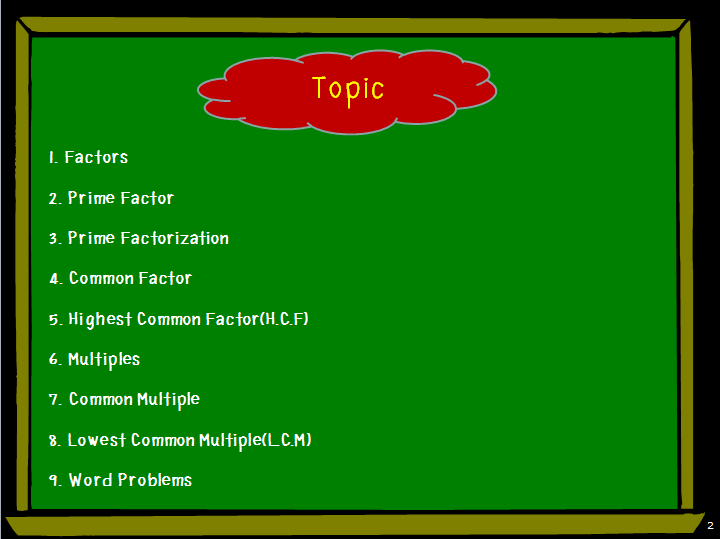 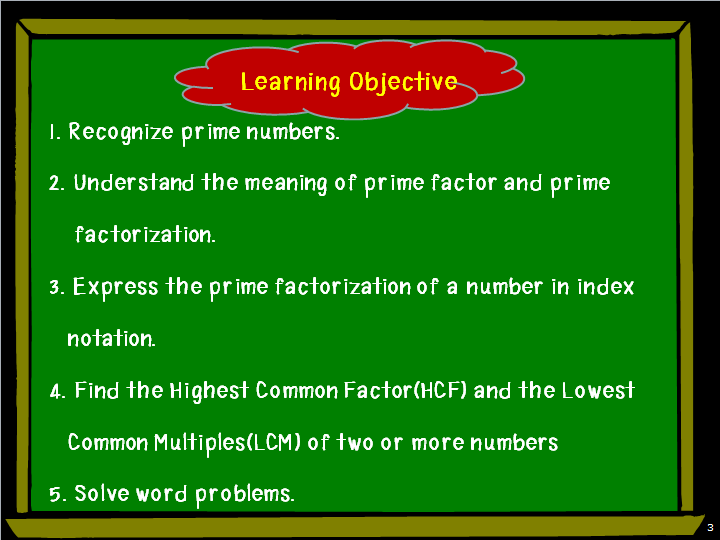 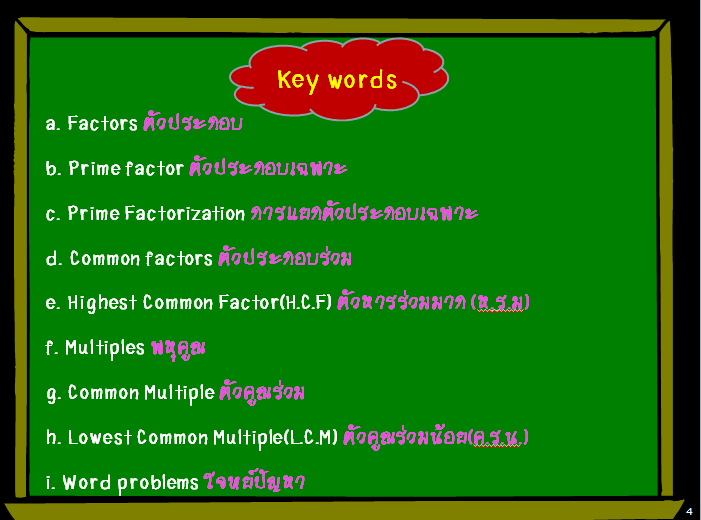 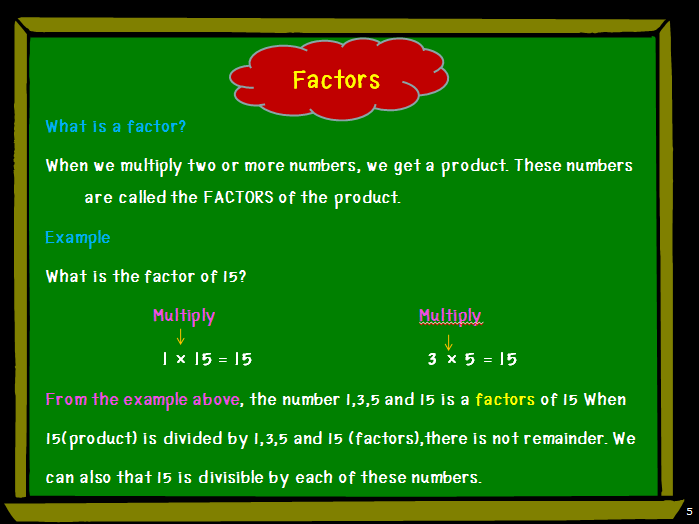 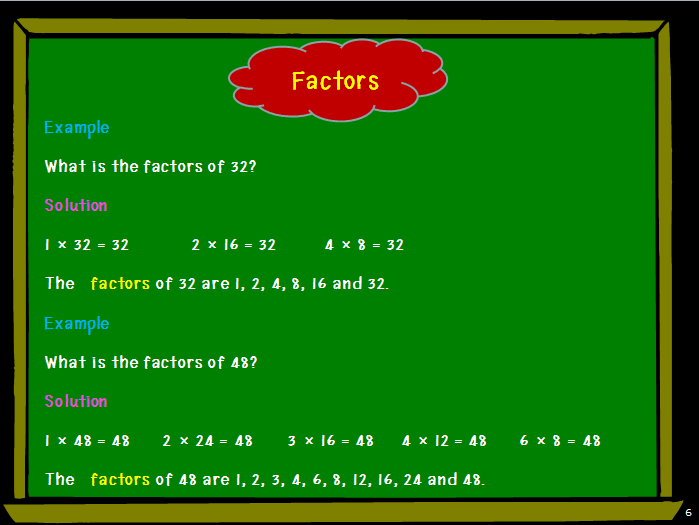 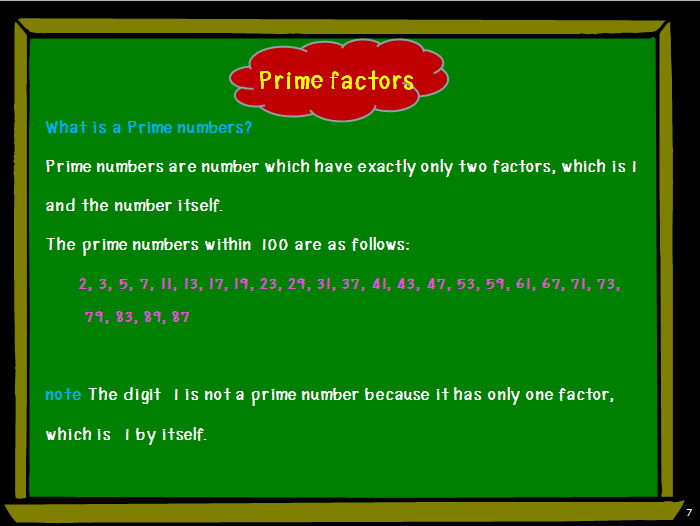 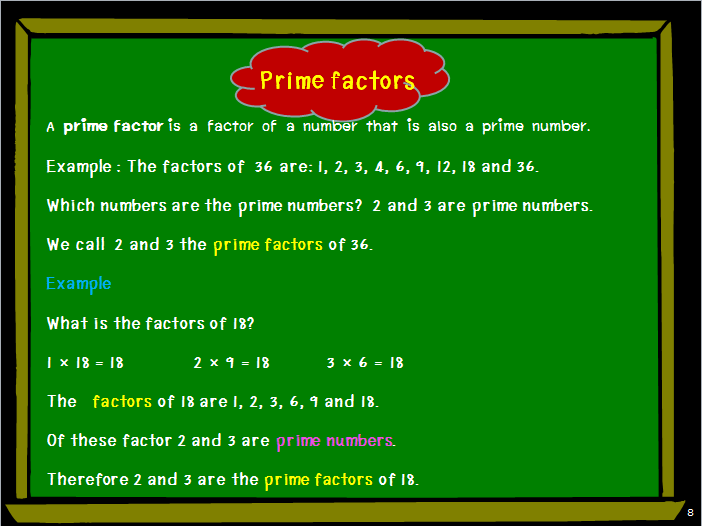 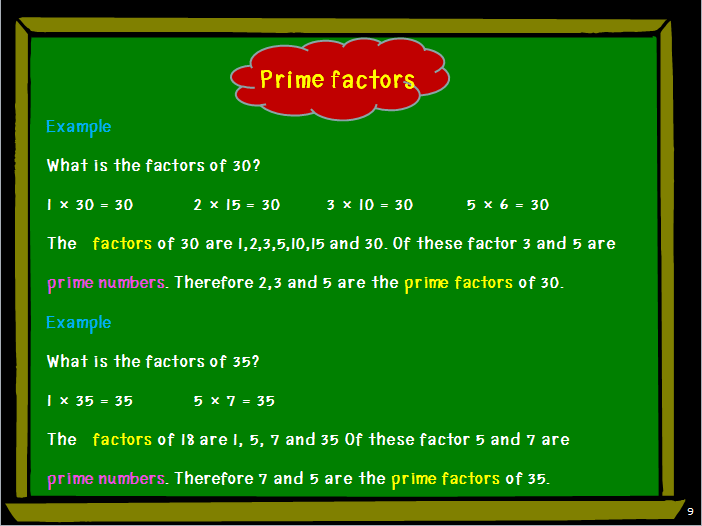 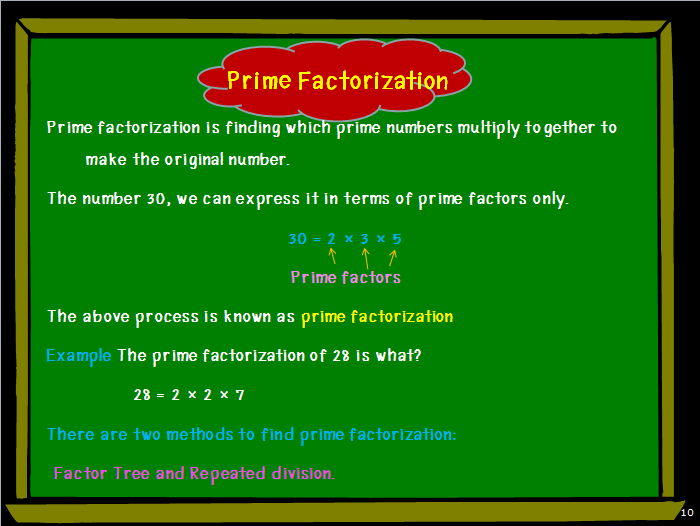 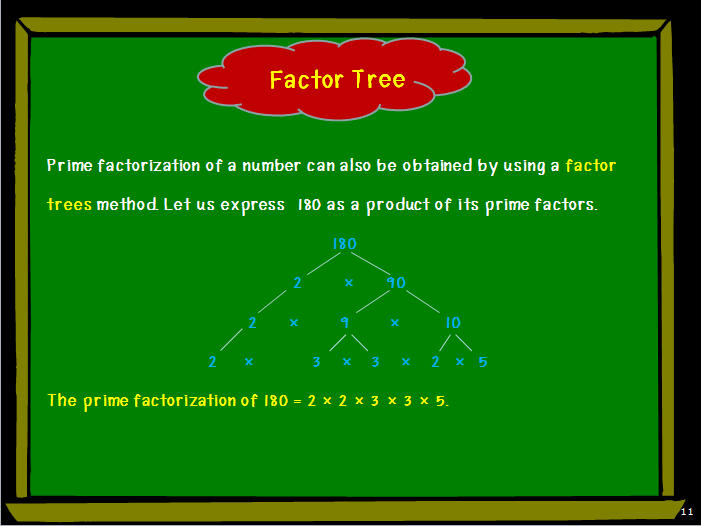 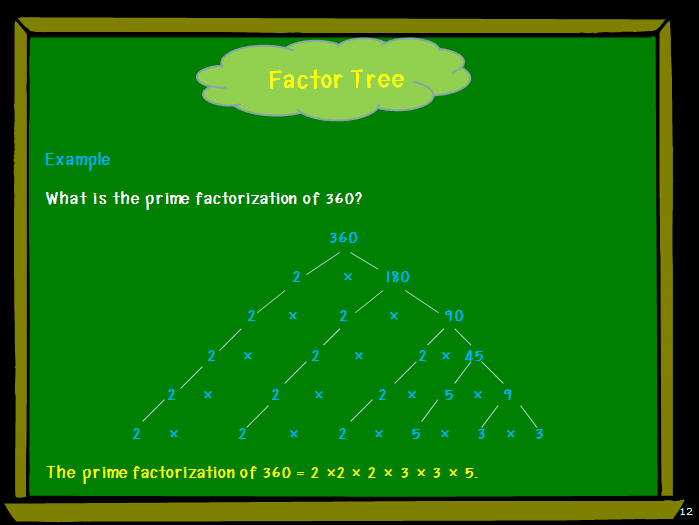 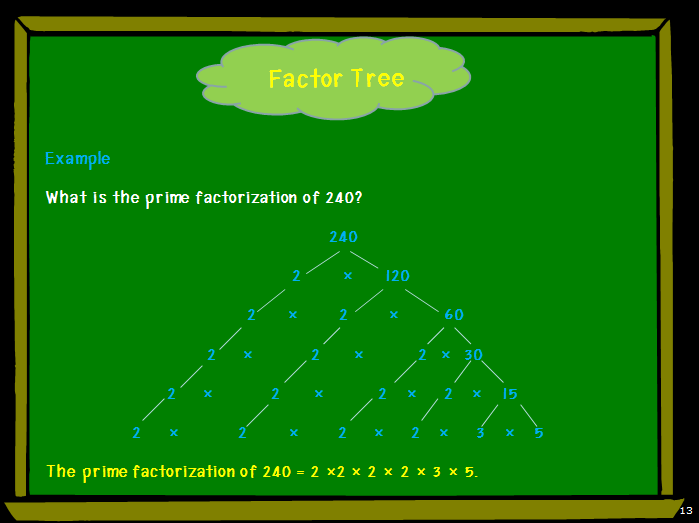 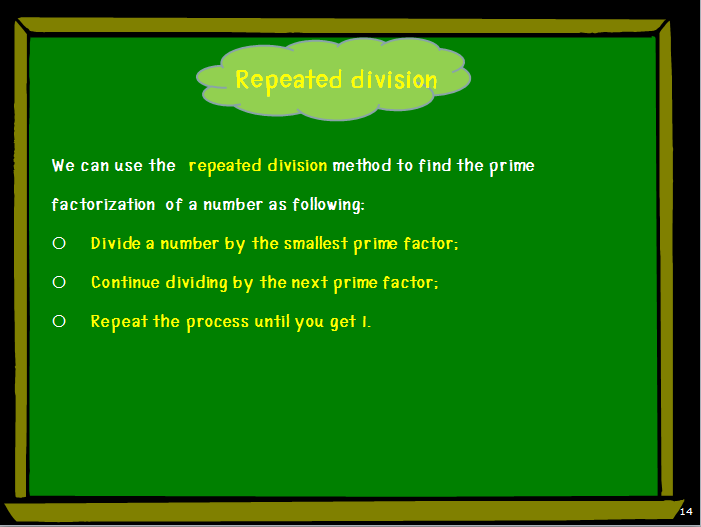 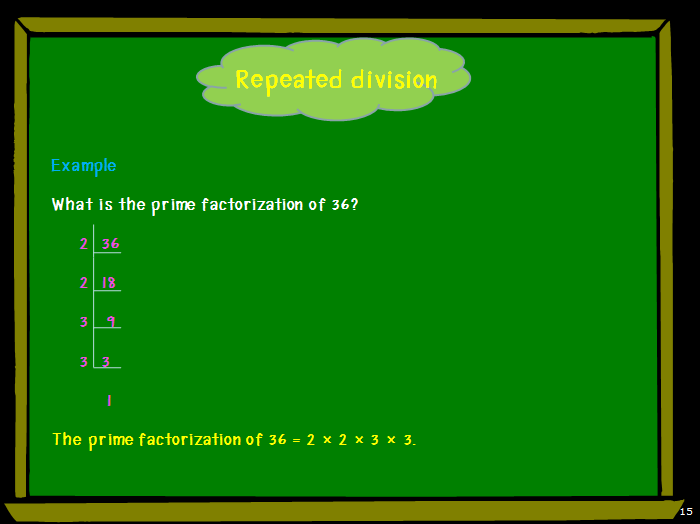 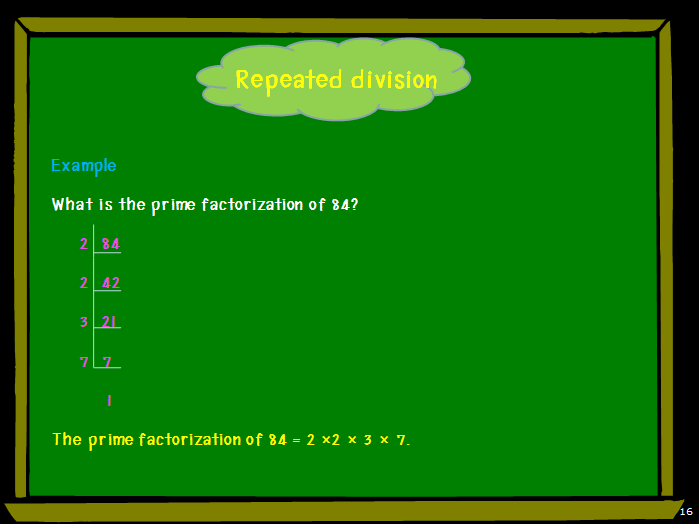 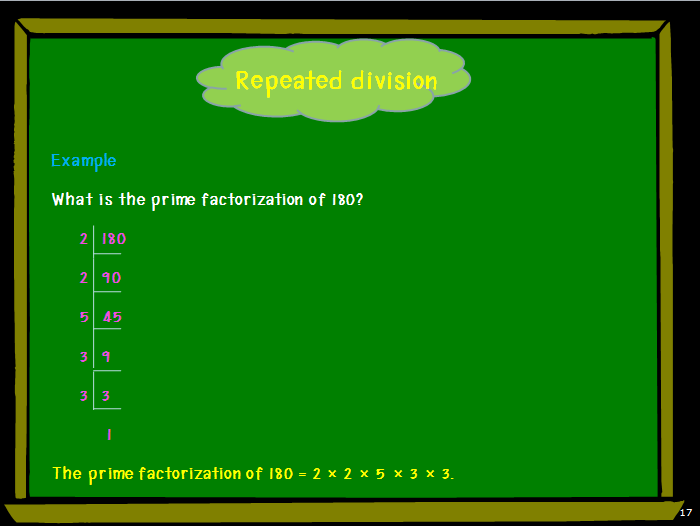 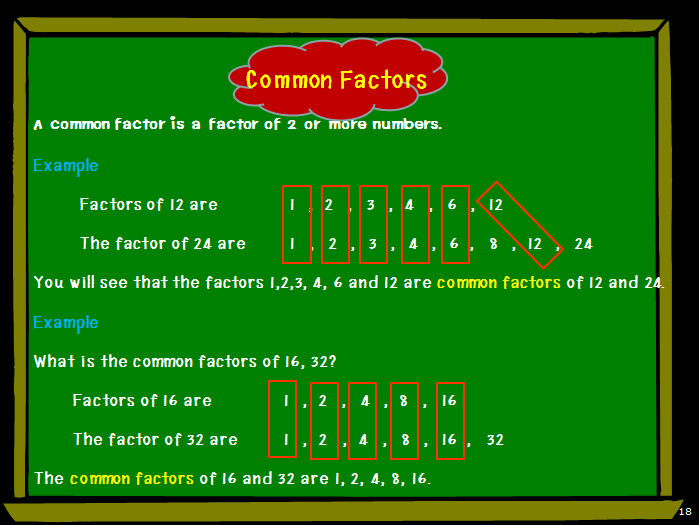 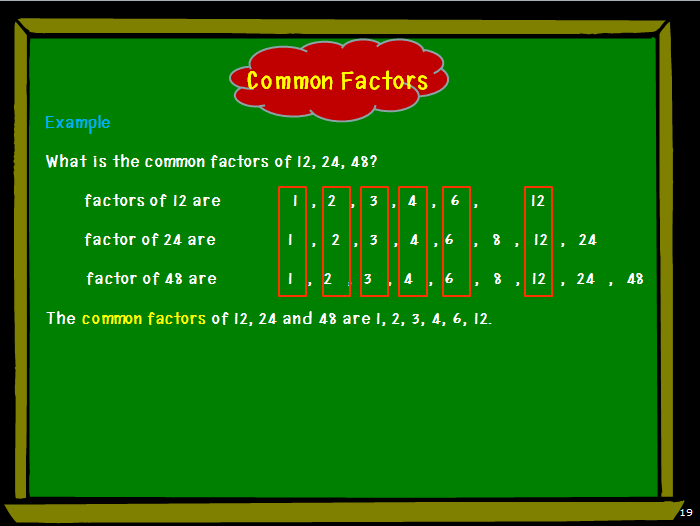 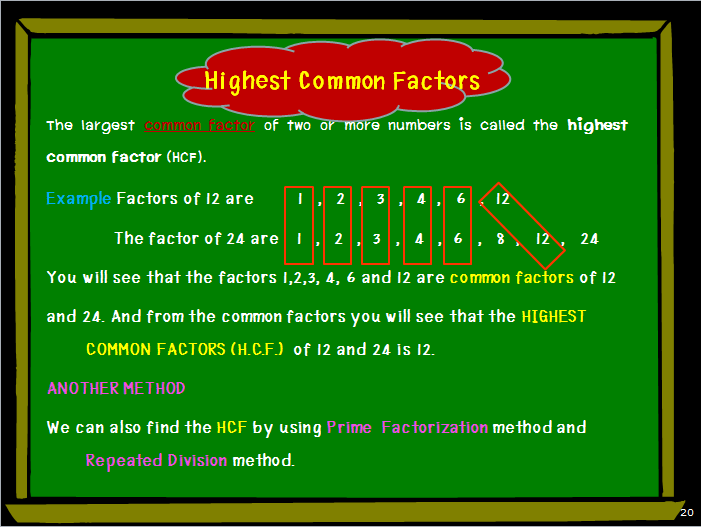 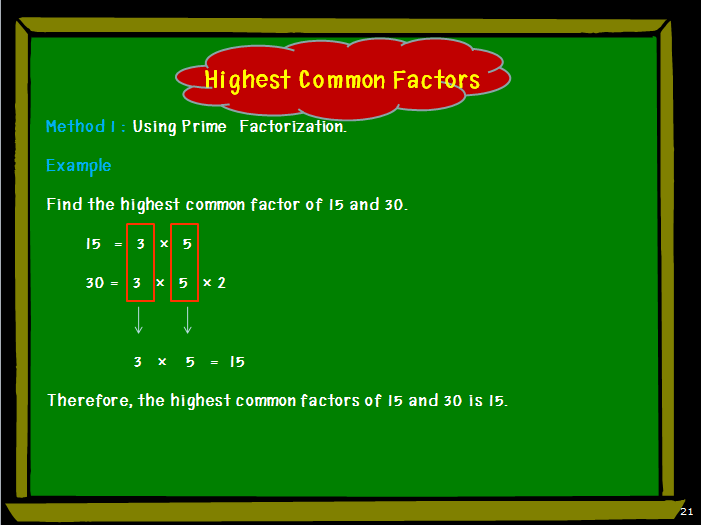 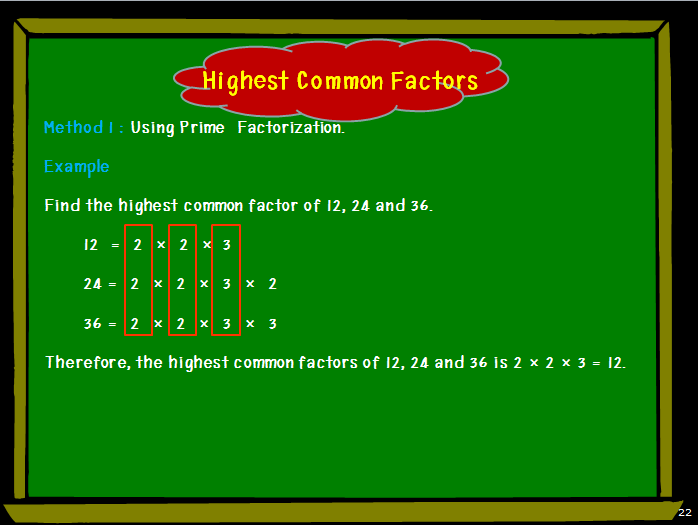 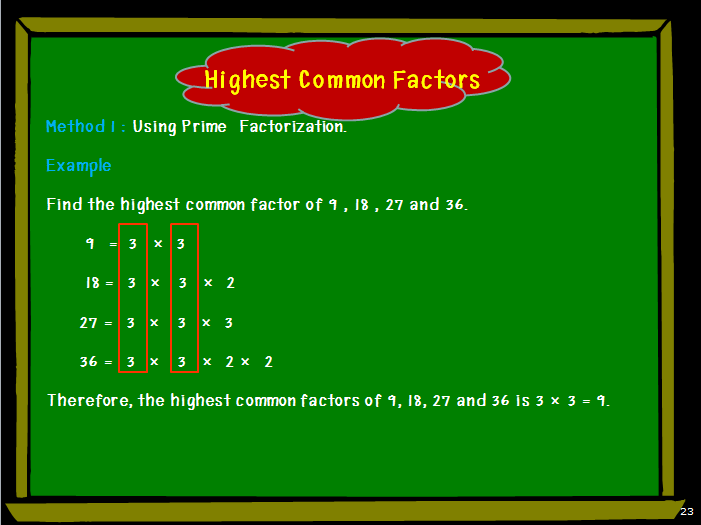 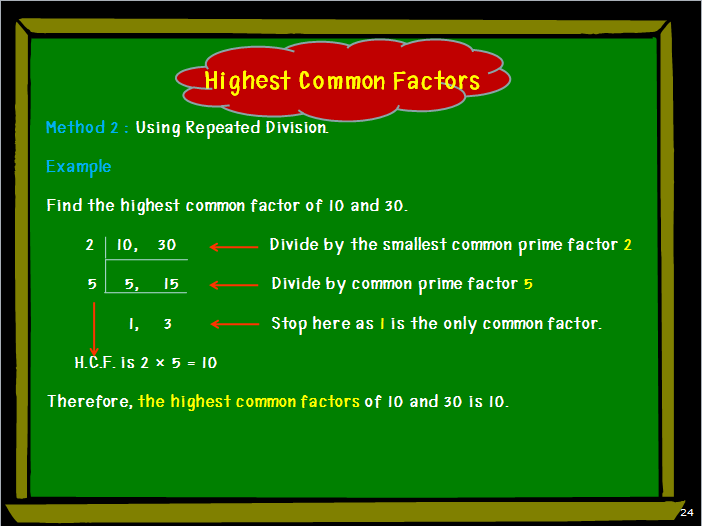 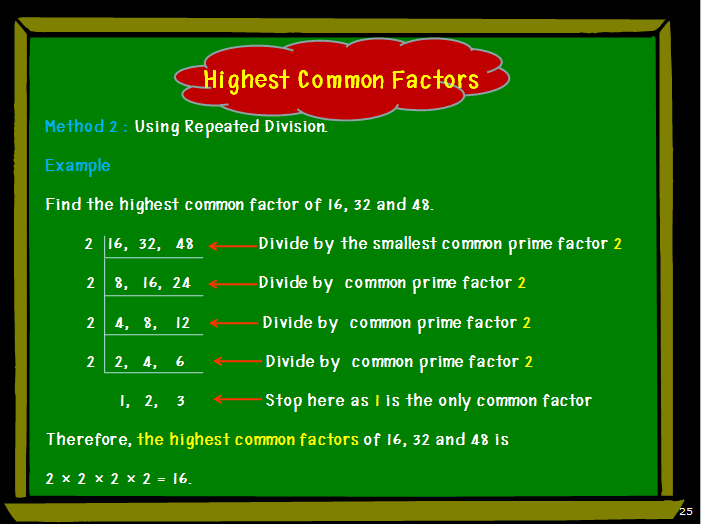 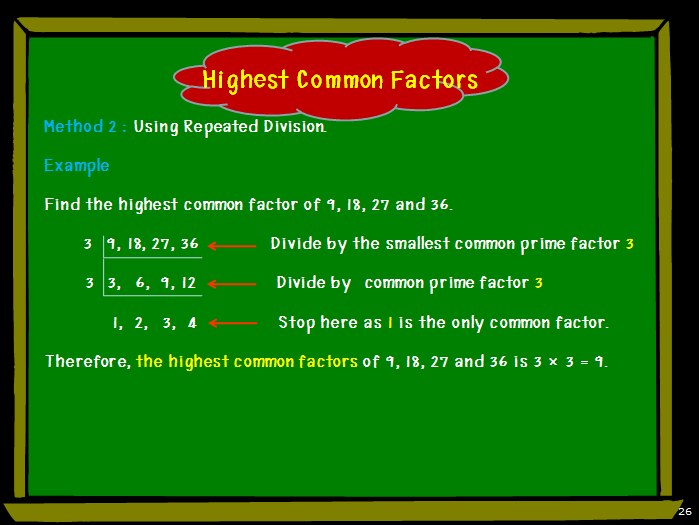 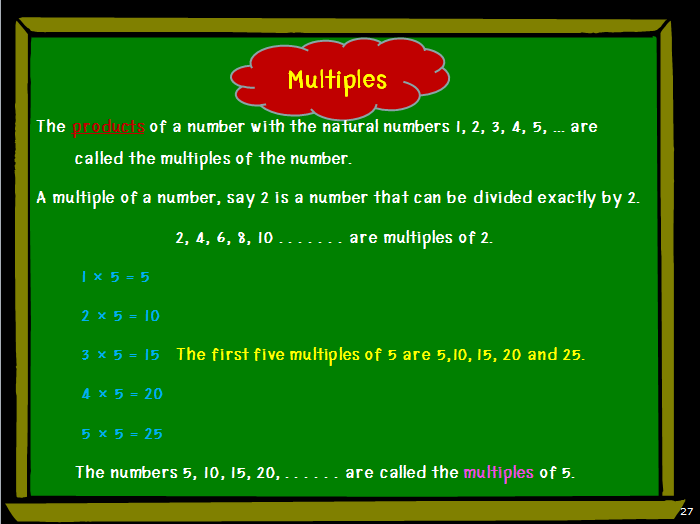 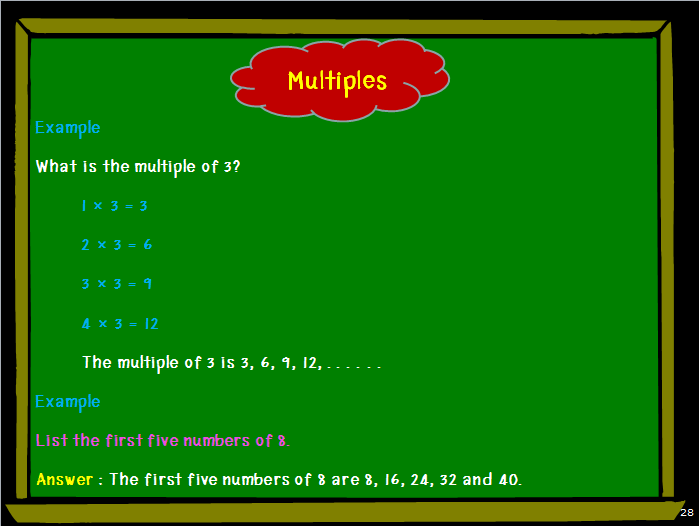 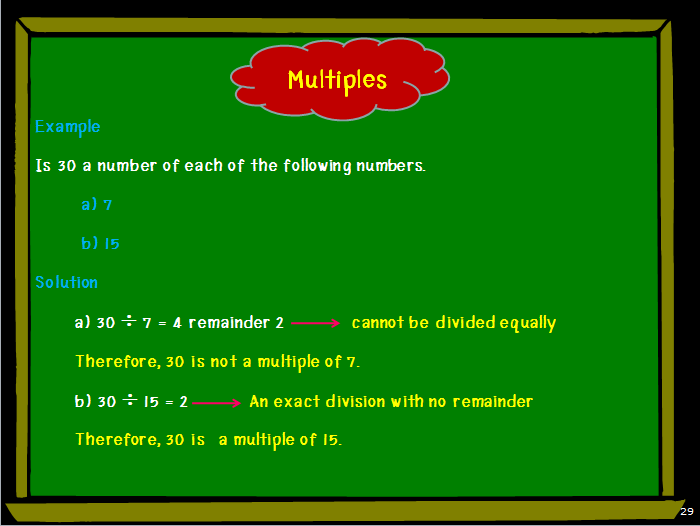 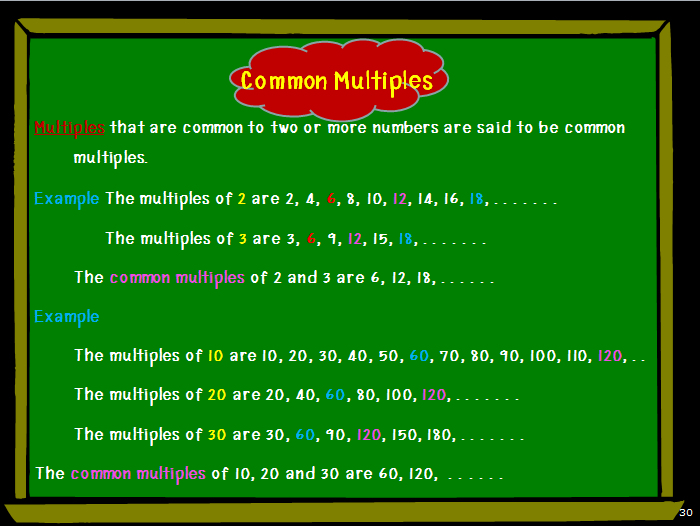 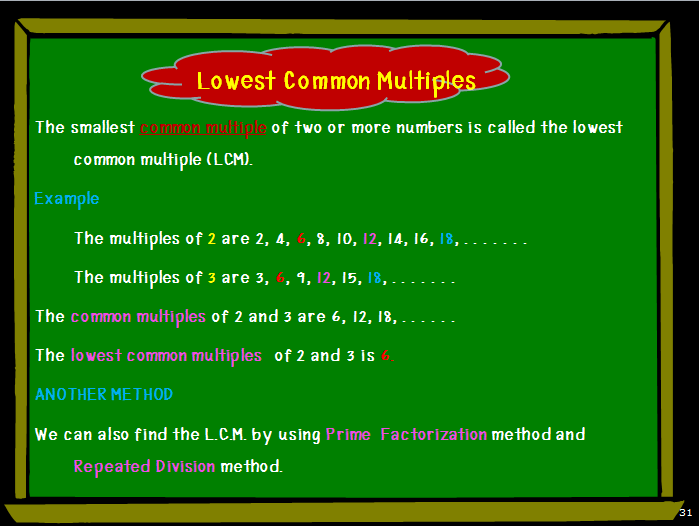 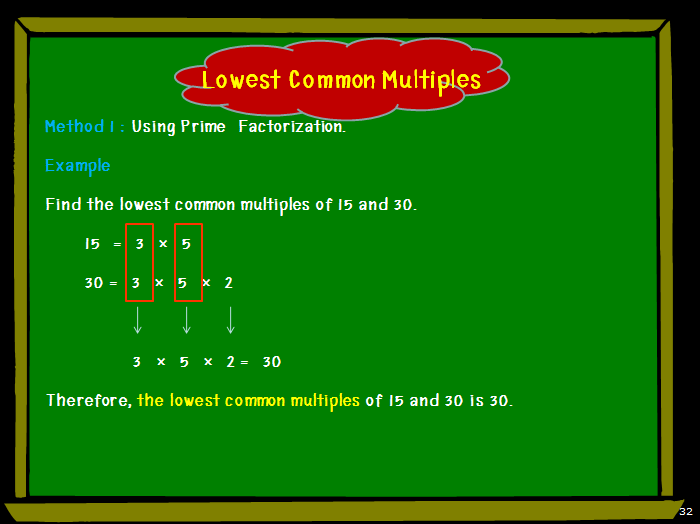 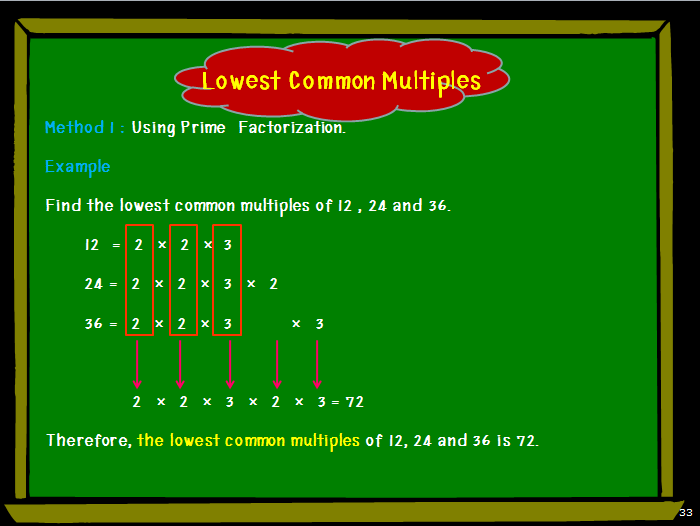 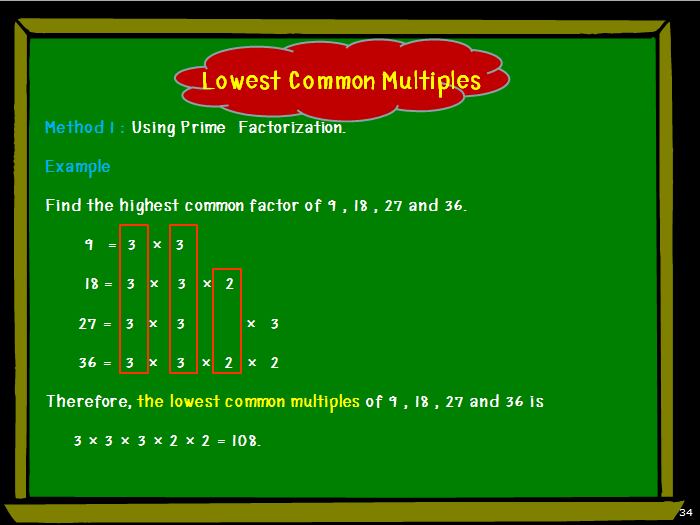 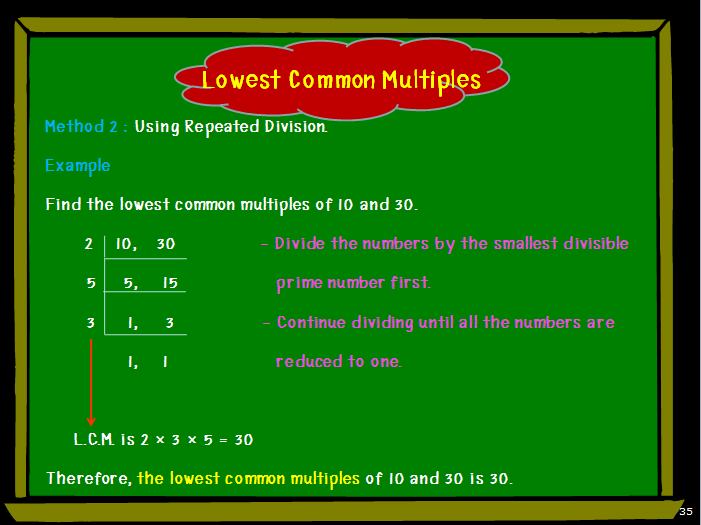 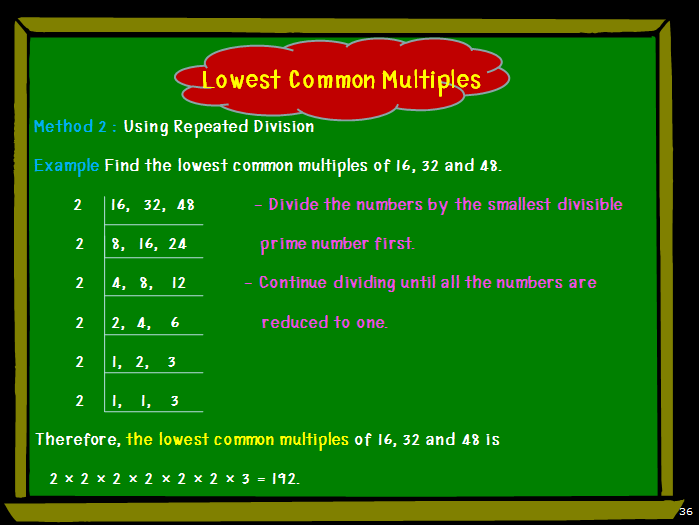 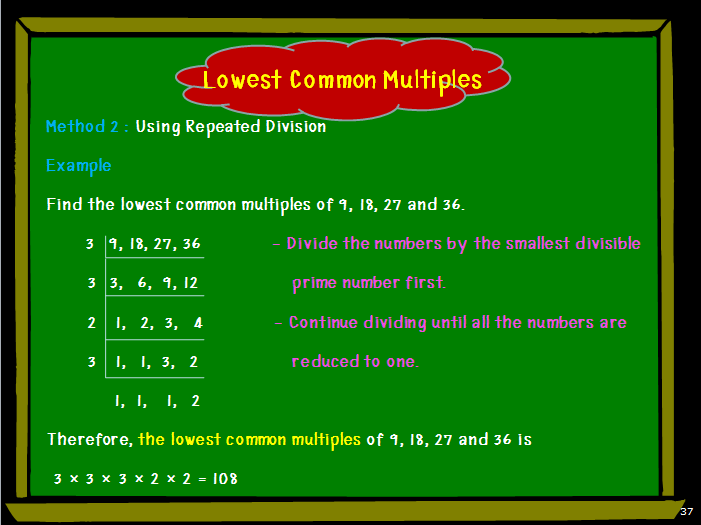 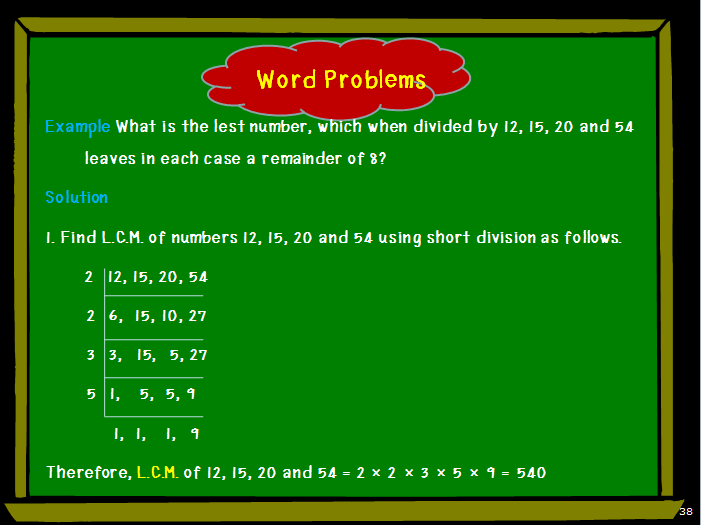 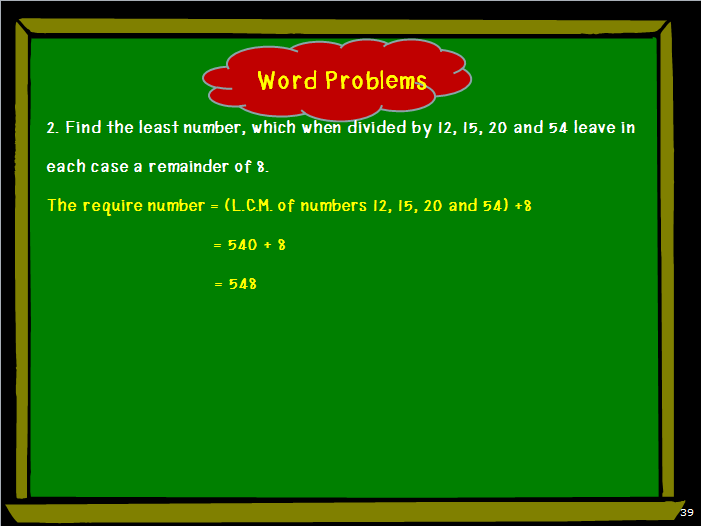 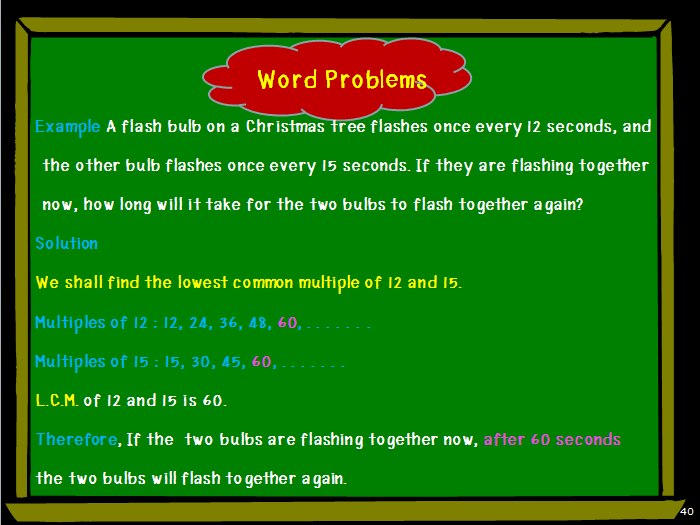 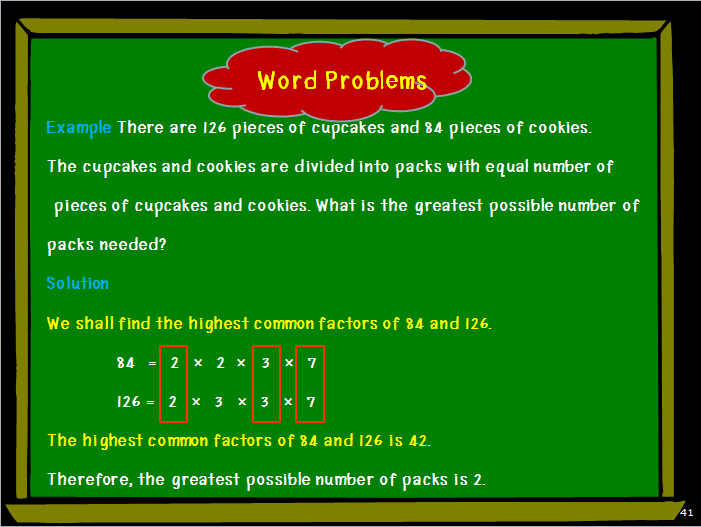 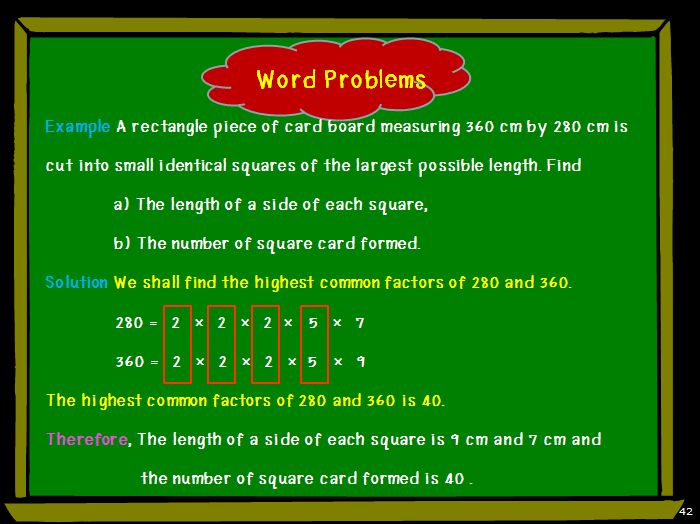 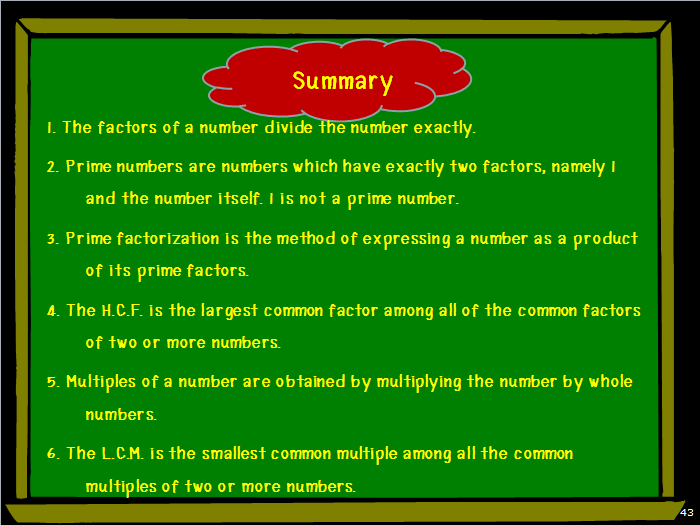 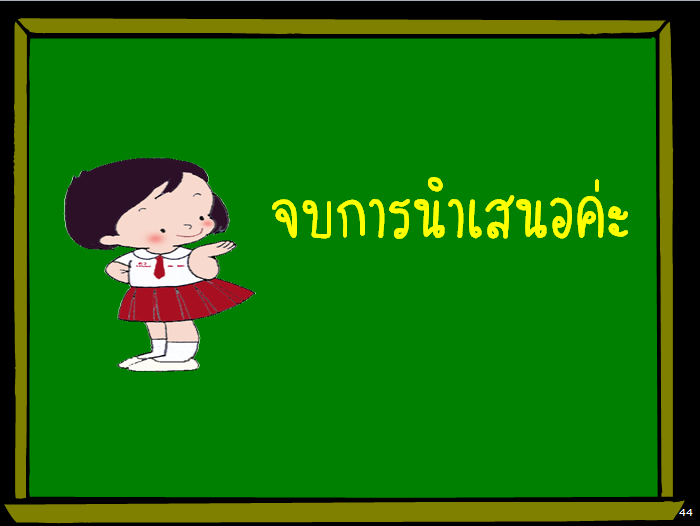 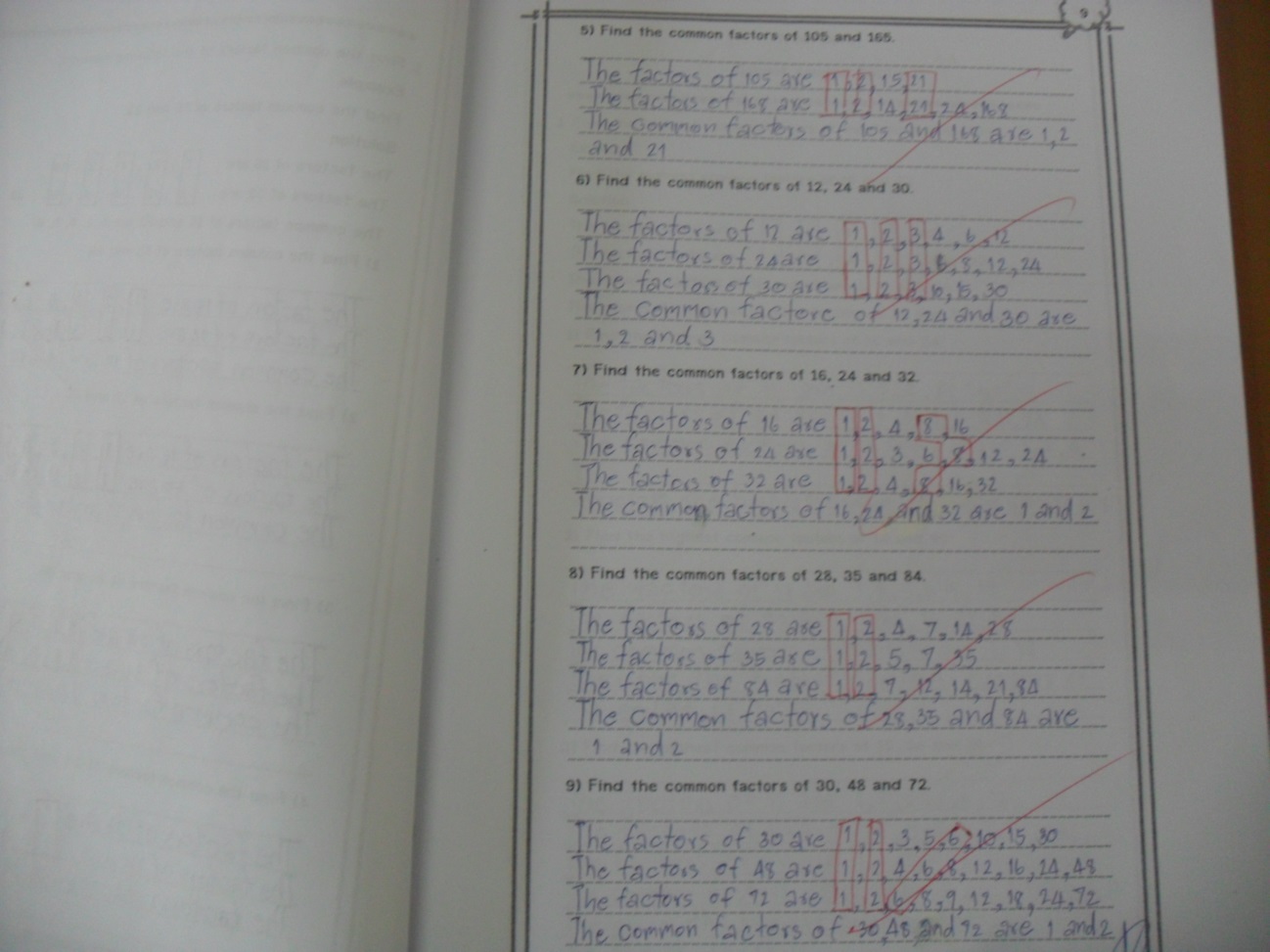 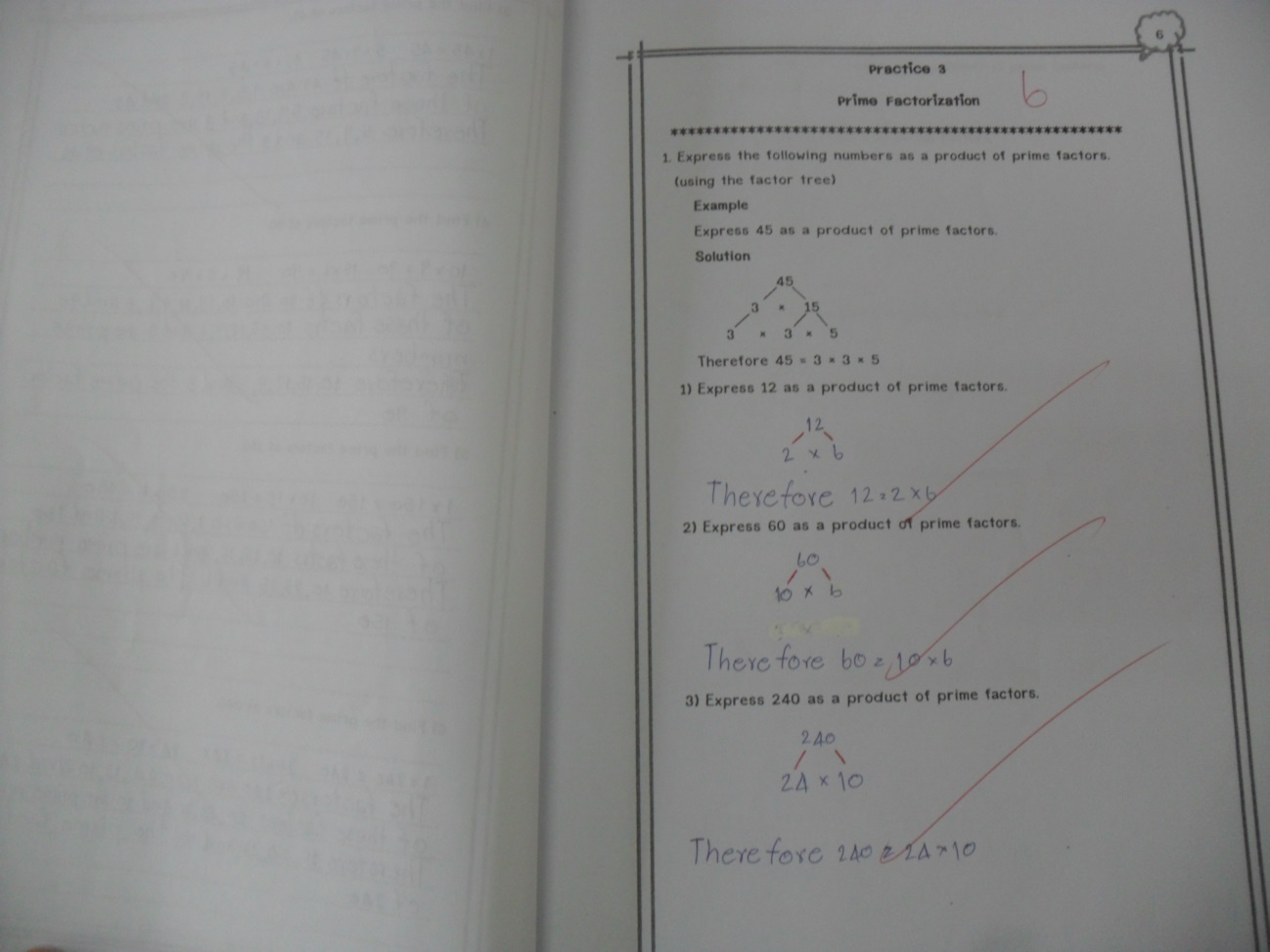 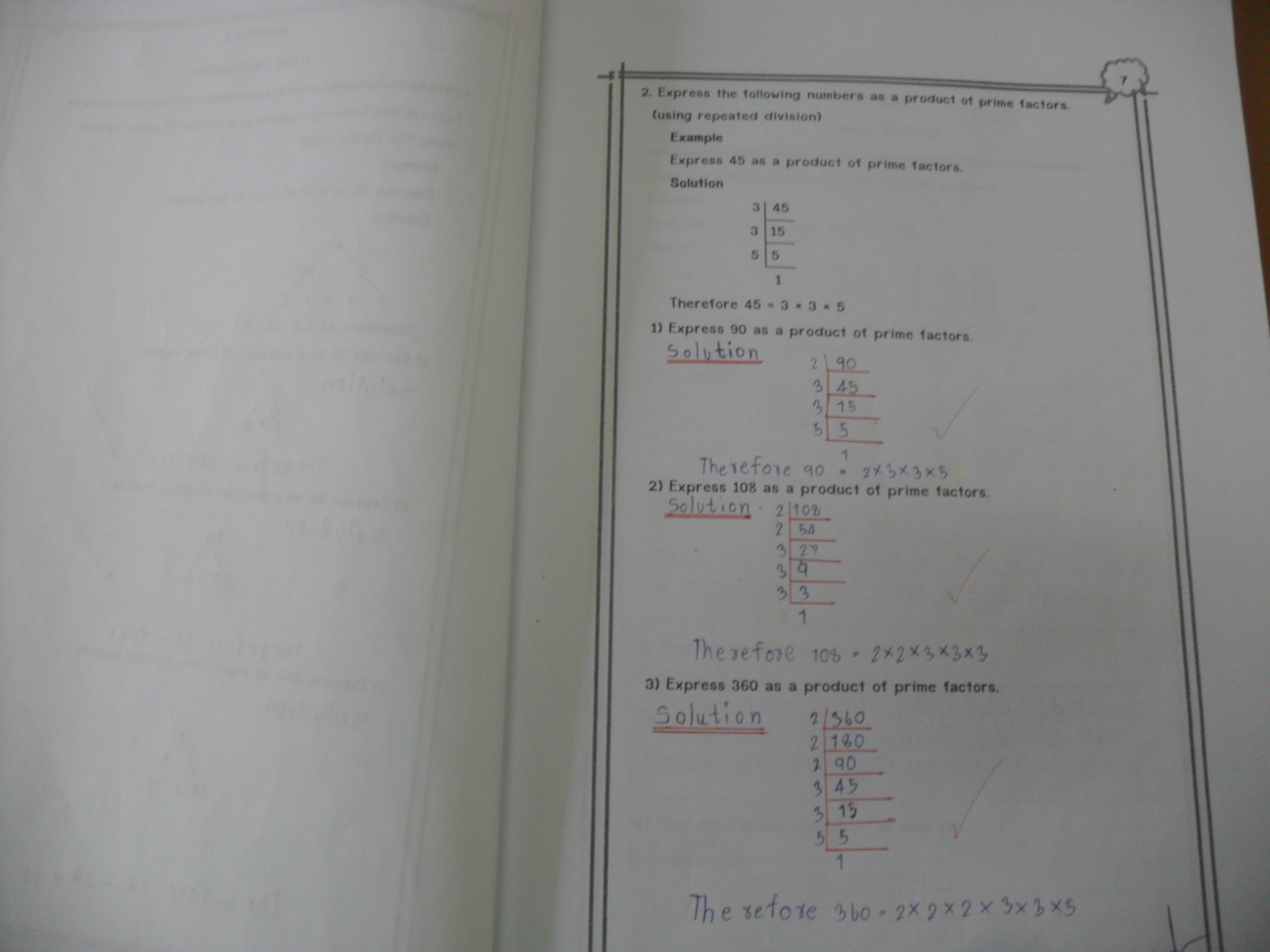 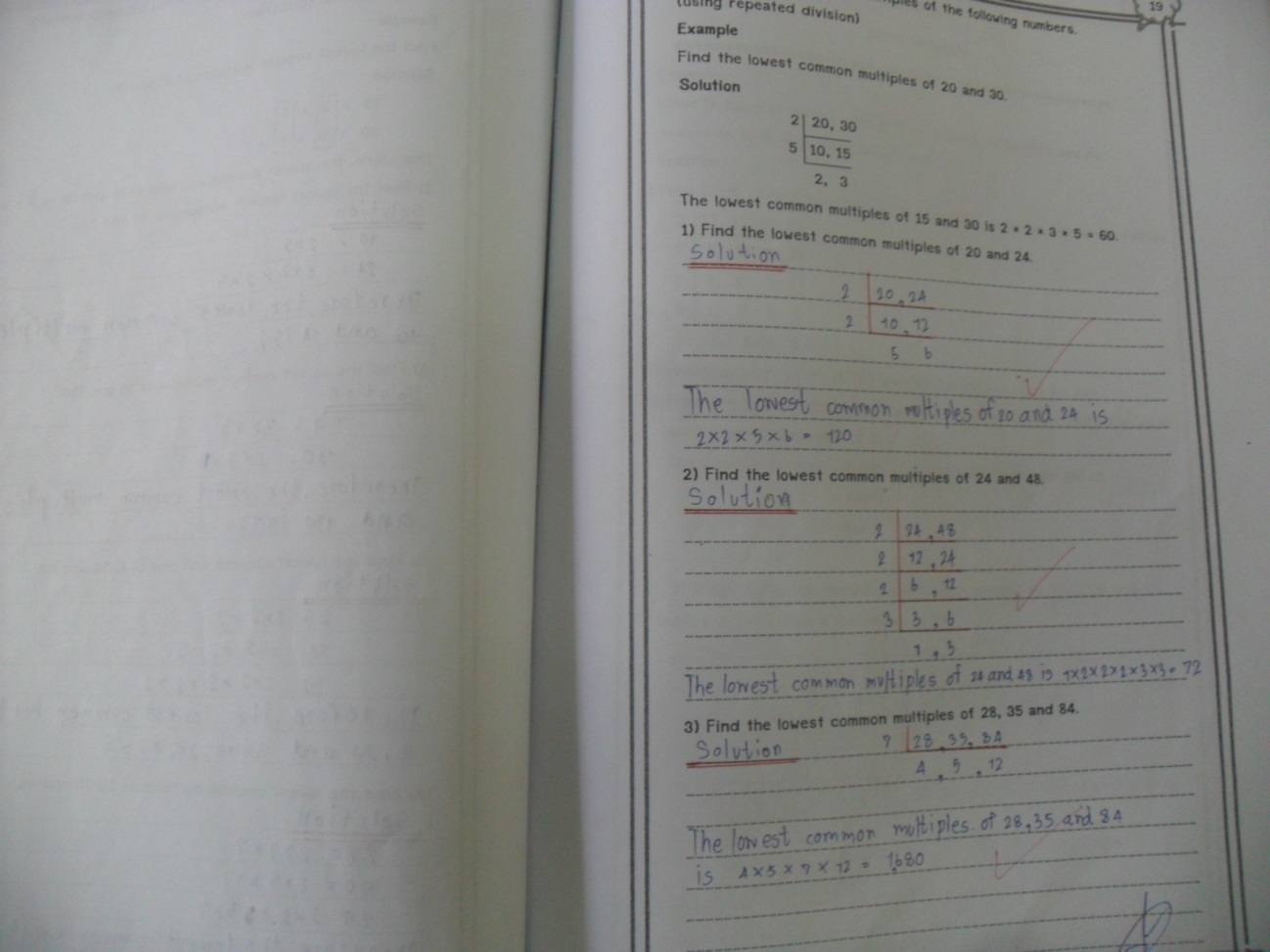 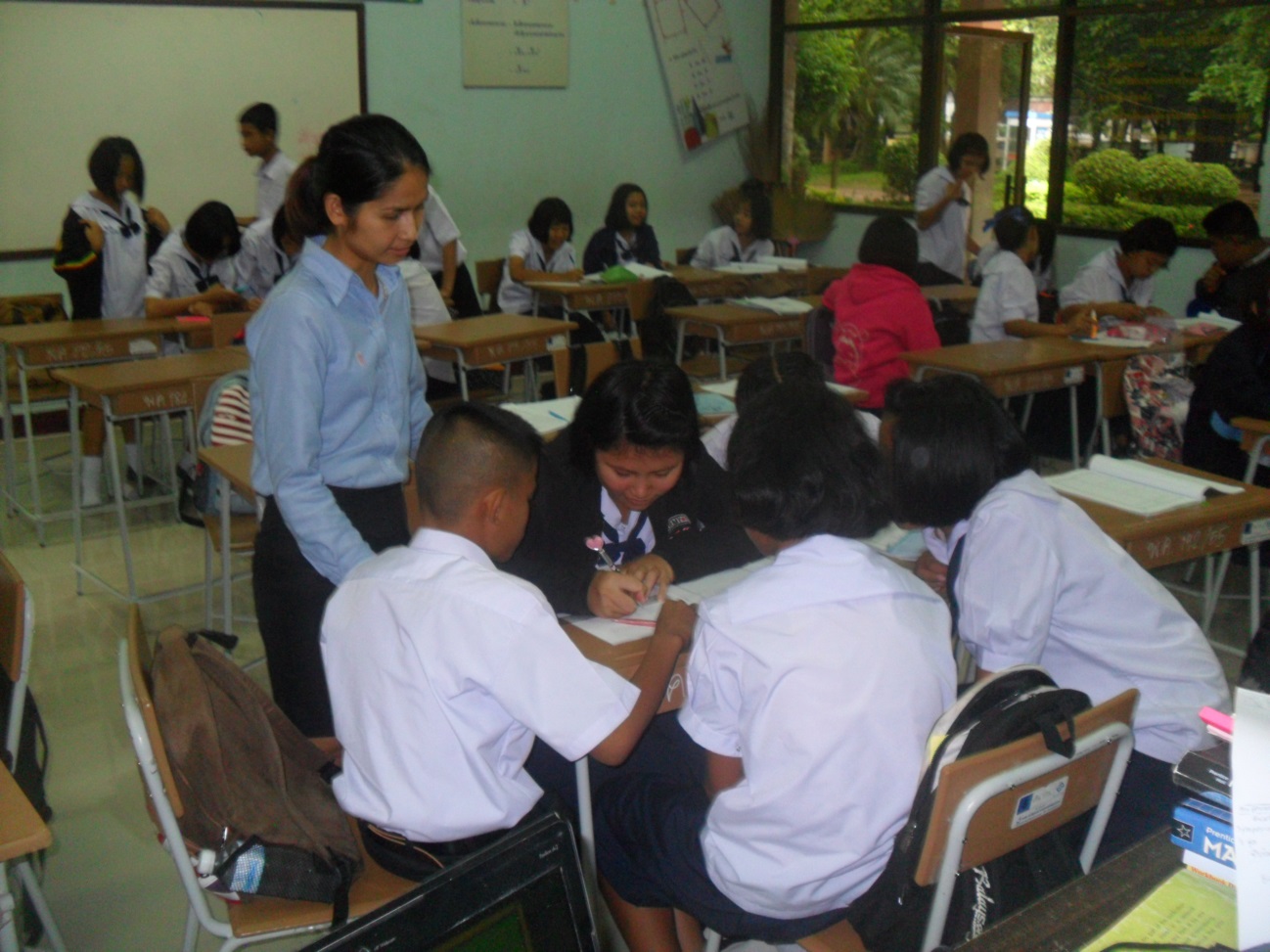 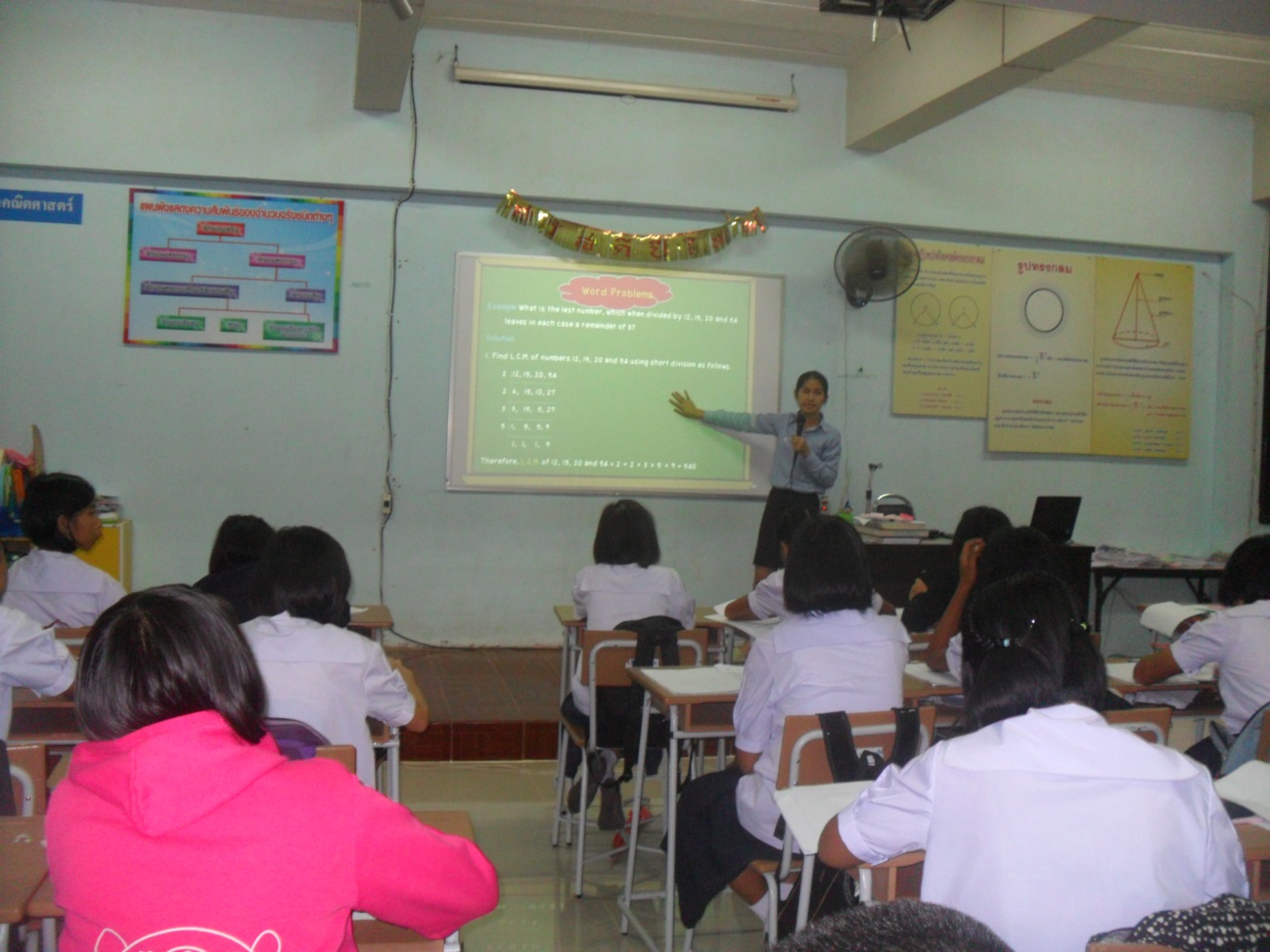 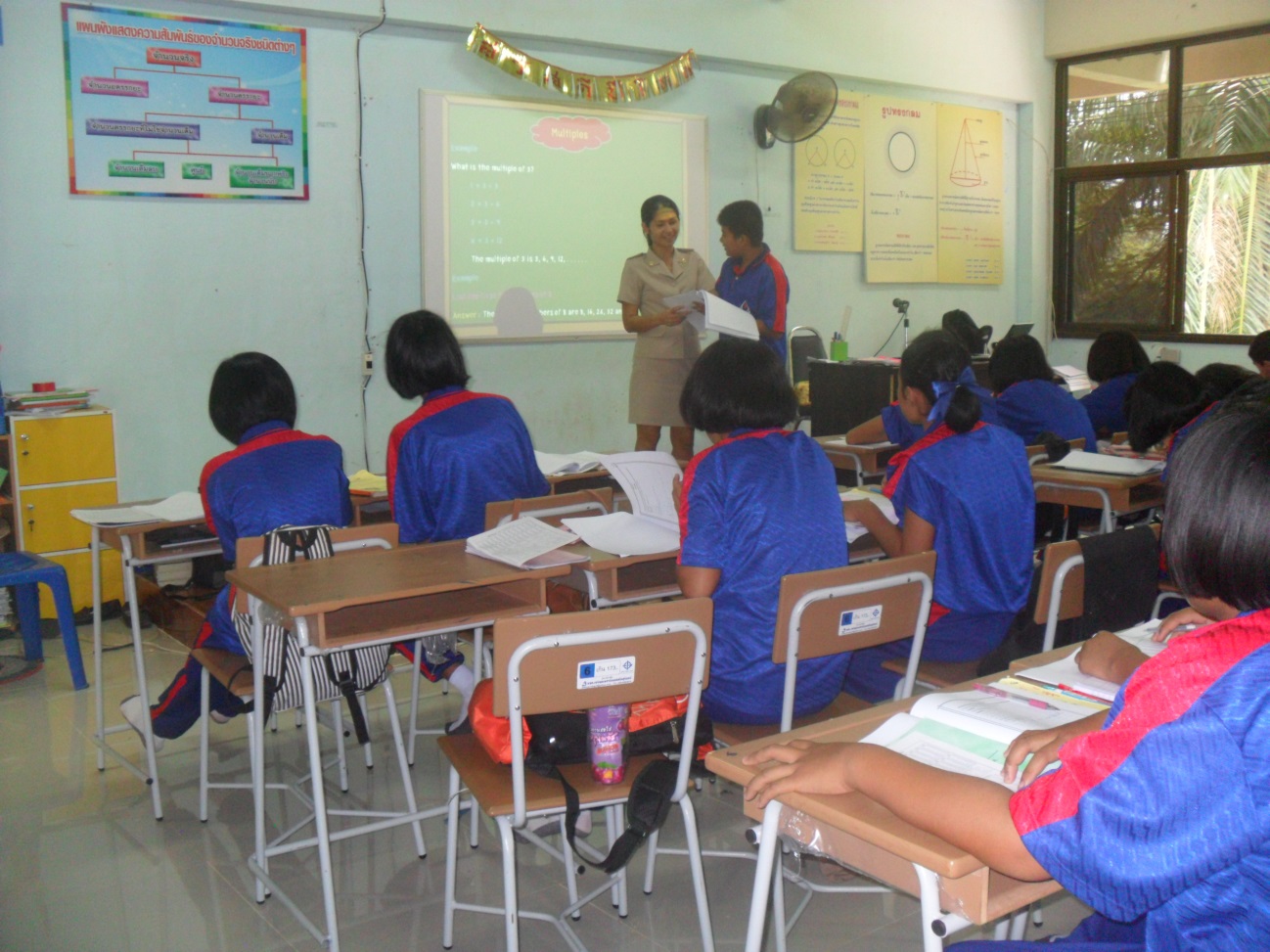 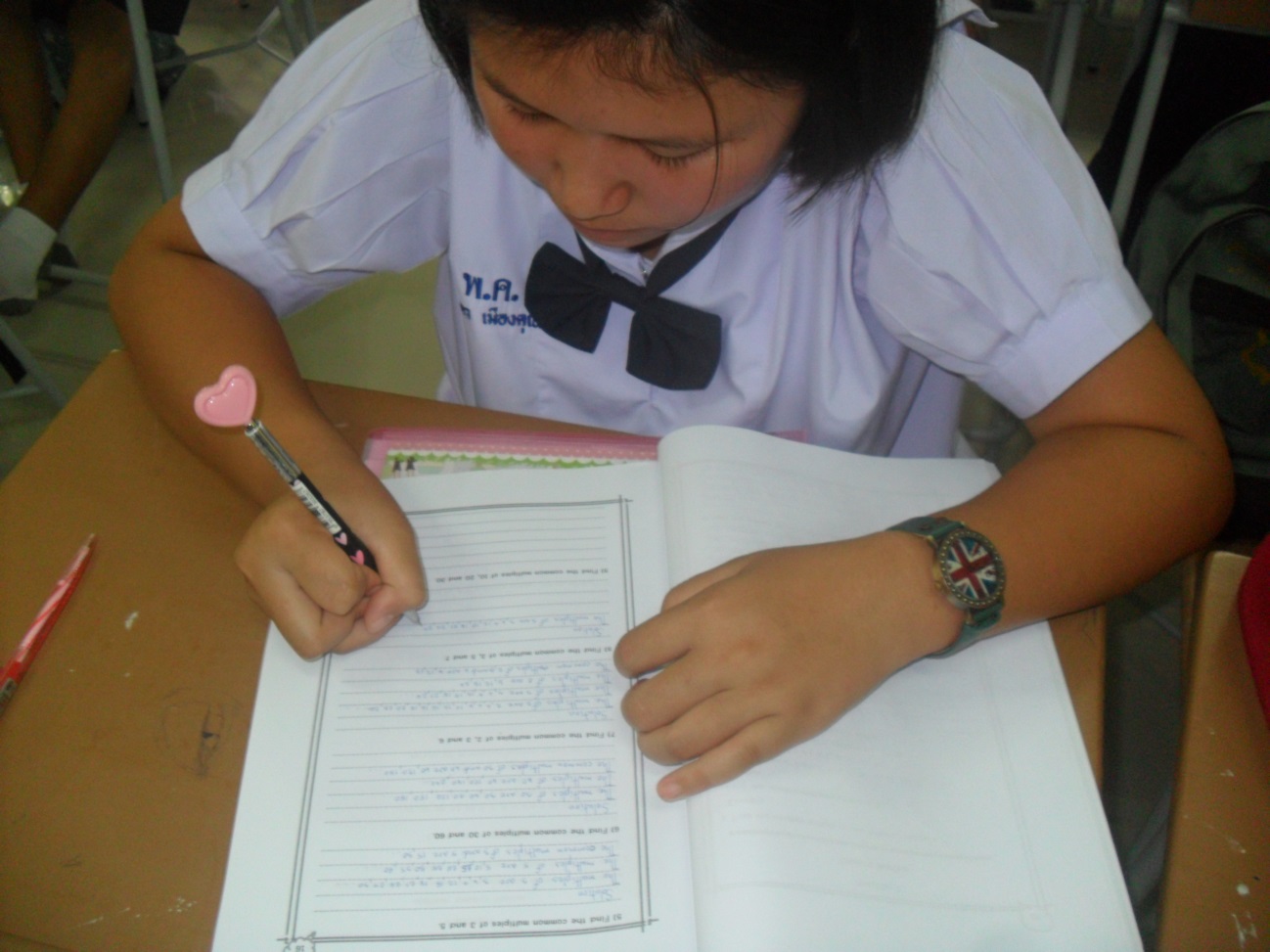 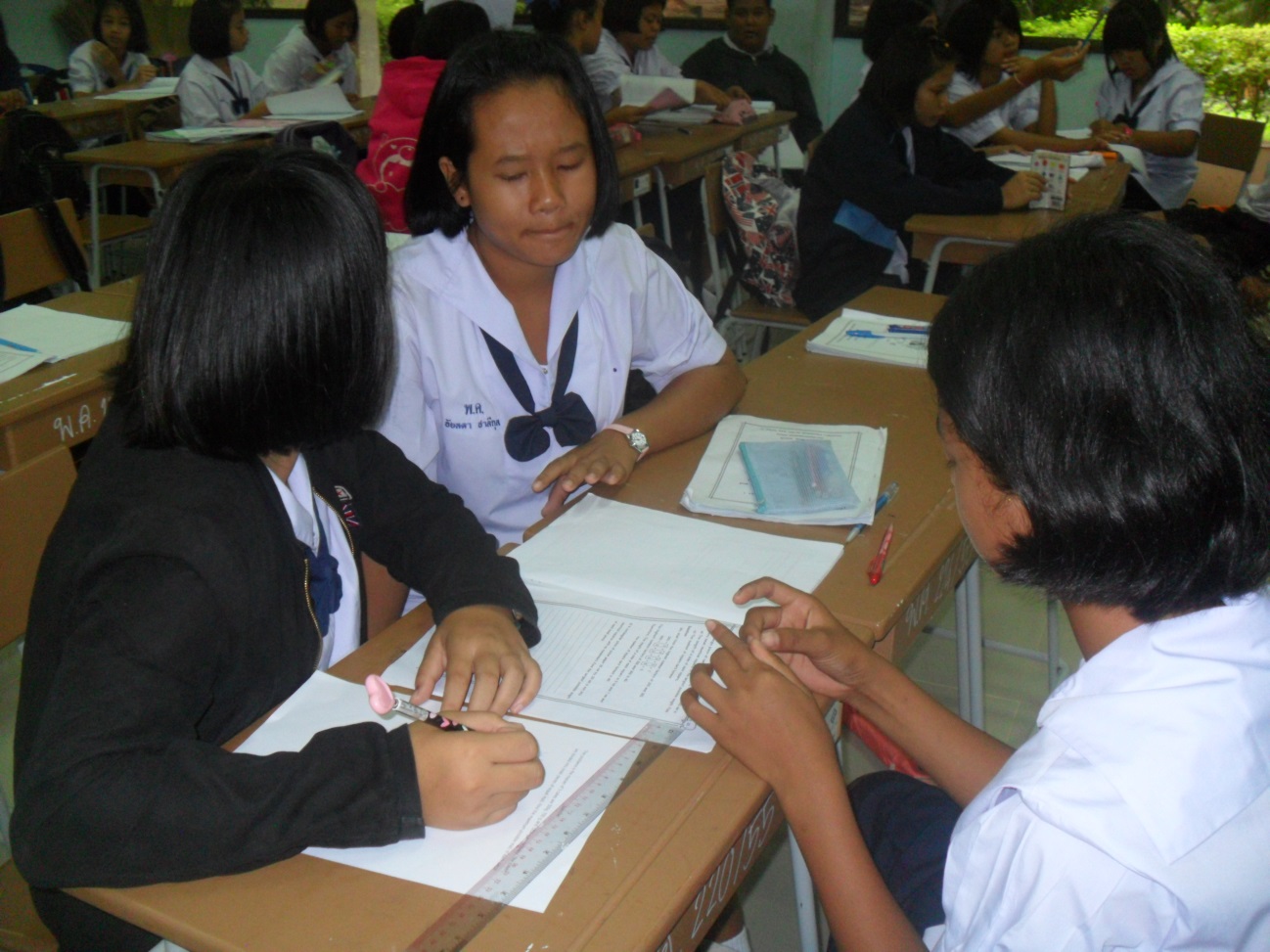 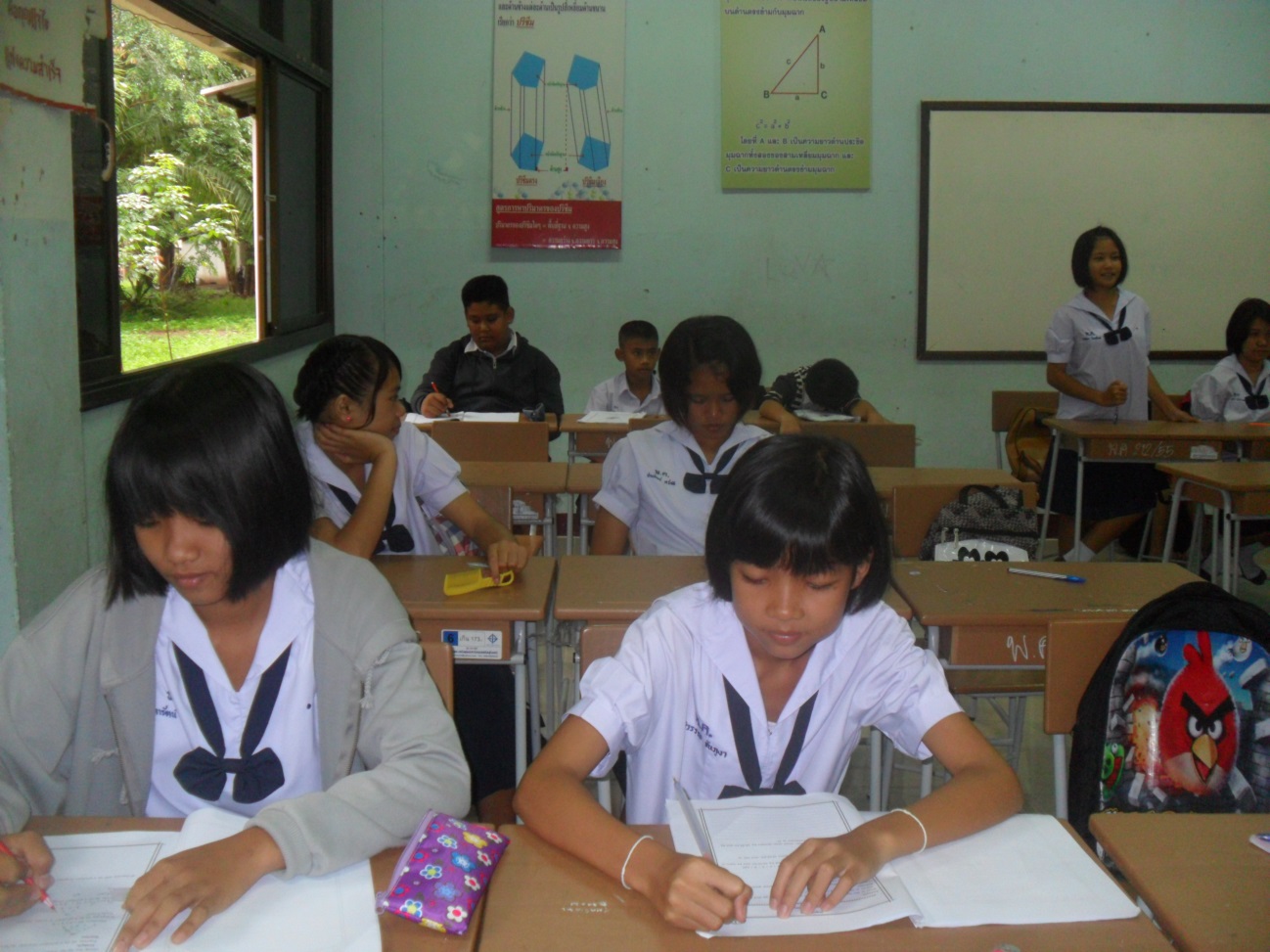 	ศึกษา  และฝึกทักษะกระบวนการทางคณิตศาสตร์อันได้แก่  การแก้ปัญหา  การให้เหตุผล          การสื่อสาร การสื่อความหมายทางคณิตศาสตร์ และการนำเสนอ การเชื่อมโยงความรู้ต่างๆ ทางคณิตศาสตร์และเชื่อมโยงคณิตศาสตร์กับศาสตร์อื่นๆ และมีความคิดริเริ่มสร้างสรรค์ ในสาระต่อไปนี้            ตัวหารร่วมมากและตัวคูณร่วมน้อย การหา ห.ร.ม. ของจำนวนนับ การหา ค.ร.น. ของจำนวนนับ การแก้ปัญหาโดยใช้ ห.ร.ม. และ ค.ร.น.            ระบบจำนวนเต็ม จำนวนเต็มบวก จำนวนเต็มลบ และศูนย์ การเปรียบเทียบจำนวนเต็มการบวก การลบ การคูณ และการหารจำนวนเต็ม สมบัติของจำนวนเต็มและการนำไปใช้            เลขยกกำลัง ความหมายของเลขยกกำลัง การเขียนแสดงจำนวนในรูปสัญกรณ์วิทยาศาสตร์การคูณและหารเลขยกกำลังที่มีฐานเดียวกันและเลขชี้กำลังเป็นจำนวนเต็ม และการนำไปใช้            พื้นฐานทางเรขาคณิต การสร้างรูปเรขาคณิตโดยใช้วงเวียนและสันตรง การสร้างรูปเรขาคณิตอย่างง่ายโดยใช้การสร้างพื้นฐาน การสำรวจสมบัติทางเรขาคณิต             โดยจัดประสบการณ์หรือสร้างสถานการณ์ในชีวิตประจำวันที่ใกล้ตัวให้ผู้เรียนได้ศึกษาค้นคว้าโดยการปฏิบัติจริง ทดลอง สรุป รายงาน เพื่อพัฒนาทักษะและกระบวนการในการคิดคำนวณ        การแก้ปัญหาการให้เหตุผล การสื่อความหมายทางคณิตศาสตร์ และนำประสบการณ์ ด้านความรู้ ความคิด ทักษะและกระบวนการที่ได้ไปใช้ในการเรียนรู้สิ่งต่างๆ และใช้ในชีวิตประจำวันอย่างสร้างสรรค์ รวมทั้งเห็นคุณค่าและมีเจตคติที่ดีต่อคณิตศาสตร์ สามารถทำงานอย่างเป็นระบบระเบียบ มีความรอบคอบ มีความรับผิดชอบ  มีวิจารณญาณ และมีความเชื่อมั่นในตนเอง การวัดและประเมินผล ใช้วิธีการที่หลากหลายตามสภาพความเป็นจริงให้สอดคล้องกับเนื้อหาและทักษะที่ต้องการวัดตัวชี้วัด	ค 1.1	ม.1/1, ม.1/2		ค 1.2	ม.1/1, ม.1/3, ม.1/4	ค 1.4	ม.1/1		ค 3.1	ม.1/1, ม.1/2, ม.1/3	ค 6.1	ม.1-3/1, ม.1-3/2, ม.1-3/3, ม.1-3/4, ม.1-3/5รวม  15  ตัวชี้วัดหน่วยที่ชื่อหน่วยการเรียนรู้มาตรฐานการเรียนรู้/ตัวชี้วัดสาระสำคัญ/ความคิดรวบยอดเวลาน้ำหนักคะแนน1ตัวหารร่วมมากและตัวคูณร่วมน้อยค 1.1 ม.1/1ค 1.2 ม.1/1ค 1.4 ม.1/1ค 6.1 ม.1/1-5การหา  ห.ร.ม.  ของจำนวนนับตั้งแต่สองจำนวนขึ้นไปเป็นการหาตัวหารร่วมที่มากที่สุดของจำนวนนับเหล่านั้น  ส่วนการหา  ค.ร.น.  ของจำนวนนับตั้งแต่สองจำนวนขึ้นไปเป็นการหาพหุคูณร่วมน้อยที่สุดของจำนวนนับเหล่านั้น10102ระบบจำนวนเต็มค 1.1 ม.1/1ค 1.2 ม.1/1,3ค 1.4 ม.1/1ค 6.1 ม.1/1-5จำนวนเต็มบวก  จำนวนเต็มลบ  ศูนย์ เป็นการใช้ตัวเลขแทนจำนวนในชีวิตประจำวันและเปรียบเทียบกันโดยใช้เส้นจำนวน  การบวก  การลบ  การคูณ  การหารจำนวนเต็ม  เป็นการดำเนินการทางคณิตศาสตร์โดยมีความสัมพันธ์ระหว่างการบวกกับการลบ  การคูณกับการหารและใช้สมบัติเกี่ยวกับการบวกและการคูณของจำนวนเต็มสมบัติของหนึ่ง  และศูนย์ในการหาคำตอบได้20203เลขยกกำลังค 1.1 ม.1/2ค 1.2 ม.1/3ค 1.2 ม.1/4ค 6.1 ม.1/1-5เลขยกกำลังเป็นสัญลักษณ์ใช้แทนจำนวนที่เกิดจากการคูณตัวเองซ้ำกันหลายๆ ตัว  ส่วนสัญกรณ์วิทยาศาสตร์เป็นการเขียนจำนวนในรูปการคูณของจำนวนที่มากกว่า 1 แต่น้อยกว่า 10  กับเลขยกกำลังที่มีฐานเป็นสิบและเลขชี้กำลังเป็นจำนวนเต็ม  นิยมใช้กับจำนวนที่มีค่ามากๆ หรือมีค่าน้อยๆ สำหรับเลขยกกำลังที่มีฐานเดียวกันและเลขชี้กำลังเป็นจำนวนเต็มสามารถนำมาคูณและหารกันได้โดยใช้สมบัติการคูณและสมบัติการหารของเลขยกกำลัง1210หน่วยที่ชื่อหน่วยการเรียนรู้มาตรฐานการเรียนรู้/ตัวชี้วัดสาระสำคัญ/ความคิดรวบยอดเวลาน้ำหนักคะแนน4พื้นฐานทางเรขาคณิตค 3.1 ม.1/1-6ค 6.1 ม.1/1-6การสร้างรูปเรขาคณิตโดยใช้วงเวียนและสันตรงต้องอาศัยความรู้เรื่องการสร้างพื้นฐานรวมทั้งการสืบเสาะสังเกต  และคาดการณ์เป็นกระบวนการเรียนรู้ที่ส่งเสริมให้สร้างองค์ความรู้ด้วยตนเองโดยใช้สมบัติทางเรขาคณิตเป็นสื่อการเรียนรู้1210รวมระหว่างภาครวมระหว่างภาครวมระหว่างภาครวมระหว่างภาค5450กลางภาคกลางภาคกลางภาคกลางภาค320ปลายภาคปลายภาคปลายภาคปลายภาค330รวมรวมรวมรวม60100ประเด็นการประเมินระดับคุณภาพระดับคุณภาพระดับคุณภาพประเด็นการประเมิน321การทำแบบฝึกทักษะคิดคำนวณหรือเสนอรูปแบบวิธีการหาคำตอบได้ถูกต้องแม่นยำ สนับสนุนการหาคำตอบได้ครบถ้วนสมบูรณ์ มองเห็นความเชี่อมโยงหรือการขยายผลไปสู่หลักการของปัญหาได้อย่างสมบูรณ์การคำนวณมีข้อผิดพลาดบางส่วน แสดงวิธีการหรือการหาเหตุผล สนับสนุนการหาคำตอบได้บางส่วน เชื่อมโยงไปสู่หลักการของปัญหาได้บางส่วนไม่มีชิ้นงานประเด็น      การประเมินระดับคุณภาพระดับคุณภาพระดับคุณภาพประเด็น      การประเมิน3211. มีความรับผิดชอบ  ส่งงานก่อนหรือตรงกำหนดเวลานัดหมาย รับผิดชอบในงานที่ได้รับมอบหมายและปฏิบัติเองจนเป็นนิสัย เป็นระบบแก่ผู้อื่น และแนะนำชักชวนให้ผู้อื่นปฏิบัติส่งงานช้ากว่ากำหนด แต่ได้มีการติดต่อชี้แจงครูผู้สอน มีเหตุผลที่รับฟังได้ รับผิดชอบในงานที่ได้รับมอบหมาย ปฏิบัติเองจนเป็นนิสัยส่งงานช้ากว่ากำหนด ปฏิบัติงานได้ต้องอาศัยการชี้แนะ แนะนำ ตักเตือนหรือให้กำลังใจ2. มีระเบียบวินัยสมุดงาน ชิ้นงาน สะอาดเรียบร้อย ปฏิบัติตนอยู่ในข้อตกลงที่กำหนดให้ร่วมกันทุกครั้งสมุดงาน ชิ้นงาน ส่วนใหญ่สะอาดเรียบร้อย ปฏิบัติตนอยู่ในข้อตกลงที่กำหนดให้ร่วมกันเป็นส่วนใหญ่สมุดงาน ชิ้นงาน ไม่ค่อยเรียบร้อย ปฏิบัติตนอยู่ในข้อตกลงที่กำหนดให้ร่วมกันเป็นบางครั้ง ต้องอาศัยการแนะนำ3. ทำงานเป็นระบบ รอบคอบมีการวางแผนการดำเนินงานเป็นระบบ การทำงานมีครบทุกขั้นตอน ตัดขั้นตอนที่ไม่สำคัญออก จัดเรียงลำดับความสำคัญก่อน-หลัง ถูกต้องครบถ้วนมีการวางแผนการดำเนินงาน การทำงานไม่ครบทุกขั้นตอน และผิดพลาดบ้าง จัดเรียงลำดับความสำคัญก่อน-หลัง ได้เป็นส่วนใหญ่ครบถ้วนไม่มีการวางแผนการดำเนินงาน การทำงานไม่มีขั้นตอน มีความผิดพลาดต้องแก้ไข ไม่จัดเรียงลำดับความสำคัญประเด็น      การประเมินระดับคุณภาพระดับคุณภาพระดับคุณภาพประเด็น      การประเมิน3211. การแก้ปัญหาใช้ยุทธวิธีดำเนินการแก้ปัญหาสำเร็จ อย่างมีประสิทธิภาพ อธิบายถึงเหตุผลในการใช้วิธีการดังกล่าวได้เข้าใจชัดเจนมียุทธวิธีการดำเนินการแก้ปัญหา สำเร็จเพียงบางส่วน อธิบายถึงเหตุผลในการใช้วิธีการดังกล่าวได้บางส่วนทำได้ไม่ถึงเกณฑ์ข้างต้นหรือไม่มีร่องรอยการดำเนินการแก้ปัญหา2. การให้เหตุผลมีการอ้างอิง เสนอแนวคิดประกอบการตัดสินใจอย่างสมเหตุสมผลมีการอ้างอิง เสนอแนวคิดประกอบการตัดสินใจได้บางส่วนไม่มีการเสนอแนวคิดประกอบการตัดสินใจ3. การสื่อสาร การสื่อความหมายทางคณิตศาสตร์ และการนำเสนอใช้ภาษาสัญลักษณ์ทางคณิตศาสตร์ที่ถูกต้อง นำเสนอโดยใช้กราฟ แผนภูมิหรือตารางแสดงข้อมูลประกอบตามลำดับขั้นตอน ได้เป็นระบบ กระชับ ชัดเจนและมีรายละเอียดสมบูรณ์ใช้ภาษาและสัญลักษณ์ทางคณิตศาสตร์ พยายามนำเสนอโดยใช้กราฟ แผนภูมิหรือตารางแสดงข้อมูลประกอบชัดเจนบางส่วนไม่นำเสนอ4. การเชื่อมโยงนำความรู้ หลักการ และวิธีการทางคณิตศาสตร์ในการเชื่อมโยงกับสาระคณิตศาสตร์/สาระอื่น/ในชีวิตประจำวัน เพื่อช่วยในการแก้ปัญหา หรือประยุกต์ใช้ได้อย่างสอดคล้องและเหมาะสมนำความรู้ หลักการ และวิธีการทางคณิตศาสตร์ไปเชื่อมโยงกับสาระคณิตศาสตร์ได้บางส่วนไม่มีการเชื่อมโยงกับสาระอื่นใด5. ความคิดริเริ่มสร้างสรรค์มีแนวคิด/วิธีการแปลกใหม่ที่สามารถนำไปปฏิบัติได้ถูกต้องเหมาะสมมีแนวคิด/วิธีการแปลกใหม่และนำไปปฏิบัติได้บางส่วนไม่มีแนวคิด/วิธีการแปลกใหม่แผนการจัดการเรียนรู้ชื่อเรื่องเวลา/ชั่วโมงหมายเหตุ1ตัวประกอบ (Factor)113 พ.ค. 562ตัวประกอบเฉพาะ (Prime Factor)114 พ.ค. 563การแยกตัวประกอบเฉพาะ (Prime Factorization)116 พ.ค. 564ตัวหารร่วม (Common Factor)120 พ.ค. 565ตัวหารร่วมมาก (Highest Common Factor(H.C.F))121 พ.ค. 566พหุคูณ (Multiples)123 พ.ค. 567พหุคูณร่วม (Common Multiple)127 พ.ค. 568ตัวคูณร่วมน้อย (Lowest Common Multiple(L.C.M))128 พ.ค. 569โจทย์ปัญหา (Word Problems)130 พ.ค. 5610ทดสอบท้ายหน่วย13 มิ.ย. 56รวมรวม1013 พ.ค.-3 มิ.ย. 56ชื่อเรื่องจุดประสงค์การเรียนรู้ข้อสอบ1. ตัวประกอบ( Factor)1.แยกตัวประกอบของจำนวนนับได้1. What is the  factor of 57?    a. 3 ĭ19                     b. 3 ĭ15                        c. 3 ĭ17                      d. 3 ĭ132. Which of the following statements is true ?    a. 24 = 2 ĭ 2 ĭ 3 ĭ 3  b. 24 = 2 ĭ 3 ĭ 3           c. 24 = 2 ĭ 2  ĭ 3         d. 24 = 2 ĭ2 ĭ3 ĭ2     3. Which of the following numbers are factors of 48?    a. 1                          b. 3                             c. 15                          d. 192. ตัวประกอบเฉพาะ(Prime Factor)2. หาตัวประกอบเฉพาะของจำนวนนับได้4. What is the prime factor of 24?    a.  1                           b. 1,2                             c. 1,3                            d. 2,35. Which of the following is a prime factor of 135 ?    a. 1                          b. 5                             c. 13                          d. 296. Which of the following is a prime factor of 360?    a. 1                          b. 3                             c. 7                            d. 93. การแยกตัวประกอบเฉพาะ(Prime Factorization)3. แยกตัวประกอบเฉพาะของจำนวนนับได้7. The prime factorization of 24 is what ?      a. 24 = 2ĭ 2ĭ2 ĭ3    b. 24 = 2 ĭ 2 ĭ 3 ĭ 3     c. 24 = 2ĭ 6 ĭ 2          d. 24 = 8 ĭ38. What is the  prime factorization of 90 ?      a.  2 ĭ 3 ĭ15           b. 2 ĭ 9 ĭ 5                  c. 2 ĭ 3 ĭ 3 ĭ 5           d. 6 ĭ 3 ĭ 59. Which of the following is the prime factorization of 434 ?      a.  6 ĭ 7 ĭ 31          b. 16 ĭ 3 ĭ 5                c. 6 ĭ 13 ĭ 5               d. 6 ĭ 31 ĭ 5  ชื่อเรื่องจุดประสงค์การเรียนรู้ข้อสอบ4. ตัวประกอบร่วม(Common Factor)4. หาตัวหารร่วมของจำนวนนับได้10. What is the  common factors of 6 and 18 ?      a.  1,2                    b. 1,2,3                        c. 1,2,3,6                    d. 1,2,3,6,18                  11. Which of the following is the common factors of 2,3 and 4 ?      a.  1                      b. 1,2                           c. 1,3                         d. 1,412. Which of the following is the  common factors of 30,60 and 90 ?      a.  1,2,3,4,5,9,10,15,30                                b. 1,2,3,5,7,9,10,15,30      c. 1,2,3,4,5,6,9,10,15,30                              d. 1,2,3,5,6,9,10,15,305. ตัวหารร่วมมาก(Highest Common Factor(H.C.F))5. หา ห.ร.ม. ของจำนวน     นับที่กำหนดให้ได้13. What is the highest common factors (H.C.F) of 84 and 105 ?      a.  3                      b. 7                             c. 14                          d. 2114. Which of the following is the  highest common factors (H.C.F) of 10,35 and 90 ?      a.  2                      b. 3                             c. 5                           d. 1515. Is 3 the highest common factors (H.C.F) of the following  numbers.      a.  15 and 21          b. 22 and 24                c. 36 and 72               d. 35 and 9016. What is the highest common factors (H.C.F) of 9,12,36 and 72 ?      a.  1                      b. 3                             c. 5                           d. 76. พหุคูณ(Multiples)6. หาพหุคูณของจำนวนนับได้17. What is the multiple of 5?      a.  2,4,6,8,…….          b. 3,6,9,12,…….              c. 4,8,12,16,…...             d. 5,10,15,20,……18. what is the first five multiples of 12?      a.  12,24,36,48        b. 12,24,36,48,60          c. 6,12,18,24,30            d. 24,48,60,72,9619. Is 15 a multiple of each of the following numbers.      a.  3                      b. 6                            c. 9                            d. 12ชื่อเรื่องจุดประสงค์การเรียนรู้ข้อสอบ7. พหุคูณร่วม(Common Multiple)7. หาพหุคูณร่วมของจำนวนนับได้20. What is the  Common Multiple of 3 and 6 ?      a.  3,6,9,…                                                 b. 9,18,27,…                       c. 6,12,18,…                                              d. 6,36,72,…21. Which of the following is the  Common Multiple of 4,6 and 8 ?      a.  12,24,48,…                                            b. 24,48,72,…                      c. 24,36,48,…                                             d. 48,56,64,…22. Which of the following is the  Common Multiple of 30,60 and 90 ?      a.  30,60,90,…                                            b. 60,90,180,……                  c. 90,180,360,….                                         d. 180,360,540,…8. ตัวคูณร่วมน้อย(Lowest Common Multiple(L.C.M))8. หา ค.ร.น. ของจำนวน     นับที่กำหนดให้ได้23. What is the Lowest Common Multiple(L.C.M) of 72 and 84 ?      a.  12                     b. 72                           c. 84                          d. 50424. Which of the following is the Lowest Common Multiple(L.C.M) of 24,36 and 72 ?      a.  72                     b. 144                         c. 216                         d. 43225. Is 60 a Lowest Common Multiple(L.C.M) of  the following numbers.      a.  5 and 12            b. 12 and 24                c. 60 and 120              d. 35 and 7226. What is the Lowest Common Multiple(L.C.M) of 5,10,15 and 35 ?      a.  50                     b. 210                         c. 350                         d. 700ชื่อเรื่องจุดประสงค์การเรียนรู้ข้อสอบ9.โจทย์ปัญหา(Word Problems)9. นำความรู้เกี่ยวกับการหา ห.ร.ม. และ ค.ร.น. ไปใช้ในการแก้ปัญหาได้27. A flash bulb on a Christmas tree flashes once every 12 seconds, and the other bulb flashes once every 15 seconds. If they are flashing together now, how long will it take for the two bulbs to flash together again?     a.  12                       b. 15                         c.  30                         d. 6028. A rectangular piece of colour  paper 35 cm by 28 cm is cut into identical squares with no remainders. Find the largest possible length of each small piece.     a.  4                         b. 7                          c.  28                          d. 3529. A bell rings every 24 minutes and another bell rings every 40 minutes. If the two bells ring together at 8.00 a.m., when will they next ring together?      a.  48                       b. 72                         c.  120                          d. 16030. The masses of 3 cakes are 500g, 750 g, and 1250 g respectively. The cakes are divided into small pieces of equal mall. Find the maximum possible mall of each piece     a.  250                       b. 300                       c.  300                         d. 350จุดประสงค์การเรียนรู้วิธีการ  เครื่องมือเกณฑ์1. ด้านความรู้ตรวจผลงาน/สังเกตแบบฝึกทักษะระดับ 2 ขึ้นไป2. ด้านทักษะ/กระบวนการตรวจผลงาน/สังเกตแบบฝึกทักษะระดับ 2 ขึ้นไป3. ด้านคุณลักษณะอันพึงประสงค์การสังเกตพฤติกรรมแบบสังเกตพฤติกรรมระดับ 2 ขึ้นไปที่ชื่อ-สกุลแบบฝึกทักษะ(3)ทักษะทักษะทักษะคุณลักษณะคุณลักษณะคุณลักษณะรวม(21)%สรุปที่ชื่อ-สกุลแบบฝึกทักษะ(3)แก้ปัญหา(3)ให้เหตุผล(3)สื่อสาร(3)รับผิดชอบ(3)มีวินัย(3)รอบคอบ(3)รวม(21)%สรุป1เด็กชายกรรชัย จันทรนคร22222221467ผ่าน2เด็กชายพนัฐ รัตนติสร้อย22233221676ผ่าน3เด็กชายสถาพร จันทรธานี22233221676ผ่าน4เด็กชายวิษณุพงศ์ พรหมหีต22233321781ผ่าน5เด็กชายศิริวัฒน์ วงษ์คำ32333332095ผ่าน6เด็กชายศักดิ์ศิริ วิธิ22222221467ผ่าน7เด็กชายภมร ทาโฮม32333332095ผ่าน8เด็กหญิงมนทิรา โยคสิงห์32333332095ผ่าน9เด็กหญิงมัสยา ดอนเหลือม32333332095ผ่าน10เด็กหญิงสุกัญญา ดงเจริญ32333332095ผ่าน11เด็กหญิงศรุตา เมืองคุณ32333332095ผ่าน12เด็กหญิงอัยลดา ชาลีกุล32333332095ผ่าน13เด็กหญิงการญา ไตรยางค์32333332095ผ่าน14เด็กหญิงปานทิพย์ สวัสดี32333332095ผ่าน15เด็กหญิงภาวิณี น้ำใส22233321781ผ่าน16เด็กหญิงมลฑาทิพย์ สืบสาม22233221676ผ่าน17เด็กหญิงทิพปภา อินทวงษา22233321781ผ่าน18เด็กหญิงธนวดี นวนสวาท22233321781ผ่าน19เด็กหญิงวันวิสาห์ มุทุตา22222221467ผ่าน20เด็กหญิงรวิวรรณ จันภูงา22222221467ผ่าน21เด็กหญิงวนิดา เข็มพรมมา22233321781ผ่าน22เด็กหญิงอาภากร ขนันแข็ง22233321781ผ่าน23เด็กหญิงสุวิมล ขันทอง22233321781ผ่าน24เด็กหญิงนัทรี นันทะกุล32333321990ผ่าน25เด็กหญิงกรศิริ พลบำรุง22232221571ผ่าน26เด็กหญิงกรรณิการ์ ใจหาญ22222221467ผ่าน27เด็กหญิงจิระปะภา มุขอาษา22233321781ผ่าน28เด็กหญิงอันนิสสา จำปาทอง22233321781ผ่าน29เด็กหญิงนภัสสร ขันทอง32333332095ผ่าน30เด็กหญิงสุดารัตน์ จันทิมา22233321781ผ่าน31เด็กหญิงบุษบา ลินสาว22233321781ผ่าน32เด็กหญิงไพลิน บันทอง22233321781ผ่าน33เด็กหญิงกนกพร มูลเทพ22233321781ผ่าน34เด็กหญิงชนากานต์ มากมูล22222221467ผ่านจุดประสงค์การเรียนรู้วิธีการ  เครื่องมือเกณฑ์1. ด้านความรู้ตรวจผลงาน/สังเกตแบบฝึกทักษะระดับ 2 ขึ้นไป2. ด้านทักษะ/กระบวนการตรวจผลงาน/สังเกตแบบฝึกทักษะระดับ 2 ขึ้นไป3. ด้านคุณลักษณะอันพึงประสงค์การสังเกตพฤติกรรมแบบสังเกตพฤติกรรมระดับ 2 ขึ้นไปที่ชื่อ-สกุลแบบฝึกทักษะ(3)ทักษะทักษะทักษะทักษะคุณลักษณะคุณลักษณะคุณลักษณะรวม(24)%สรุปที่ชื่อ-สกุลแบบฝึกทักษะ(3)แก้ปัญหา(3)ให้เหตุผล(3)สื่อสาร(3)เชื่อมโยง(3)รับผิดชอบ(3)มีวินัย(3)รอบคอบ(3)รวม(24)%สรุป1เด็กชายกรรชัย จันทรนคร223322221875ผ่าน2เด็กชายพนัฐ รัตนติสร้อย223322221875ผ่าน3เด็กชายสถาพร จันทรธานี323333322292ผ่าน4เด็กชายวิษณุพงศ์ พรหมหีต222333322083ผ่าน5เด็กชายศิริวัฒน์ วงษ์คำ223322221875ผ่าน6เด็กชายศักดิ์ศิริ วิธิ223322221875ผ่าน7เด็กชายภมร ทาโฮม323333322292ผ่าน8เด็กหญิงมนทิรา โยคสิงห์222333322083ผ่าน9เด็กหญิงมัสยา ดอนเหลือม323333322292ผ่าน10เด็กหญิงสุกัญญา ดงเจริญ223322221875ผ่าน11เด็กหญิงศรุตา เมืองคุณ323333332396ผ่าน12เด็กหญิงอัยลดา ชาลีกุล323333332396ผ่าน13เด็กหญิงการญา ไตรยางค์323333322292ผ่าน14เด็กหญิงปานทิพย์ สวัสดี222333322083ผ่าน15เด็กหญิงภาวิณี น้ำใส323333322292ผ่าน16เด็กหญิงมลฑาทิพย์ สืบสาม223322221875ผ่าน17เด็กหญิงทิพปภา อินทวงษา222333322083ผ่าน18เด็กหญิงธนวดี นวนสวาท223322221875ผ่าน19เด็กหญิงวันวิสาห์ มุทุตา223322221875ผ่าน20เด็กหญิงรวิวรรณ จันภูงา223322221875ผ่าน21เด็กหญิงวนิดา เข็มพรมมา223322221875ผ่าน22เด็กหญิงอาภากร ขนันแข็ง323333332396ผ่าน23เด็กหญิงสุวิมล ขันทอง222333322083ผ่าน24เด็กหญิงนัทรี นันทะกุล222333322083ผ่าน25เด็กหญิงกรศิริ พลบำรุง323323322188ผ่าน26เด็กหญิงกรรณิการ์ ใจหาญ222333322083ผ่าน27เด็กหญิงจิระปะภา มุขอาษา323323322188ผ่าน28เด็กหญิงอันนิสสา จำปาทอง323333322292ผ่าน29เด็กหญิงนภัสสร ขันทอง332333332495ผ่าน30เด็กหญิงสุดารัตน์ จันทิมา323333322292ผ่าน31เด็กหญิงบุษบา ลินสาว323333332396ผ่าน32เด็กหญิงไพลิน บันทอง223322221875ผ่าน33เด็กหญิงกนกพร มูลเทพ323333322292ผ่าน34เด็กหญิงชนากานต์ มากมูล223322221875ผ่านจุดประสงค์การเรียนรู้วิธีการ  เครื่องมือเกณฑ์1. ด้านความรู้ตรวจผลงาน/สังเกตแบบฝึกทักษะระดับ 2 ขึ้นไป2. ด้านทักษะ/กระบวนการตรวจผลงาน/สังเกตแบบฝึกทักษะระดับ 2 ขึ้นไป3. ด้านคุณลักษณะอันพึงประสงค์การสังเกตพฤติกรรมแบบสังเกตพฤติกรรมระดับ 2 ขึ้นไปที่ชื่อ-สกุลแบบฝึกทักษะ(3)ทักษะทักษะทักษะทักษะคุณลักษณะคุณลักษณะคุณลักษณะรวม(24)%สรุปที่ชื่อ-สกุลแบบฝึกทักษะ(3)แก้ปัญหา(3)ให้เหตุผล(3)สื่อสาร(3)เชื่อมโยง(3)รับผิดชอบ(3)มีวินัย(3)รอบคอบ(3)รวม(24)%สรุป1เด็กชายกรรชัย จันทรนคร223322221875ผ่าน2เด็กชายพนัฐ รัตนติสร้อย223322221875ผ่าน3เด็กชายสถาพร จันทรธานี223322221875ผ่าน4เด็กชายวิษณุพงศ์ พรหมหีต223322221875ผ่าน5เด็กชายศิริวัฒน์ วงษ์คำ223322221875ผ่าน6เด็กชายศักดิ์ศิริ วิธิ223322221875ผ่าน7เด็กชายภมร ทาโฮม323333322292ผ่าน8เด็กหญิงมนทิรา โยคสิงห์222333322083ผ่าน9เด็กหญิงมัสยา ดอนเหลือม323333322292ผ่าน10เด็กหญิงสุกัญญา ดงเจริญ223322221875ผ่าน11เด็กหญิงศรุตา เมืองคุณ323333332396ผ่าน12เด็กหญิงอัยลดา ชาลีกุล323333332396ผ่าน13เด็กหญิงการญา ไตรยางค์323333322292ผ่าน14เด็กหญิงปานทิพย์ สวัสดี222333322083ผ่าน15เด็กหญิงภาวิณี น้ำใส323333322292ผ่าน16เด็กหญิงมลฑาทิพย์ สืบสาม223322221875ผ่าน17เด็กหญิงทิพปภา อินทวงษา222333322083ผ่าน18เด็กหญิงธนวดี นวนสวาท223322221875ผ่าน19เด็กหญิงวันวิสาห์ มุทุตา223322221875ผ่าน20เด็กหญิงรวิวรรณ จันภูงา223322221875ผ่าน21เด็กหญิงวนิดา เข็มพรมมา223322221875ผ่าน22เด็กหญิงอาภากร ขนันแข็ง323333332396ผ่าน23เด็กหญิงสุวิมล ขันทอง222333322083ผ่าน24เด็กหญิงนัทรี นันทะกุล223322221875ผ่าน25เด็กหญิงกรศิริ พลบำรุง223322221875ผ่าน26เด็กหญิงกรรณิการ์ ใจหาญ222333322083ผ่าน27เด็กหญิงจิระปะภา มุขอาษา323323322188ผ่าน28เด็กหญิงอันนิสสา จำปาทอง323333322292ผ่าน29เด็กหญิงนภัสสร ขันทอง223322221875ผ่าน30เด็กหญิงสุดารัตน์ จันทิมา223322221875ผ่าน31เด็กหญิงบุษบา ลินสาว223322221875ผ่าน32เด็กหญิงไพลิน บันทอง223322221875ผ่าน33เด็กหญิงกนกพร มูลเทพ223322221875ผ่าน34เด็กหญิงชนากานต์ มากมูล223322221875ผ่านจุดประสงค์การเรียนรู้วิธีการ  เครื่องมือเกณฑ์1. ด้านความรู้ตรวจผลงาน/สังเกตแบบฝึกทักษะระดับ 2 ขึ้นไป2. ด้านทักษะ/กระบวนการตรวจผลงาน/สังเกตแบบฝึกทักษะระดับ 2 ขึ้นไป3. ด้านคุณลักษณะอันพึงประสงค์การสังเกตพฤติกรรมแบบสังเกตพฤติกรรมระดับ 2 ขึ้นไปที่ชื่อ-สกุลแบบฝึกทักษะ(3)ทักษะทักษะทักษะคุณลักษณะคุณลักษณะคุณลักษณะรวม(21)%สรุปที่ชื่อ-สกุลแบบฝึกทักษะ(3)เชื่อมโยง(3)ให้เหตุผล(3)สื่อสาร(3)รับผิดชอบ(3)มีวินัย(3)รอบคอบ(3)รวม(21)%สรุป1เด็กชายกรรชัย จันทรนคร22222221467ผ่าน2เด็กชายพนัฐ รัตนติสร้อย22233221676ผ่าน3เด็กชายสถาพร จันทรธานี22233221676ผ่าน4เด็กชายวิษณุพงศ์ พรหมหีต22222221467ผ่าน5เด็กชายศิริวัฒน์ วงษ์คำ32333332095ผ่าน6เด็กชายศักดิ์ศิริ วิธิ22222221467ผ่าน7เด็กชายภมร ทาโฮม22233321781ผ่าน8เด็กหญิงมนทิรา โยคสิงห์22233321781ผ่าน9เด็กหญิงมัสยา ดอนเหลือม22233321781ผ่าน10เด็กหญิงสุกัญญา ดงเจริญ32333332095ผ่าน11เด็กหญิงศรุตา เมืองคุณ32333332095ผ่าน12เด็กหญิงอัยลดา ชาลีกุล22233321781ผ่าน13เด็กหญิงการญา ไตรยางค์22233321781ผ่าน14เด็กหญิงปานทิพย์ สวัสดี22233321781ผ่าน15เด็กหญิงภาวิณี น้ำใส22233321781ผ่าน16เด็กหญิงมลฑาทิพย์ สืบสาม22222221467ผ่าน17เด็กหญิงทิพปภา อินทวงษา22233321781ผ่าน18เด็กหญิงธนวดี นวนสวาท22222221467ผ่าน19เด็กหญิงวันวิสาห์ มุทุตา22222221467ผ่าน20เด็กหญิงรวิวรรณ จันภูงา22222221467ผ่าน21เด็กหญิงวนิดา เข็มพรมมา22233321781ผ่าน22เด็กหญิงอาภากร ขนันแข็ง22233321781ผ่าน23เด็กหญิงสุวิมล ขันทอง22233321781ผ่าน24เด็กหญิงนัทรี นันทะกุล32333321990ผ่าน25เด็กหญิงกรศิริ พลบำรุง22232221571ผ่าน26เด็กหญิงกรรณิการ์ ใจหาญ22222221467ผ่าน27เด็กหญิงจิระปะภา มุขอาษา22233321781ผ่าน28เด็กหญิงอันนิสสา จำปาทอง22233321781ผ่าน29เด็กหญิงนภัสสร ขันทอง32333332095ผ่าน30เด็กหญิงสุดารัตน์ จันทิมา22233321781ผ่าน31เด็กหญิงบุษบา ลินสาว22233321781ผ่าน32เด็กหญิงไพลิน บันทอง22222221467ผ่าน33เด็กหญิงกนกพร มูลเทพ22233321781ผ่าน34เด็กหญิงชนากานต์ มากมูล22222221467ผ่านจุดประสงค์การเรียนรู้วิธีการ  เครื่องมือเกณฑ์1. ด้านความรู้ตรวจผลงาน/สังเกตแบบฝึกทักษะระดับ 2 ขึ้นไป2. ด้านทักษะ/กระบวนการตรวจผลงาน/สังเกตแบบฝึกทักษะระดับ 2 ขึ้นไป3. ด้านคุณลักษณะอันพึงประสงค์การสังเกตพฤติกรรมแบบสังเกตพฤติกรรมระดับ 2 ขึ้นไปที่ชื่อ-สกุลแบบฝึกทักษะ(3)ทักษะทักษะทักษะทักษะคุณลักษณะคุณลักษณะคุณลักษณะรวม(24)%สรุปที่ชื่อ-สกุลแบบฝึกทักษะ(3)แก้ปัญหา(3)ให้เหตุผล(3)สื่อสาร(3)เชื่อมโยง(3)รับผิดชอบ(3)มีวินัย(3)รอบคอบ(3)รวม(24)%สรุป1เด็กชายกรรชัย จันทรนคร223322221875ผ่าน2เด็กชายพนัฐ รัตนติสร้อย323322221979ผ่าน3เด็กชายสถาพร จันทรธานี223322221875ผ่าน4เด็กชายวิษณุพงศ์ พรหมหีต323322221979ผ่าน5เด็กชายศิริวัฒน์ วงษ์คำ223322221875ผ่าน6เด็กชายศักดิ์ศิริ วิธิ223322221875ผ่าน7เด็กชายภมร ทาโฮม323333322292ผ่าน8เด็กหญิงมนทิรา โยคสิงห์222333322083ผ่าน9เด็กหญิงมัสยา ดอนเหลือม323333322292ผ่าน10เด็กหญิงสุกัญญา ดงเจริญ323322221979ผ่าน11เด็กหญิงศรุตา เมืองคุณ323333332396ผ่าน12เด็กหญิงอัยลดา ชาลีกุล323333332396ผ่าน13เด็กหญิงการญา ไตรยางค์323333322292ผ่าน14เด็กหญิงปานทิพย์ สวัสดี222333322083ผ่าน15เด็กหญิงภาวิณี น้ำใส323333322292ผ่าน16เด็กหญิงมลฑาทิพย์ สืบสาม223322221875ผ่าน17เด็กหญิงทิพปภา อินทวงษา222333322083ผ่าน18เด็กหญิงธนวดี นวนสวาท223322221875ผ่าน19เด็กหญิงวันวิสาห์ มุทุตา223322221875ผ่าน20เด็กหญิงรวิวรรณ จันภูงา223322221875ผ่าน21เด็กหญิงวนิดา เข็มพรมมา223322221875ผ่าน22เด็กหญิงอาภากร ขนันแข็ง323333332396ผ่าน23เด็กหญิงสุวิมล ขันทอง222333322083ผ่าน24เด็กหญิงนัทรี นันทะกุล323322221979ผ่าน25เด็กหญิงกรศิริ พลบำรุง223322221875ผ่าน26เด็กหญิงกรรณิการ์ ใจหาญ222333322083ผ่าน27เด็กหญิงจิระปะภา มุขอาษา323323322188ผ่าน28เด็กหญิงอันนิสสา จำปาทอง323333322292ผ่าน29เด็กหญิงนภัสสร ขันทอง223322221875ผ่าน30เด็กหญิงสุดารัตน์ จันทิมา323322221979ผ่าน31เด็กหญิงบุษบา ลินสาว223322221875ผ่าน32เด็กหญิงไพลิน บันทอง323322221979ผ่าน33เด็กหญิงกนกพร มูลเทพ223322221875ผ่าน34เด็กหญิงชนากานต์ มากมูล223322221875ผ่านจุดประสงค์การเรียนรู้วิธีการ  เครื่องมือเกณฑ์1. ด้านความรู้ตรวจผลงาน/สังเกตแบบฝึกทักษะระดับ 2 ขึ้นไป2. ด้านทักษะ/กระบวนการตรวจผลงาน/สังเกตแบบฝึกทักษะระดับ 2 ขึ้นไป3. ด้านคุณลักษณะอันพึงประสงค์การสังเกตพฤติกรรมแบบสังเกตพฤติกรรมระดับ 2 ขึ้นไปที่ชื่อ-สกุลแบบฝึกทักษะ(3)ทักษะทักษะทักษะคุณลักษณะคุณลักษณะคุณลักษณะรวม(21)%สรุปที่ชื่อ-สกุลแบบฝึกทักษะ(3)เชื่อมโยง(3)ให้เหตุผล(3)สื่อสาร(3)รับผิดชอบ(3)มีวินัย(3)รอบคอบ(3)รวม(21)%สรุป1เด็กชายกรรชัย จันทรนคร22222221467ผ่าน2เด็กชายพนัฐ รัตนติสร้อย22233221676ผ่าน3เด็กชายสถาพร จันทรธานี22233221676ผ่าน4เด็กชายวิษณุพงศ์ พรหมหีต22222221467ผ่าน5เด็กชายศิริวัฒน์ วงษ์คำ32333332095ผ่าน6เด็กชายศักดิ์ศิริ วิธิ32333332095ผ่าน7เด็กชายภมร ทาโฮม22233321781ผ่าน8เด็กหญิงมนทิรา โยคสิงห์22233321781ผ่าน9เด็กหญิงมัสยา ดอนเหลือม32333332095ผ่าน10เด็กหญิงสุกัญญา ดงเจริญ32333332095ผ่าน11เด็กหญิงศรุตา เมืองคุณ32333332095ผ่าน12เด็กหญิงอัยลดา ชาลีกุล22233321781ผ่าน13เด็กหญิงการญา ไตรยางค์22233321781ผ่าน14เด็กหญิงปานทิพย์ สวัสดี32333332095ผ่าน15เด็กหญิงภาวิณี น้ำใส22233321781ผ่าน16เด็กหญิงมลฑาทิพย์ สืบสาม22222221467ผ่าน17เด็กหญิงทิพปภา อินทวงษา22233321781ผ่าน18เด็กหญิงธนวดี นวนสวาท22222221467ผ่าน19เด็กหญิงวันวิสาห์ มุทุตา22222221467ผ่าน20เด็กหญิงรวิวรรณ จันภูงา22233321781ผ่าน21เด็กหญิงวนิดา เข็มพรมมา22233321781ผ่าน22เด็กหญิงอาภากร ขนันแข็ง32333332095ผ่าน23เด็กหญิงสุวิมล ขันทอง22233321781ผ่าน24เด็กหญิงนัทรี นันทะกุล32333321990ผ่าน25เด็กหญิงกรศิริ พลบำรุง22232221571ผ่าน26เด็กหญิงกรรณิการ์ ใจหาญ22233321781ผ่าน27เด็กหญิงจิระปะภา มุขอาษา22233321781ผ่าน28เด็กหญิงอันนิสสา จำปาทอง22233321781ผ่าน29เด็กหญิงนภัสสร ขันทอง32333332095ผ่าน30เด็กหญิงสุดารัตน์ จันทิมา22233321781ผ่าน31เด็กหญิงบุษบา ลินสาว22233321781ผ่าน32เด็กหญิงไพลิน บันทอง22222221467ผ่าน33เด็กหญิงกนกพร มูลเทพ22233321781ผ่าน34เด็กหญิงชนากานต์ มากมูล22233321781ผ่านจุดประสงค์การเรียนรู้วิธีการ  เครื่องมือเกณฑ์1. ด้านความรู้ตรวจผลงาน/สังเกตแบบฝึกทักษะระดับ 2 ขึ้นไป2. ด้านทักษะ/กระบวนการตรวจผลงาน/สังเกตแบบฝึกทักษะระดับ 2 ขึ้นไป3. ด้านคุณลักษณะอันพึงประสงค์การสังเกตพฤติกรรมแบบสังเกตพฤติกรรมระดับ 2 ขึ้นไปที่ชื่อ-สกุลแบบฝึกทักษะ(3)ทักษะทักษะทักษะคุณลักษณะคุณลักษณะคุณลักษณะรวม(21)%สรุปที่ชื่อ-สกุลแบบฝึกทักษะ(3)เชื่อมโยง(3)ให้เหตุผล(3)สื่อสาร(3)รับผิดชอบ(3)มีวินัย(3)รอบคอบ(3)รวม(21)%สรุป1เด็กชายกรรชัย จันทรนคร22222221467ผ่าน2เด็กชายพนัฐ รัตนติสร้อย22233321781ผ่าน3เด็กชายสถาพร จันทรธานี22233221676ผ่าน4เด็กชายวิษณุพงศ์ พรหมหีต22222221467ผ่าน5เด็กชายศิริวัฒน์ วงษ์คำ32333332095ผ่าน6เด็กชายศักดิ์ศิริ วิธิ32333332095ผ่าน7เด็กชายภมร ทาโฮม22233321781ผ่าน8เด็กชายธนาการ มากมูล22233321781ผ่าน9เด็กหญิงมัสยา ดอนเหลือม32333332095ผ่าน10เด็กหญิงสุกัญญา ดงเจริญ32333332095ผ่าน11เด็กหญิงศรุตา เมืองคุณ32333332095ผ่าน12เด็กหญิงอัยลดา ชาลีกุล22233321781ผ่าน13เด็กหญิงการญา ไตรยางค์22233321781ผ่าน14เด็กหญิงปานทิพย์ สวัสดี32333332095ผ่าน15เด็กหญิงภาวิณี น้ำใส22233321781ผ่าน16เด็กหญิงมลฑาทิพย์ สืบสาม22233321781ผ่าน17เด็กหญิงทิพปภา อินทวงษา22233321781ผ่าน18เด็กหญิงธนวดี นวนสวาท22222221467ผ่าน19เด็กหญิงวันวิสาห์ มุทุตา22222221467ผ่าน20เด็กหญิงรวิวรรณ จันภูงา22233321781ผ่าน21เด็กหญิงวนิดา เข็มพรมมา22233321781ผ่าน22เด็กหญิงอาภากร ขนันแข็ง32333332095ผ่าน23เด็กหญิงสุวิมล ขันทอง22233321781ผ่าน24เด็กหญิงนัทรี นันทะกุล32333321990ผ่าน25เด็กหญิงกรศิริ พลบำรุง22232221571ผ่าน26เด็กหญิงกรรณิการ์ ใจหาญ22233321781ผ่าน27เด็กหญิงจิระปะภา มุขอาษา22233321781ผ่าน28เด็กหญิงอันนิสสา จำปาทอง22233321781ผ่าน29เด็กหญิงนภัสสร ขันทอง32333332095ผ่าน30เด็กหญิงสุดารัตน์ จันทิมา22233321781ผ่าน31เด็กหญิงบุษบา ลินสาว22233321781ผ่าน32เด็กหญิงไพลิน บันทอง22222221467ผ่าน33เด็กหญิงกนกพร มูลเทพ22233321781ผ่าน34เด็กหญิงชนากานต์ มากมูล22233321781ผ่านจุดประสงค์การเรียนรู้วิธีการ  เครื่องมือเกณฑ์1. ด้านความรู้ตรวจผลงาน/สังเกตแบบฝึกทักษะระดับ 2 ขึ้นไป2. ด้านทักษะ/กระบวนการตรวจผลงาน/สังเกตแบบฝึกทักษะระดับ 2 ขึ้นไป3. ด้านคุณลักษณะอันพึงประสงค์การสังเกตพฤติกรรมแบบสังเกตพฤติกรรมระดับ 2 ขึ้นไปที่ชื่อ-สกุลแบบฝึกทักษะ(3)ทักษะทักษะทักษะทักษะคุณลักษณะคุณลักษณะคุณลักษณะรวม(24)%สรุปที่ชื่อ-สกุลแบบฝึกทักษะ(3)แก้ปัญหา(3)ให้เหตุผล(3)สื่อสาร(3)เชื่อมโยง(3)รับผิดชอบ(3)มีวินัย(3)รอบคอบ(3)รวม(24)%สรุป1เด็กชายกรรชัย จันทรนคร223322221875ผ่าน2เด็กชายพนัฐ รัตนติสร้อย323322221979ผ่าน3เด็กชายสถาพร จันทรธานี223322221875ผ่าน4เด็กชายวิษณุพงศ์ พรหมหีต323322221979ผ่าน5เด็กชายศิริวัฒน์ วงษ์คำ223322221875ผ่าน6เด็กชายศักดิ์ศิริ วิธิ223322221875ผ่าน7เด็กชายภมร ทาโฮม323333322292ผ่าน8เด็กหญิงมนทิรา โยคสิงห์222333322083ผ่าน9เด็กหญิงมัสยา ดอนเหลือม323333322292ผ่าน10เด็กหญิงสุกัญญา ดงเจริญ323322221979ผ่าน11เด็กหญิงศรุตา เมืองคุณ323333332396ผ่าน12เด็กหญิงอัยลดา ชาลีกุล323333332396ผ่าน13เด็กหญิงการญา ไตรยางค์323333322292ผ่าน14เด็กหญิงปานทิพย์ สวัสดี222333322083ผ่าน15เด็กหญิงภาวิณี น้ำใส323333322292ผ่าน16เด็กหญิงมลฑาทิพย์ สืบสาม223322221875ผ่าน17เด็กหญิงทิพปภา อินทวงษา222333322083ผ่าน18เด็กหญิงธนวดี นวนสวาท223322221875ผ่าน19เด็กหญิงวันวิสาห์ มุทุตา223322221875ผ่าน20เด็กหญิงรวิวรรณ จันภูงา223322221875ผ่าน21เด็กหญิงวนิดา เข็มพรมมา223322221875ผ่าน22เด็กหญิงอาภากร ขนันแข็ง323333332396ผ่าน23เด็กหญิงสุวิมล ขันทอง222333322083ผ่าน24เด็กหญิงนัทรี นันทะกุล222333322083ผ่าน25เด็กหญิงกรศิริ พลบำรุง223322221875ผ่าน26เด็กหญิงกรรณิการ์ ใจหาญ222333322083ผ่าน27เด็กหญิงจิระปะภา มุขอาษา323323322188ผ่าน28เด็กหญิงอันนิสสา จำปาทอง323333322292ผ่าน29เด็กหญิงนภัสสร ขันทอง223322221875ผ่าน30เด็กหญิงสุดารัตน์ จันทิมา323322221979ผ่าน31เด็กหญิงบุษบา ลินสาว223322221875ผ่าน32เด็กหญิงไพลิน บันทอง222333322083ผ่าน33เด็กหญิงกนกพร มูลเทพ223322221875ผ่าน34เด็กหญิงชนากานต์ มากมูล223322221875ผ่านจุดประสงค์การเรียนรู้วิธีการ  เครื่องมือเกณฑ์1. ด้านความรู้ตรวจผลงาน/สังเกตแบบฝึกทักษะระดับ 2 ขึ้นไป2. ด้านทักษะ/กระบวนการตรวจผลงาน/สังเกตแบบฝึกทักษะระดับ 2 ขึ้นไป3. ด้านคุณลักษณะอันพึงประสงค์การสังเกตพฤติกรรมแบบสังเกตพฤติกรรมระดับ 2 ขึ้นไปที่ชื่อ-สกุลแบบฝึกทักษะ(3)ทักษะทักษะทักษะคุณลักษณะคุณลักษณะคุณลักษณะรวม(21)%สรุปที่ชื่อ-สกุลแบบฝึกทักษะ(3)แก้ปัญหา(3)ให้เหตุผล(3)สื่อสาร(3)รับผิดชอบ(3)มีวินัย(3)รอบคอบ(3)รวม(21)%สรุป1เด็กชายกรรชัย จันทรนคร22222221467ผ่าน2เด็กชายพนัฐ รัตนติสร้อย22233321781ผ่าน3เด็กชายสถาพร จันทรธานี22233321781ผ่าน4เด็กชายวิษณุพงศ์ พรหมหีต22232221571ผ่าน5เด็กชายศิริวัฒน์ วงษ์คำ32333332095ผ่าน6เด็กชายศักดิ์ศิริ วิธิ32333332095ผ่าน7เด็กชายภมร ทาโฮม22233321781ผ่าน8เด็กหญิงมนทิรา โยคสิงห์22233321781ผ่าน9เด็กหญิงมัสยา ดอนเหลือม32333332095ผ่าน10เด็กหญิงสุกัญญา ดงเจริญ32333332095ผ่าน11เด็กหญิงศรุตา เมืองคุณ32333332095ผ่าน12เด็กหญิงอัยลดา ชาลีกุล22233321781ผ่าน13เด็กหญิงการญา ไตรยางค์22233321781ผ่าน14เด็กหญิงปานทิพย์ สวัสดี32333332095ผ่าน15เด็กหญิงภาวิณี น้ำใส22233321781ผ่าน16เด็กหญิงมลฑาทิพย์ สืบสาม22233321781ผ่าน17เด็กหญิงทิพปภา อินทวงษา22233321781ผ่าน18เด็กหญิงธนวดี นวนสวาท22222221467ผ่าน19เด็กหญิงวันวิสาห์ มุทุตา22222221467ผ่าน20เด็กหญิงรวิวรรณ จันภูงา22233321781ผ่าน21เด็กหญิงวนิดา เข็มพรมมา22233321781ผ่าน22เด็กหญิงอาภากร ขนันแข็ง32333332095ผ่าน23เด็กหญิงสุวิมล ขันทอง22233321781ผ่าน24เด็กหญิงนัทรี นันทะกุล32333321990ผ่าน25เด็กหญิงกรศิริ พลบำรุง22232221571ผ่าน26เด็กหญิงกรรณิการ์ ใจหาญ22233321781ผ่าน27เด็กหญิงจิระปะภา มุขอาษา22233321781ผ่าน28เด็กหญิงอันนิสสา จำปาทอง22233321781ผ่าน29เด็กหญิงนภัสสร ขันทอง32333332095ผ่าน30เด็กหญิงสุดารัตน์ จันทิมา22233321781ผ่าน31เด็กหญิงบุษบา ลินสาว22233321781ผ่าน32เด็กหญิงไพลิน บันทอง22222221467ผ่าน33เด็กหญิงกนกพร มูลเทพ22233321781ผ่าน34เด็กหญิงชนากานต์ มากมูล22233321781ผ่านจุดประสงค์การเรียนรู้วิธีการ  เครื่องมือเกณฑ์1. ด้านความรู้ตรวจผลงาน/สังเกตแบบฝึกทักษะระดับ 2 ขึ้นไป2. ด้านทักษะ/กระบวนการตรวจผลงาน/สังเกตแบบฝึกทักษะระดับ 2 ขึ้นไป3. ด้านคุณลักษณะอันพึงประสงค์การสังเกตพฤติกรรมแบบสังเกตพฤติกรรมระดับ 2 ขึ้นไปที่ชื่อ-สกุลแบบฝึกทักษะที่แบบฝึกทักษะที่แบบฝึกทักษะที่แบบฝึกทักษะที่แบบฝึกทักษะที่แบบฝึกทักษะที่แบบฝึกทักษะที่แบบฝึกทักษะที่แบบฝึกทักษะที่รวม(115)ทดสอบ(30)ที่ชื่อ-สกุล1(29)2(10)3(6)4(9)5(11)6(11)7(9)8(10)9(20)รวม(115)ทดสอบ(30)1เด็กชายกรรชัย จันทรนคร1853566551568152เด็กชายพนัฐ รัตนติสร้อย29569610951594153เด็กชายสถาพร จันทรธานี29869111191020113154เด็กชายวิษณุพงศ์ พรหมหีต2465569891587165เด็กชายศิริวัฒน์ วงษ์คำ29567889920101236เด็กชายศักดิ์ศิริ วิธิ1853566552073267เด็กชายภมร ทาโฮม288579106101598198เด็กหญิงมนทิรา โยคสิงห์2966971191020107199เด็กหญิงมัสยา ดอนเหลือม288676109915982510เด็กหญิงสุกัญญา ดงเจริญ29559111189151022411เด็กหญิงศรุตา เมืองคุณ299691111810201132612เด็กหญิงอัยลดา ชาลีกุล29969111185201081913เด็กหญิงการญา ไตรยางค์298691111910201132014เด็กหญิงปานทิพย์ สวัสดี286796119515962615เด็กหญิงภาวิณี น้ำใส298691111910201132016เด็กหญิงมลฑาทิพย์ สืบสาม2253561191015861517เด็กหญิงทิพปภา อินทวงษา2710691111910201131818เด็กหญิงธนวดี นวนสวาท2710691111910201131619เด็กหญิงวันวิสาห์ มุทุตา18535665515681620เด็กหญิงรวิวรรณ จันภูงา18535665520731821เด็กหญิงวนิดา เข็มพรมมา291069119910151082222เด็กหญิงอาภากร ขนันแข็ง289691111910201132323เด็กหญิงสุวิมล ขันทอง291069119910201131824เด็กหญิงนัทรี นันทะกุล27645995820931725เด็กหญิงกรศิริ พลบำรุง197357115515771526เด็กหญิงกรรณิการ์ ใจหาญ18656699515791827เด็กหญิงจิระปะภา มุขอาษา2976991195151002128เด็กหญิงอันนิสสา จำปาทอง298691111910201132129เด็กหญิงนภัสสร ขันทอง2810691110910201131530เด็กหญิงสุดารัตน์ จันทิมา29869119910201111731เด็กหญิงบุษบา ลินสาว29969111196151051532เด็กหญิงไพลิน บันทอง2953561091015921533เด็กหญิงกนกพร มูลเทพ298656115515901734เด็กหญิงชนากานต์ มากมูล185356655207317